VÝROČNÍ ZPRÁVA O ČINNOSTI UNIVERZITY TOMÁŠE BATI VE ZLÍNĚ ZA ROK 2017Předkládá: prof. Ing. Petr SÁHA, CSc., rektorPředkládaná výroční zpráva reflektuje činnost Univerzity Tomáše Bati ve Zlíně (dále jen UTB) v roce 2017. Hlavní část výroční zprávy uvádí naplňování priorit Plánu realizace Strategického záměru vzdělávací a tvůrčí činnosti Univerzity Tomáše Bati ve Zlíně pro rok 2017.Textová příloha zachycuje v 11 kapitolách činnost univerzity v oblasti vnitřní organizace, studijních záležitostí, studentů, absolventů, zájmu o studium, zaměstnanců, mezinárodních vztahů, tvůrčích činností, zajišťování kvality, excelence a třetí role vysoké školy. Součástí každé kapitoly je také tabulková příloha.Naplňování priorit Plánu realizace Strategického záměru vzdělávací a tvůrčí činnosti Univerzity Tomáše Bati ve Zlíně pro rok 2017VzděláváníVzdělávání bylo samozřejmou prioritou UTB. Pracovala proto na tom, aby nabídka studijních programů a oborů odpovídala požadavkům trhu práce a potřebám výzkumných institucí, a zároveň propojovala studijní obory. Podporována byla také výuka jazyků zapojení studentů do praxí a stáží. Cíl 1:	Propojit studijní obory, vytvořit modulární systém vzdělávání. Podpořit vznik interdisciplinárních předmětů zaměřených na transfer znalostí a řízení inovačního procesu.V průběhu roku 2017 byla realizována nabídka volitelných kurzů pro studenty UTB v podobě modulů nabízených fakultami, které vedly k vyšší míře interdisciplinarity vzdělávacích plánu a k rozšiřování kvalifikačního profilu studentů. Celkově 18 modulů bylo začleněno do nabídky volitelných předmětů v jednotlivých studijních programech a oborech na základě doporučení rad studijních programů. Zároveň byla zajištěna jejich dostupnost pro studenty všech fakult skrze specifický rozvrhovací čas. V rámci výuky na fakultách byla začleněna do výuky vybraných studijních oborů témata zaměřená na transfer a řízení inovačního procesu a Průmysl 4.0.Cíl 2:	Vytvořit a realizovat novou koncepci výuky jazyků na UTB.Nová koncepce výuky jazyků byla implementována do všech připravovaných návrhů akreditací studijních programů na UTB.Cíl 3:	Připravit a akreditovat nové studijní programy, a to bakalářské, navazující magisterské i doktorské. Pro potřeby regionálních strojírenských firem připravit odpovídající mezioborové strojírenské studijní programy.V roce 2017 byla zahájena příprava akreditace následujících studijních programů, které jsou součástí Plánu realizace Strategického záměru vzdělávací a tvůrčí činnosti Univerzity Tomáše Bati ve Zlíně pro rok 2018. V průběhu roku 2017 prošly dané studijní programy přinejmenším projednáním radami studijních programů fakult a kolegiem rektora, některé i vědeckými radami fakult a akademickými senáty fakult. Jsou mezi nimi i mezioborové strojírenské studijní programy.Fakulta technologická Bakalářský studijní program Materiály a technologie v českém jazyce (prezenční i kombinovaná forma). Jedná se o akademicky profilovaný SP se specializacemi.Bakalářský studijní program Analýza a technologie potravin v českém jazyce (prezenční i kombinovaná forma). Jedná se o akademicky profilovaný SP se specializacemi.Navazující magisterský studijní program Biomateriály a kosmetika v českém jazyce (prezenční i kombinovaná forma). Jedná se o akademicky profilovaný SP bez specializací (příprava akreditace).Navazující magisterský studijní program Biomateriály a kosmetika v anglickém jazyce (prezenční i kombinovaná forma). Jedná se o akademicky profilovaný SP bez specializací (příprava akreditace).Navazující magisterský studijní program Inženýrství polymerů v českém jazyce (prezenční i kombinovaná forma). Jedná se o akademicky profilovaný SP bez specializací.Navazující magisterský studijní program Inženýrství polymerů v anglickém jazyce (prezenční i kombinovaná forma). Jedná se o akademicky profilovaný SP bez specializací.Navazující magisterský studijní program Technologie potravin v českém jazyce (prezenční i kombinovaná forma). Jedná se o akademicky profilovaný SP bez specializací.Navazující magisterský studijní program Technologie potravin v anglickém jazyce (prezenční i kombinovaná forma). Jedná se o akademicky profilovaný SP bez specializací. Navazující magisterský studijní program Chemie potravin a bioaktivních látek v českém jazyce (prezenční i kombinovaná forma). Jedná se o akademicky profilovaný SP se specializacemi.Navazující magisterský studijní program Chemie potravin a bioaktivních látek v anglickém jazyce (prezenční i kombinovaná forma). Jedná se o akademicky profilovaný SP se specializacemi.Navazující magisterský studijní program Environmentální inženýrství v českém jazyce (prezenční i kombinovaná forma). Jedná se o akademicky profilovaný SP bez specializací.Navazující magisterský studijní program Environmentální inženýrství v anglickém jazyce (prezenční i kombinovaná forma). Jedná se o akademicky profilovaný SP bez specializací. Navazující magisterský studijní program Biotechnologie v českém jazyce (prezenční i kombinovaná forma). Jedná se o akademicky profilovaný SP bez specializací (příprava akreditace).Navazující magisterský studijní program Biotechnologie v anglickém jazyce (prezenční i kombinovaná forma). Jedná se o akademicky profilovaný SP bez specializací (příprava akreditace). Navazující magisterský studijní program Výrobní inženýrství v českém jazyce (prezenční i kombinovaná forma). Jedná se o akademicky profilovaný SP se specializacemi.Rozšíření doktorského studijního programu Procesní inženýrství v českém jazyce. Jedná se o SP zaměřený na potřeby regionálních strojírenských firem.Rozšíření doktorského studijního programu Procesní inženýrství v anglickém jazyce. Fakulta managementu a ekonomiky Bakalářský studijní program Ekonomika a management v anglickém jazyce (prezenční i kombinovaná forma). Jedná se o akademicky profilovaný SP bez specializací. Bakalářský studijní program Ekonomika a management v českém jazyce (prezenční i kombinovaná forma). Jedná se o akademicky profilovaný SP se specializacemiBakalářský studijní program Průmyslové inženýrství v českém jazyce (prezenční i kombinovaná forma). Jedná se o profesně profilovaný SP bez specializací. Navazující magisterský studijní program Management ve zdravotnictví v českém jazyce (prezenční i kombinovaná forma). Jedná se o akademicky profilovaný SP bez specializací. Navazující magisterský studijní program Ekonomika a management v českém jazyce (prezenční i kombinovaná forma). Jedná se o akademicky profilovaný SP se specializacemi. Doktorský studijní program Průmyslové inženýrství v českém jazyce (prezenční i kombinovaná forma).Doktorský studijní program Průmyslové inženýrství v anglickém jazyce (prezenční i kombinovaná forma). Fakulta multimediálních komunikací Navazující magisterský studijní program Arts Management v českém jazyce (prezenční i kombinovaná forma). Jedná se o profesně profilovaný SP bez specializací. Fakulta aplikované informatiky Bakalářský studijní program Inteligentní systémy s roboty v českém jazyce (prezenční i kombinovaná forma). Jedná se o akademicky profilovaný SP bez specializací, zaměřený na potřeby regionálních strojírenských firem. Bakalářský studijní program Inteligentní systémy s roboty v anglickém jazyce (prezenční i kombinovaná forma). Jedná se o akademicky profilovaný SP bez specializací. Bakalářský studijní program Softwarové inženýrství v českém jazyce (prezenční i kombinovaná forma). Jedná se o akademicky profilovaný SP bez specializací. Bakalářský studijní program Softwarové inženýrství v anglickém jazyce (prezenční i kombinovaná forma). Jedná se o akademicky profilovaný SP bez specializací. Bakalářský studijní program Bezpečnostní technologie, systémy a management v českém jazyce (prezenční i kombinovaná forma). Jedná se o akademicky profilovaný SP bez specializací. Bakalářský studijní program Informační a řídicí technologie v českém jazyce (prezenční i kombinovaná forma). Jedná se o akademicky profilovaný SP bez specializací. Bakalářský studijní program Informační a řídicí technologie v anglickém jazyce (prezenční i kombinovaná forma). Jedná se o akademicky profilovaný SP bez specializací. Bakalářský studijní program Informační technologie v administrativě v českém jazyce (prezenční forma). Jedná se o akademicky profilovaný SP bez specializací.Navazující magisterský studijní program Automatické řízení a informatika v českém jazyce (prezenční i kombinovaná forma). Jedná se o akademicky profilovaný SP bez specializací, zaměřený na potřeby regionálních strojírenských firem. Navazující magisterský studijní program Automatické řízení a informatika v anglickém jazyce (prezenční i kombinovaná forma). Jedná se o akademicky profilovaný SP bez specializací. Navazující magisterský studijní program Informační technologie v českém jazyce (prezenční i kombinovaná forma). Jedná se o akademicky profilovaný SP bez specializací. Navazující magisterský studijní program Informační technologie v anglickém jazyce (prezenční i kombinovaná forma). Jedná se o akademicky profilovaný SP bez specializací. Navazující magisterský studijní program Bezpečnostní technologie, systémy a management v českém jazyce (prezenční i kombinovaná forma). Jedná se o akademicky profilovaný SP bez specializací. Navazující magisterský studijní program Bezpečnostní technologie, systémy a management v anglickém jazyce (prezenční i kombinovaná forma). Jedná se o akademicky profilovaný SP bez specializací. Doktorský studijní program Automatické řízení a informatika v českém jazyce (prezenční i kombinovaná forma). Doktorský studijní program Automatické řízení a informatika v anglickém jazyce (prezenční i kombinovaná forma).Doktorský studijní program Informační technologie v českém jazyce (prezenční i kombinovaná forma).Doktorský studijní program Informační technologie v anglickém jazyce (prezenční i kombinovaná forma). Doktorský studijní program Bezpečnostní technologie, systémy a management v českém jazyce (prezenční i kombinovaná forma). Doktorský studijní program Bezpečnostní technologie, systémy a management v anglickém jazyce (prezenční i kombinovaná forma). Fakulta humanitních studií Bakalářský studijní program Anglický jazyk pro manažerskou praxi v českém jazyce, filologické předměty vyučovány v anglickém jazyce (prezenční forma). Jedná se o profesně profilovaný SP bez specializací.Bakalářský studijní program Německý jazyk pro manažerskou praxi v českém jazyce, filologické předměty vyučovány v německém jazyce (prezenční forma). Jedná se o profesně profilovaný SP bez specializací. Bakalářský studijní program Čínský jazyk pro manažerskou praxi v českém jazyce (prezenční forma). Jedná se o profesně profilovaný SP bez specializací. Bakalářský studijní program Porodní asistence v českém jazyce (prezenční forma). Jedná se o profesně profilovaný SP bez specializací.Bakalářský studijní program Všeobecné ošetřovatelství v českém jazyce (prezenční i kombinovaná forma). Jedná se o profesně profilovaný SP bez specializací. Bakalářský studijní program Zdravotně sociální péče v českém jazyce (prezenční i kombinovaná forma). Jedná se o profesně profilovaný SP bez specializací. Bakalářský studijní program Oční technik v českém jazyce (prezenční i kombinovaná forma). Jedná se o profesně profilovaný SP bez specializací (příprava akreditace).Bakalářský studijní program Andragogika v českém jazyce (kombinovaná forma). Jedná se akademicky zaměřený SP bez specializací. Bakalářský studijní program Sociální pedagogika v českém jazyce (prezenční i kombinovaná forma). Jedná se akademicky profilovaný SP bez specializací. Bakalářský studijní program Učitelství pro mateřské školy v českém jazyce (prezenční i kombinovaná forma). Jedná se o profesně profilovaný SP bez specializací. Nenavazující magisterský studijní program Učitelství pro první stupeň základních škol v českém jazyce (prezenční forma). Jedná se o profesně profilovaný SP bez specializací. Navazující magisterský studijní program Anglofonní areálová studia v českém jazyce (prezenční forma). Jedná se o profesně profilovaný SP bez specializací. Navazující magisterský studijní program Ošetřovatelství v českém jazyce (prezenční i kombinovaná forma). Jedná se o profesně profilovaný SP bez specializací. Navazující magisterský studijní program Předškolní pedagogika v českém jazyce (prezenční i kombinovaná forma). Jedná se o akademicky profilovaný SP bez specializací. Navazující magisterský studijní program Sociální pedagogika v českém jazyce (prezenční i kombinovaná forma). Jedná se o akademicky profilovaný SP bez specializací. Doktorský studijní program Pedagogika v českém jazyce (prezenční i kombinovaná forma). Fakulta logistiky a krizového řízení Bakalářský studijní program Aplikovaná logistika v českém jazyce (prezenční forma). Původně se jednalo o akademicky profilovaný SP bez specializací, Vědecká rada FLKŘ doporučila jej změnit na profesně profilovaný bez specializací. Bakalářský studijní program Ochrana obyvatelstva v českém jazyce (prezenční i kombinovaná forma). Jedná se o akademicky profilovaný SP bez specializací. Bakalářský studijní program Ovládání rizik v českém jazyce (prezenční i kombinovaná forma). Jedná se o akademicky profilovaný SP bez specializací. Při přípravě programu došlo ke změně jeho názvu na Hodnocení a ovládání rizik.Bakalářský studijní program Řízení environmentálních rizik v českém jazyce (prezenční forma). Jedná se o akademicky profilovaný SP bez specializací. Navazující magisterský studijní program Bezpečnost společnosti v českém jazyce (prezenční i kombinovaná forma). Jedná se o akademicky profilovaný SP se specializacemi. Probíhala také analýza možností vytvoření strojírensky orientovaných studijních programů na úrovni UTB i ve spolupráci s externími subjekty. Cíl 4: Připravit a akreditovat navazující magisterské a doktorské studijní programy pro potřeby výzkumných institucí. UTB získala v roce 2017 3 projekty z OP VVV pro rozvoj výzkumně zaměřených studijních programů, které budou v budoucnu na UTB realizovány. Jedná se o:Zavedení doktorského studijního programu Průmyslové inženýrství (FaME).Rozvoj výzkumně zaměřených studijních programů na FAI.Rozvoj výzkumně zaměřených studijních programů na UNI.Cíl 5:	Zlepšit prezentační, komunikační, IT, projektové a podnikatelské dovednosti 
a kompetence studentů, podporovat kreativitu a samostatné rozhodování a řešení problémů.UTB věnovala v roce 2017 mimořádnou pozornost tzv. „měkkým dovednostem“ studentů, což se projevilo tím, že byly do všech návrhů akreditací studijních programů na UTB (viz Cíl 3) zabudovány povinně volitelné předměty, které rozvíjejí podnikatelské dovednosti a odborné IT kompetence. Zároveň s tím byly v rámci Strategického projektu UTB ve Zlíně realizovány odborné stáže a specializované workshopy, které rozvíjejí právě „měkké dovednosti“ studentů.Cíl 6:	Implementovat Národní kvalifikační rámec terciárního vzdělávání do profilu absolventa a popisů výsledků učení v jednotlivých typech studia. Národní kvalifikační rámec terciárního vzdělávání byl implementován do všech nově připravovaných návrhů akreditací studijních programů. Jeho implementace je předmětem kontroly Rady pro vnitřní hodnocení. Cíl 7:	Podporovat zapojení studentů do praxí a firemních stáží a tvůrčí činnosti součástí, aktivně vyhledávat možnosti spolupráce s praxí. Zvyšovat počet bakalářských a diplomových prací řešených v souladu s požadavky praxe.Studentům UTB byla zprostředkována řada nabídek pracovních stáží a praxí (Job centrum zveřejnilo na portále více než 800 nabídek) i témat pro zpracování bakalářských a diplomových prací. UTB zorganizovala veletrh pracovních příležitostí – Business Days, na kterém se prezentovalo 74 vystavovatelů a navštívilo jej přes 1700 studentů/absolventů UTB. Vystavovatelé nabízeli pracovní pozice, praxe, stáže, témata pro zpracování bakalářských/diplomových prací.Kvalitní a relevantní výzkum, vývoj a inovace a další tvůrčí činnostiUTB kladla velký důraz na kvalitu tvůrčích činností, počet publikačních výstupů a přenos výsledků výzkumu, vývoje a inovací do praxe. Usilovala o další rozvoj výzkumných center. Aktivně spolupracovala v mezinárodních výzkumných sítích a rozvíjela spolupráci s tuzemskými vědeckými pracovišti.Cíl 1:	Zvyšovat kvalitu tvůrčích činností realizovaných na UTB s cílem meziročního nárůstu počtu publikačních výstupů indexovaných ve sledovaných databázích (evidovaných pro RIV) a nárůstu jejich citovanosti.V roce 2017 započala implementace projektu „Strategický projekt UTB ve Zlíně“. Jedním z cílů projektu bylo nastavení procesu hodnocení akademických a výzkumných pracovníků, což bude mít i motivační účinek na kvantitativní i kvalitativní ukazatele výstupů tvůrčích činností. Výrazné rozvojové aktivity tvůrčích činností byly primárně nastavovány na výzkumných centrech vzniklých v rámci řešení projektů OP Věda a výzkum pro inovace. Průběžně byly mapovány základní bibliometrické ukazatele UTB v databázích Web of Science a Scopus. Součástí analýzy bylo i srovnání s obdobnými veřejnými vysokými školami v ČR. V následujícím roce bude analýza rozšířena o vybrané zahraniční instituce. Významné podpůrné aktivity byly realizovány Knihovnou UTB, která zajišťuje školení, semináře a workshopy zaměřené na podporu tvůrčích činností pracovníků UTB. Cíl 2:	Implementovat hodnocení výsledků tvůrčí umělecké činnosti prostřednictvím Registru uměleckých výstupů (RUV) do celouniverzitního systému hodnocení pedagogických 
a tvůrčích činností.V roce 2017 byl vydán metodický pokyn ve formě vnitřní normy UTB, která nastavuje procesy zpracování a vykazování výsledků umělecké činnosti do RUV. Hodnocení výsledků umělecké činnosti registrované v RUV bylo zohledněno pro pracovníky působící na relevantních součástech, které měly hodnocení zpracováno ve vlastních vnitřních normách.  Hodnocení  RUV bylo na úrovni součástí v celouniverzitním systému upraveno v Pravidlech rozpočtu na daný rok. Další propojení RUV se systémem hodnocení pracovníků UTB je plánováno jako jeden z výstupů Strategického projektu UTB ve Zlíně (KA7). Cíl 3:	Zkvalitňovat strukturu pro přenos výsledků z výzkumu, vývoje a inovací do praxe, zejména posilovat zapojení UTB do aplikovaného výzkumu a vývoje podporovaného 
z neveřejných zdrojů. Nastavit stabilní mechanismus pro podporu rozvoje Centra transferu technologií. Cíl byl průběžně realizován prostřednictvím implementace projektů proof-of-concept, program Gama TAČR a interních rozvojových projektů.CTT jako útvar s celouniverzitní působností zajišťovalo ochranu a udržování práv výsledků výzkumu, vývoje a inovací napříč univerzitou a napomáhalo jejich přenosu do praxe. Podílelo se na zajištění finančního pokrytí strategických úkolů a zabezpečovalo udržování platných práv k duševnímu vlastnictví UTB. Navrhovalo mechanismy vedoucí ke zvyšování stability, transparentnosti a efektivnosti financování transferu technologií a rozvíjelo systém vedoucí ke stabilnímu, transparentnímu a efektivnímu financování.CTT se podílelo na transferových aktivitách v domácím i zahraničním prostředí, a tím přispívalo k vytváření a rozvoji lidských zdrojů zaměřených na efektivní využívání znalostí a nových poznatků v procesu ochrany a komercializace výzkumných výsledků. Transferové aktivity vycházely z baťovských principů, které vedou k rozšíření a urychlení přenosu poznatků z výzkumných pracovišť do průmyslu.Cíl 4:	Zajistit udržitelnost a rozvoj výzkumných center vybudovaných s podporou OP VaVpI. Nastavit stabilní a transparentní mechanismus rozdělování institucionální podpory tak, aby zohlednila strategický přínos center pro další rozvoj UTB. Obě výzkumná centra v roce 2017 úzce spolupracovala na vytvoření strategie rozvoje tvůrčích činností, což vyústilo v podání společné přihlášky projektu Rozvoj kapacit pro výzkum a vývoj UTB ve Zlíně v rámci OP VVV. Projektová žádost byla kladně vyhodnocena a projekt je od roku 2018 řešen pod reg. č. CZ.02.2.69/0.0/0.0/16_028/0006243. Metodika interního přerozdělování institucionální podpory zohledňující strategický přínos obou center je definována Pravidly rozpočtu UTB ve Zlíně na daný rok, který schvaluje Akademický senát UTB. Cíl 5:	Rozšiřovat integraci výzkumné infrastruktury UTB do mezinárodních výzkumných sítí a intenzivně se podílet na přípravách a realizacích mezinárodních výzkumných projektů. Rozvíjet aktivní zapojení v mezinárodních vědeckých komunitách. Budovat infrastruktury zajišťující projektové aktivity.Cíl byl realizován prostřednictvím aktivního zapojení do mezinárodních platforem a klastrů (např. ECP4, The European Composites, Plastics and Polymer Processing Platform, Plastikářský klastr, Moravskoslezský  automobilový klastr, z. s., Moravský letecký klastr, o. s., Česká technologická platforma PLASTY). Cíl 6:	Přijímat projektové mladé výzkumné pracovníky (postdoktorandy) jako potenciální zdroj personálního zabezpečení kvalitních tvůrčích činností na UTB. Vytvářet grantové pobídky pro mladé vědecké pracovníky, umožňující jejich karierní rozvoj.Cíl byl realizován primárně na výzkumných centrech prostřednictvím zapojování mladých výzkumných pracovníků do implementace projektů základního i aplikovaného výzkumu. Cíl 7:	Vytvářet podmínky pro vznik projektových mezifakultních výzkumných týmů s cílem zvýšit potenciál a výstupy vědeckovýzkumné činnosti.Multidisciplinární výzkum na UTB byl podporován v rámci projektových soutěží Interní grantové agentury UTB. Cíl 8:	Vytvořit systém pro management lidských zdrojů ve výzkumu a vývoji, na jehož základě bude řízena a ovlivňována kvalita tvůrčích činností, jak na úrovni jednotlivých součástí, tak i na celouniverzitní úrovni.Aktivity vedoucí k naplnění tohoto cíle byly součástí Strategického projektu UTB ve Zlíně, na který budou v roce 2018 navazovat projekty zaměřené na rozvoj kapacit ve výzkumu a vývoji na výzkumných centrech. Cíl 9:	Vytvořit vnitřní systém hodnocení kvality tvůrčí činnosti jednotlivých týmů na UTB umožňující identifikaci jejich silných a slabých stránek s promítnutím do kvalitnějšího strategického řízení daného týmu.Systém bude vytvořen jako výstup řešení projektu „Strategický projekt UTB ve Zlíně“ v roce 2018.Cíl 10:	Rozvíjet spolupráci s tuzemskými výzkumnými institucemi a s pracovišti Akademie věd ČR.Spolupráce byla realizována prostřednictvím společných projektů v rámci programů poskytovaných primárně Grantovou agenturou ČR a Technologickou agenturou ČR. Strategicky významná je spolupráce na řešení Centralizovaných rozvojových projektů řešených v roce 2017 ve spolupráci s ostatními tuzemskými vysokými školami.Zajišťování kvalityCílem UTB bylo dobudování systému vnitřního sledování a zajištění kvality ve všech oblastech činnosti univerzity.Cíl 1: 		Dobudovat komplexní a efektivní systém vnitřního sledování a zajišťování kvality ve všech oblastech činnosti univerzity. Zajistit pravidelný sběr a vyhodnocování dat relevantních pro kvalitu všech činností UTB, využívat mezinárodní žebříčky vysokých škol pro ověřování kvality výsledků činností a na základě výsledků přijímat opatření.V průběhu roku 2017 byl zahájen proces dobudování komplexního a efektivního systému vnitřního sledování a zajišťování kvality ve všech oblastech činnosti univerzity. Proces zahrnoval několik stěžejních složek. V prvé řadě se jednalo o zahájení činnosti Rady pro vnitřní hodnocení. V průběhu roku 2017 proběhla dvě její zasedání. Rada pro vnitřní hodnocení v roce 2017 schválila strukturu stěžejních kvalitativních indikátorů UTB a způsob přípravy a vypracování Zprávy o vnitřním hodnocení, které budou dokumentovat vývoj těchto indikátorů, cílů v oblasti řízení kvality a přijatá opatření. V rámci přípravy Zprávy o vnitřním hodnocení pak byla zahájena příprava celé řady výzkumných šetření, která souvisejí se zjišťováním zpětné vazby na kvalitu činností UTB. Jedná se o monitoring zpětné vazby od studentů v absolventských ročnících, od absolventů UTB a klíčových zaměstnavatelů.Dále pak došlo k zahájení realizace Strategického projektu UTB ve Zlíně (OP VVV), v rámci něhož je realizována akce „Dobudování systému strategického řízení zabezpečení kvality a hodnocení na UTB“, která se věnuje jak zmapování stěžejních řídicích a řízených procesů (daná klíčová aktivita umožní na univerzitě implementovat systém procesního řízení), tak i tvorbě nových a aktualizaci stávajících metodik zajišťování kvality a hodnocení činností UTB.V neposlední řadě  byla na zasedáních kolegia rektora a na dalších poradách analyzována řada kvalitativních a kvantitativních ukazatelů – zejména těch týkajících se počtu studentů (např. jejich studijní neúspěšnosti a míry úspěšnosti v přijímacím řízení), realizovaných studijních programů, kvalifikační struktury akademických pracovníků, vědeckého a uměleckého výkonu školy, dále mezinárodních mobilit a internacionalizace. V roce 2017 mezi sledované indikátory UTB rovněž patřila uplatnitelnost absolventů na trhu práce, která byla vyhodnocována dle jednotlivých studijních programů v pololetních intervalech, přičemž se vycházelo z počtu registrovaných absolventů na úřadech práce, který je zveřejňován Ministerstvem práce a sociálních věcí. Při hodnocení činnosti UTB jako celku, stejně jako při hodnocení jednotlivých fakult a součástí, byly brány v úvahu a v rámci vnitřního evaluačního procesu také posuzovány i ukazatele vyhodnocované mezinárodními rankingy, do nichž byla UTB zapojena. Například se jedná o Times Higher Education World University Rankings, QS World University Rankings a U-Multirank. Během roku 2017 byly podniknuty kroky směřující k dobudování komplexního a efektivního systému vnitřního sledování a k zajišťování kvality ve všech oblastech činnosti univerzity. Jedná se zejména o zajištění pravidelného sběru a vyhodnocování dat relevantních pro kvalitu všech činností UTB. Cíl 2:	Využívat dostupné finanční nástroje k ovlivňování kvality činností UTB při respektování principu efektivity.V Pravidlech rozpočtu UTB pro rok 2017 byly zaevidovány složky, které zahrnují i kvalitativní indikátory. Zároveň s tím je systém řízení kvality dobudováván skrze zdroje z OP VVV – Strategický projekt UTB ve Zlíně, kde je mu věnována jedna z klíčových aktivit, a rovněž prostřednictvím zdrojů z Centrálního rozvojového projektu „Prohloubení spolupráce VŠ v oblasti řízení kvality technického vzdělávání dle potřeb společnosti a znalostní ekonomiky“, který se zaměřoval na sdílení zkušeností a poznatků z budování systému řízení kvality.Cíl 3:	Vyhodnocovat a zvyšovat kvalitu a relevanci prezenční i kombinované formy studia s cílem harmonizovat profil absolventa v obou formách studia. Na fakultách byly realizovány další kroky ke zvýšení kvality kombinované formy studia a jejich absolventů z hlediska obsahu poskytované výuky, připravených studijních opor a efektivního a intenzivního využívání LMS Moodle tak, aby byl harmonizován profil absolventa v prezenční a kombinované formě studia. Souběžně s tím byla na UTB připravena šetření zaměřená na hodnocení (1) výuky,  (2) hodnocení studia ze strany studentů, (3) hodnocení studia ze strany zaměstnavatelů a (4) hodnocení studia ze strany absolventů, která budou reflektovat rozdíly v hodnocení na základě rozlišení prezenčního a kombinovaného studia. Informace z těchto šetření budou využity k dalšímu zvyšování kvality a relevance kombinovaného studia na UTB.  Cíl 4:	Analyzovat a identifikovat příčiny studijní neúspěšnosti. Na základě analýzy, příkladů dobré praxe a s ohledem na specifika jednotlivých studijních programů a oborů navrhnout opatření vedoucí ke zvýšení úspěšnosti s udržením kvality.Na úrovni UTB i fakult byly zpracovány podrobné analýzy studijní neúspěšnosti v jednotlivých studijních oborech a povinných předmětech. Na základě výsledků analýz fakulty identifikovaly hlavní příčiny studijní neúspěšnosti a navrhly opatření k jejímu snížení s respektováním požadavku udržení kvality. Informace o výsledcích analýz a navržených opatřeních i vzájemná výměna příkladů dobré praxe byly předmětem společného setkání zástupců vedení fakult.Cíl 5:	Soustavně zvyšovat kvalitu doktorských studijních programů, zlepšovat podmínky a finanční zabezpečení studentů doktorských studijních programů.Cíl byl realizován prostřednictvím implementace projektů OP VVV i prostřednictvím naplňování Institucionálního plánu UTB pro roky 2016-2018. Cíl 6:	Podporovat zapojování všech studentů magisterských a doktorských studijních programů do výzkumných aktivit.Do řešení výzkumných projektů byli zapojováni zejména studenti doktorských studijních programů (DSP). Stěžejní roli zde hrála IGA, jejímž účelem byla nejen podpora vědeckých aktivit studentů, ale i talentovaných studentů magisterských studijních programů.V rámci podpory zájmu a aktivní účasti studentů bakalářských studijních programů (BSP) a (NMSP) na výzkumných aktivitách byly pořádány studentské vědecké konference, kde byly prezentovány výsledky práce studentů. Ve výzkumných centrech byli studenti převážně DSP aktivně zapojováni do projektů podpořených účelovou dotací od různých poskytovatelů.Diverzita a dostupnostUniverzita usilovala o zajištění rovného přístupu ke vzdělání pro všechny studenty bez rozdílu. Nabízela poradenské služby a podporovala rozvoj individuálního nadání. Univerzita byla otevřená veřejnosti, například formou kurzů celoživotního vzdělávání a univerzity třetího věku. Úzce spolupracovala se zaměstnavateli.Cíl 1:	Nastavit podmínky rovného přístupu ke vzdělávání pro uchazeče/studenty 
se specifickými potřebami a ze socioekonomicky znevýhodněných prostředí.Byla implementována směrnice rektora Podpora uchazečů a studentů se specifickými potřebami na UTB včetně Metodického pokynu. Probíhalo technické dovybavení centra pro studenty se SVP, byl zakoupen speciální software a další kompenzační pomůcky, které byly zapůjčovány studentům se specifickými vzdělávacími potřebami. Byla aktualizována databáze studentů poskytujících asistenční služby.Cíl 2:	Rozšiřovat možnosti poskytování poradenských služeb pro uchazeče o studium, studenty i zaměstnance.Od července 2017 byly naplňovány dílčí aktivity Strategického projektu UTB k vytváření a zlepšení přístupnosti studijního prostředí pro studenty se SP. Modifikovaly se studijní materiály pro výuku cizích jazyků u studentů se specifickými poruchami učení, vytvářely se metodiky pro studenty se SP a metodiky pro intaktní studenty. Konaly se osvětové workshopy a odborné kurzy pro studenty a pracovníky UTB zprostředkovávající kvalitnější vztah mezi studenty se SP, intaktními studenty a akademickými pracovníky. Probíhala informační podpora studentů prostřednictvím digitalizačního servisu Knihovny UTB a zpřístupňování studijního prostředí formou speciálních webinářů. V rámci strategického projektu UTB docházelo ke zvyšování kompetencí odborného týmu Akademické poradny, Job centra, fakultních koordinátorů/tutorů, týmu akademických i ostatních pracovníků. V roce 2017 došlo k většímu využití služeb Job centra i Akademické poradny UTB.Cíl 3:	Rozvojem individuálního nadání studentů podporovat produkci absolventů 
se specifickými dovednostmi.V rámci jednotlivých fakult byl rozvoj nadaných studentů podporován zejména jejich zapojením do projektové činnosti a účastí v soutěžích studentské vědecké, odborné či umělecké činnosti. Na vybraných fakultách byl realizován i specifický projekt na podporu vybrané skupiny nadaných studentů s nabídkou doplňkového výukového programu zaměřeného na prohloubení jejich teoretických znalostí a získání praktických zkušeností účastí na projektech realizovaných s partnerskými organizacemi z praxe. Talentovaní studenti magisterských a doktorských programů byli rovněž zapojeni do řešení projektů Interní grantové agentury nebo externích grantových projektů výzkumně zaměřených. Celkem bylo do projektu IGA zapojeno 246 studentů DSP a 73 studentů magisterských studijních programů. Cíl 4:	Otevřít univerzitu veřejnosti. Zabezpečit prostupnost studijních programů a programů CŽV. Rozšířit nabídku kurzů celoživotního vzdělávání.Kurzy CŽV byly realizovány na jednotlivých fakultách UTB, činnost koordinovala Rada pro CŽV. Na všech fakultách probíhaly kurzy CŽV podle připraveného harmonogramu v souladu s dlouhodobým záměrem. Celkový počet účastníků kurzů (bez U3V) dosáhl čísla 4 211. Počet kurzů CŽV zaměřených na výkon povolání byl 48, celkový počet zájmových kurzů byl 90. V rámci CŽV byl v říjnu 2017 zahájen Intenzivní kurz českého jazyka pro cizince, ve kterém studovalo 8 účastníků. Cílem tohoto kurzu je získání mezinárodního jazykového certifikátu ECL na úrovni B2, který držitele opravňuje k vysokoškolskému studiu v českém jazyce na kterékoliv veřejné vysoké škole v České republice.Cíl 5:	Rozvíjet systémy elektronických studijních materiálů a systémy pro archivaci výstupů tvůrčích činností (VaV) vzniklých na UTB. V rámci Strategického projektu UTB ve Zlíně byla zahájena rozsáhlá příprava 399 nových elektronických studijních materiálů pro účely výuky v bakalářských a magisterských studijních programech pěti fakult. Zároveň byla přijata opatření pro inovaci výukového LMS systému - Moodle. Výstupy tvůrčích činností byly archivovány v Repozitáři UTB, který spravuje Knihovna UTB.Cíl 6:	Rozšiřovat a kultivovat vztahy se zaměstnavateli a jejich zapojení do inovace studijních programů, celoživotního vzdělávání, spolupráce v rámci VaV.Počet zaměstnavatelů spolupracujících s UTB stále rostl. V rámci spolupráce se zaměstnavateli absolventů, konkrétně v podobě jejich zapojení do výuky, vedení kvalifikačních prací, výzkumné a projektové spolupráce probíhala komunikace ohledně získání zpětné vazby o připravenosti absolventů univerzity pro praxi, jejich znalosti, dovednosti a kompetence a o možnostech, jakým způsobem docílit jejich zlepšení.Cíl 7:	Zkvalitňovat a rozvíjet U3V jako službu veřejnosti. Univerzita třetího věku (U3V) je koncipována jako dvouletý  program s cykly přednášek anebo praktických cvičení. V roce 2017 byly v nabídce kurzy práce s počítačem, digitální fotografie, výtvarné tvorby, angličtiny, dále přednášky z oblasti společenských věd, práva, technologií, potravin apod. Počet účastníků kurzů U3V byl 1 521 osob. Kurzy U3V probíhaly na UTB ve Zlíně a v Uherském Hradišti a ve spolupráci s veřejnými institucemi ve Vsetíně a v Kroměříži. Nabídka kurzů U3V se vyvíjela podle zájmu uchazečů z řad seniorů. S vysokým zájmem se setkala nabídka jazykového vzdělávání a kurzy výtvarné tvorby. InternacionalizaceInternacionalizace je jednou z hlavních priorit UTB. Univerzita vytvářela přirozené mezinárodní prostředí podporou přijímání zahraničních posluchačů i vyučujících. Cíleně podporovala výjezdy svých studentů a pedagogů do zahraničí a podporovala realizaci double degree studijních programů. Cíl 1:	Zajistit, aby většina studijních programů měla mezinárodní charakter a aby přijíždějící studenti a hostující vyučující byli integrováni do života akademické obce.Mezinárodní oddělení zajistilo dostatečné finanční zabezpečení pro podporu výjezdů studentů i akademických pracovníků. Oproti předcházejícímu programovému období byl k dispozici o 30 % větší rozpočet na mobility v rámci programu Erasmus+. Studenti mohli využít i finanční podporu na výjezd mimo Erasmus+ v rámci programu  FREEMOVER.Stipendia byla zahraničním studentům přiznávána na základě Směrnice rektora č. 18/2015 Pravidla pro přiznání stipendia, vypláceného z prostředků fondu určeného na podporu internacionalizace, pro zahraniční studenty v prezenčních studijních programech uskutečňovaných v anglickém jazyce na UTB, která garantuje stipendium všem zapsaným studentům DSP akreditovaného v anglickém jazyce v prvním roce studia. V odůvodnitelných případech byla stipendia poskytována studentům v navazujících magisterských či bakalářských programech, a to zpravidla z rozvojových zemí. UTB při navazování nových partnerství posuzovala kurikula studijních programů na zahraničních institucích. Důležitými faktory pro posouzení partnerství byly i prestiž univerzit, postavení v univerzitních žebříčcích, zázemí univerzit a potenciál pro účast na společných projektech. Fakulty UTB pravidelně využívaly možnosti pozvat si zahraniční odborníky do výuky i zapojit je do vědecké činnosti. V roce 2017 se podařilo realizovat mnoho příjezdů, například z Belgie, Egypta, Maďarska, Nizozemí, Polska, Slovenska, Spojeného království a z dalších zemí. UTB i nadále pokračovala ve spolupráci na projektu EURAXESS, jehož cílem je poskytovat informace a podpůrné služby výzkumným pracovníkům.Cíl 2:	Rozvíjet mezinárodní prostředí univerzity tak, aby všechny úseky poskytovaly služby 
v českém i anglickém jazyce. Zefektivnit řízení internacionalizačních aktivit.U všech nově přijímaných zaměstnanců byla stanovena povinnost splňovat minimální požadavky na komunikaci v anglickém jazyce. Stávající zaměstnanci UTB měli možnost zlepšovat své jazykové kompetence, účastnit se zahraničních výukových či pracovních mobilit. U akademických pracovníků byly vytvářeny předpoklady pro výuku zahraničních studentů a byla jim nabízena možnost participace na letních školách. Standardní součástí nabízených služeb zahraničním studentům byla výuka českého jazyka. Kurz byl nabízen semestrálně pro začátečníky i v rámci celého akademického roku pro dlouhodobé studenty.Cíl 3:	Zajistit, aby studenti bakalářských a navazujících magisterských studijních programů byli v rámci svého studia vysíláni na studijní pobyt nebo stáž v zahraničí trvající nejméně 14 dní.Fakulty ze svých stipendijních fondů podporovaly mobility studentů, případně poskytovaly dofinancování nákladnějších výjezdů, kde nestačila podpora klasických mobilitních programů (zpravidla podporovaných na minimálně 30 dní).UTB pravidelně pořádala informační schůzky pro studenty a zaměstnance, jejichž obsahem bylo i sdílení získaných zkušeností. Dále byly organizovány akce typu International Festival, International Dinner, Country Presentations, které měly za cíl propojit zahraniční studenty a pedagogy s těmi kmenovými, rozvíjet mezinárodní prostředí na UTB a sdílet zkušenosti. Pro přehlednou evidenci mobilit byl vytvořen portál mobility.utb.cz, který obsahuje veškeré příjezdy a výjezdy na UTB. V případě příjezdů zahraničních zaměstnanců je nutné manuální vložení, zbytek je evidován pomocí exportů ze systému STAG a SAP. Cíl 4:	Zajistit rostoucí počet zahraničních studentů přijíždějících na UTB na krátkodobý studijní pobyt v trvání nejméně 14 dní.Zahraniční studenti byli ubytování přednostně na kolejích U12 a U7. V případě obsazenosti kolejí se zajistila alternativa v odpovídající kvalitě v soukromém sektoru. Všichni studenti měli možnost se v dostatečném předstihu zaregistrovat v on-line rezervačním systému, což zjednodušilo proces rezervace i komunikaci s administrátory ubytování. Mezinárodní oddělení vhodně rozšiřovalo portfolio partnerských smluv tak, aby UTB disponovala dostatečným počtem atraktivních univerzit pro výjezdy, ale zároveň aby byla schopna realizovat tento vztah na bilaterální úrovni, tedy i přijmout talentované studenty z partnerských univerzit a nabídnout jim dostatečně kvalitní zázemí. Koordinátoři mezinárodního oddělení pravidelně komunikovali s partnery o možnostech výměnných studií, nabídce předmětů a dalších nezbytných záležitostech k uskutečnění výměny. Mezinárodní oddělení aktivně propagovalo možnost mobilit na UTB na konferencích, zahraničních návštěvách i během příjezdů návštěv ze zahraničí. UTB nabízela bezplatné studium v rámci výměnných programů, bezplatné studium českého jazyka v průběhu semestru, mnoho doplňkových aktivit a výletů ve spolupráci s Buddy System Zlín.V roce 2017 se realizovalo rekordních 6 letních škol na 3 fakultách, jichž se zúčastnilo 42 posluchačů. Cíl 5:	U studentů doktorských studijních programů podporovat akademické výjezdy 
do zahraničí v rámci jejich studia, preferovat pobyty delší než měsíc.Studenti DSP vyjížděli do zahraničí zejména prostřednictvím programů Erasmus+, Freemover, Národní program udržitelnosti, Interní grantové agentury a dalších.Cíl 6:	Reflektovat zahraniční studijní pobyty studentů ve studijních plánech a vnitřních předpisech tak, aby nekomplikovaly dokončení studia ve standardní době.Na všech fakultách UTB byly vytvořeny podmínky pro uznání části studia na zahraničních školách. Předměty absolvované v rámci pobytu na partnerské vzdělávací instituci byly uznávány na základě tzv. Learning Agreementu. Proces uznávání byl zjednodušen a byl administrován v informačním systému IS/STAG. V roce 2017 proběhla reakreditace dle novely zákona o vysokých školách, která zahrnovala i integraci zahraničních pobytů do studijních plánů.Cíl 7:	Podporovat akreditaci a realizaci joint / double / multiple degree studijních programů.V roce 2017 nebyl akreditován žádný nový double degree program. Cíl 8:	Zajistit nárůst počtu absolventů studijních programů akreditovaných v jiném jazyce než českém.Portál apply.utb.cz, který umožňuje plně elektronické podání přihlášky ke studiu a přímou komunikaci s uchazeči, prošel revizí a dostal atraktivnější design. Na webové stránky byla nahrána propagační videa, která získala cenu Zlatý středník. Počet samoplátců byl navýšen oproti předchozímu období o více než 20 %.Cíl 9:	Podporovat vznik a udržitelnost zahraničních center UTB.Mezinárodní centrum UTB poskytovalo zázemí členům Buddy systému, jehož členové tvoří důležitý prvek při práci se zahraničními studenty na UTB a také zlepšovalo podmínky pro práci náborových agentů, rekrutujících se z řad zahraničních studentů či absolventů UTB, jejichž úkolem je nábor studentů v zájmových oblastech UTB.Cíl 10:	Využívat globální baťovskou infrastrukturu pro potřeby UTB. Infrastruktura byla využívána zejména v rámci výzkumu – např. Mgr. Milan Balaban z Informačního centra Baťa podnikl cesty do zahraničí, kde sbíral dokumenty k vytvoření globálního baťovského archivu na UTB. Byla uzavřena smlouva s firmou, již zastupuje Rosemarie Blyth Baťová, která bude financovat vznik tohoto archivu. Spolupráce s firmou Baťa probíhala na výzkumných projektech.Cíl 11:	Rozvíjet mezinárodní mobility studentů a akademických pracovníků s důrazem 
na kvalitní vědeckou spolupráci, podporovat zapojování doktorandů do projektů řešených ve spolupráci se zahraničními partnery a uznávanými odborníky.Byla zajištěna integrace povinných zahraničních studijních pobytů a pracovních stáží do studijních plánů na úrovni fakult. Cíl 12:	Získávat kvalitní studenty ze zahraničních škol pro doktorské studium 
a postdoktorandské pobyty.V roce 2017 proběhly významné aktualizace vnitřních norem, na základě kterých se značně usnadnil přijímací proces zahraničních studentů. Program podpory postdoktorandů byl realizován v rámci naplňování Institucionálního plánu pro roky 2016-2018. RelevanceUTB podporovala profesní a odborný růst zaměstnanců, zvyšovala uplatnitelnost absolventů v praxi a byla aktivní v přípravě pedagogů ve Zlínském kraji.Cíl 1:	Podporovat profesní a odborný růst pracovníků UTB a zvyšovat jejich kompetence jak ve vzdělávání, tak v tvůrčích a dalších činnostech, včetně valorizace výsledků. Na UTB probíhalo systémové vzdělávání akademických pracovníků v oblastech, které byly realizovány na fakultách, v obecných segmentech byly vzdělávací programy řešeny na úrovni UTB. Na všech fakultách byly vytvořeny podmínky pro kariérní růst akademických pracovníků s cílem navýšit počet pracovníků s doktorským vzděláním, docentů a profesorů při dodržování kvalitativních požadavků jejich získání. Na fakultách dále probíhalo vzdělávání akademických pracovníků formou zvaných odborných přednášek, mobilitních programů, komunikačních dovedností v angličtině, němčině, případně v dalších jazycích, a formou informačních a administrativních programů.V rámci personální politiky byly definovány kvalitativní parametry pro nově nastupující akademické pracovníky. V obecné rovině se jednalo o plynulou komunikaci v anglickém jazyce a splnění vzdělávacích podmínek s minimálním požadavkem úspěšného dokončení doktorského studia. Každý začínající akademický pracovník měl stanoven individuální kariérní plán, který byl sledován na úrovni ředitele ústavu a děkana příslušné fakulty. Fakulty v souladu se svými kariérními programy individuálně umožňovaly bezplatnou účast na vzdělávacích programech, účast na zahraničních pobytech a studijní volna a úpravu pracovních povinnostíCíl 2:	Zvyšovat uplatnitelnost absolventů v praxi spoluprací s relevantními aktéry (zaměstnavateli, absolventy, sociálními partnery apod.) při tvorbě a inovacích studijních programů, zkvalitněním práce Job centra UTB, podporou přenositelných kompetencí studentů, podporou podnikatelství a vytvářením podmínek pro vznik start-up firem.UTB spolupracovala se zaměstnavateli, absolventy i dalšími partnery. Na základě zkušeností kolegů z jiných VŠ byly do práce Job Centra UTB implementovány zahraniční zkušenosti, a to prostřednictvím studia materiálů, které byly zpracovány v knižní podobě či prostřednictvím diskuzí probíhajících během pravidelných setkávání. Cíl 3:	Vzdělávací, výzkumnou, vývojovou, uměleckou i další činností univerzity reagovat 
na lokální, regionální, celostátní, přeshraniční  i mezinárodní podmínky, problémy a celospolečenské výzvy.Nastavení a realizace strategie činností v reakci na aktuální legislativní či jiné změny byly realizovány tak, aby splňovaly požadavky dané zákonnými normami. UTB podporovala aktivní účast svých zaměstnanců v orgánech, sdruženích či diskusních skupinách, které se podílejí na formování strategie.Cíl 4:	Zajistit, aby UTB sehrávala významnou roli v rámci metodické podpory vzdělávacích aktivit a přípravy pedagogů ve Zlínském kraji na všech stupních vzdělávacího systému, včetně inkluzivního vzdělávání.FHS realizovala v roce 2017 projekt Předcházení šoku z reality u budoucích učitelů mateřských a základních škol. Součástí projektu byla spolupráce se školami a jejich aktivní zapojení do přípravy budoucích učitelů. V rámci tohoto projektu i mimo něj bylo vydáno několik publikací, které mají metodický charakter a slouží učitelům.V Knihovně UTB byla na popud FHS a touto fakultou také saturována miniknihovna Pedagogika, která slouží i pro učitele z regionu k podpoře jejich celoživotního vzdělávání.V rámci Zlín Film Festivalu zrealizovala FHS speciální program pro školy – ukázkové workshopy. V průběhu roku fakulta připravovala divadélka pro mateřské školy jako ukázku atraktivní metody vzdělávání.FHS měla v roce 2017 smluvně ošetřenou spolupráci s fakultními mateřskými a základními školami, pro jejichž učitele organizovala workshopy (např. kurz Škola v přírodě) a zapojovala je i do příslušné výzkumné činnosti. Samozřejmostí bylo poskytování odborných konzultací pro zájemce z řad učitelů těchto škol.Bonusem byla výpomoc studentů učitelství na vybraných akcích fakultních škol.Rozvoj univerzitní infrastrukturyUniverzita dále zlepšovala svoji infrastrukturu, a to jak vybudováním nového Vzdělávacího komplexu, tak rekonstrukcemi a modernizací stávajících objektů. Zaváděla nové technologie, rozvíjela informační infrastrukturu a pracovala na zajištění ekonomické nezávislosti podnikatelského chování univerzitních subjektů. Cíl 1:	Vybudovat a zprovoznit Vzdělávací komplex UTB.Nový vzdělávací objekt UTB vyrostl během let 2015 - 2017 v ulici Štefánikově ve Zlíně. Jeho autorkou je prof. Eva Jiřičná. Komplex bude sloužit zejména studentům a pedagogům Fakulty humanitních studií, jeho součástí je i výstavní prostor Fakulty multimediálních komunikací. Novostavba Vzdělávacího komplexu UTB se skládá ze dvou identických budov (křídel) o šesti nadzemních podlažích, vzájemně propojených přízemním vstupním objektem. V přízemí se nachází foyer s recepcí, velká posluchárna pro 240 osob a tři menší posluchárny pro 98, 70 a 72 osob. Zbývající plocha prvního nadzemního podlaží obsahuje učebny, kabinety, výstavní galerii, komunikační a technické místnosti. V dalších nadzemních podlažích jsou umístěny učebny, pracovny pedagogů, kanceláře a laboratoře. Soubor dvou dominantních budov je provázán dvěma podzemními podlažími, v nichž se nacházejí garáže pro 87 vozidel a provozně technické zázemí komplexu. Stavba byla financována z prostředků programového financování MŠMT se spolufinancováním UTB. Stavba dokončena 14. 11. 2017, kompletně vybavena mobilním interiérem, zabezpečeno zprovoznění, slavnostně otevřena dne 5. 12. 2017. Cíl 2:	Vybudovat a zprovoznit Centrum kreativních průmyslů (vědeckotechnický park, inkubátor pro specifický kreativní průmysl).Ateliér AI DESIGN s.r.o. Praha zpracoval architektonický návrh řešení Centra kreativních průmyslů v prostoru objektu U3, jako nezbytný podklad pro zpracování projektové žádosti do OP PIK. Potenciální provozovatel Centra kreativních průmyslů FMK posléze odstoupil od zpracování projektové žádosti z obavy ze složitosti podmínek realizace, provozování a financování udržitelnosti projektu.Cíl 3:	Zlepšit infrastrukturu pro vzdělávání realizací finančně náročných investičních akcí charakteru rekonstrukce a modernizace.Byla přijata projektová žádost FaME do ERDF projektů OP VVV navazující na Strategický projekt UTB ve Zlíně „GEPOS“. Realizační fáze projektu byla zahájena 1. 7. 2017. Byla připravena a realizována soutěž o veřejnou zakázku „Generální rekonstrukce poslucháren A, B, objekt U2“. Cíl 4:	Budovat a rozvíjet e-infrastruktury pro nasazení nových technologií a technik ve výuce i výzkumu.Projektová žádost FAI do ERDF projektů OP VVV navazující na Strategický projekt UTB ve Zlíně „Modernizace výukové infrastruktury FAI“ byly přijata, realizační fáze projektu byla zahájena 1. 10. 2017.Byly rozpracovány technické podklady pro vyhlášení řady veřejných zakázek, zejména na obnovu přístrojového a technického vybavení potřebného pro modernizaci výuky na FAI.Byla realizována veřejná zakázka pro obstarání licence na provozování SW „Mathematika“.V prostoru objektu UH1 byla pro potřeby FLKŘ vybudována laboratoř pro studium oborů Ochrana obyvatelstva, Ovládání rizik a Řízení environmentálních rizik.Cíl 5:	Rozvíjet informační systém UTB s cílem úplné elektronizace jeho základních segmentů a omezení administrativní náročnosti.Dokumentové úložiště provozované vzdáleně mimo UTB na hardwarové infrastruktuře umístěné v prostorách VŠB – Technické univerzity Ostrava bylo rozšířeno o ukládání písemností studentům a uchazečům o studium.Bylo implementováno řešení zpracování vydaných faktur v modulu SD IS SAP s propojením na další objekty (FI, CO), ukládáním do DMS SAP a zasíláním odběratelům elektronicky.Cíl 6:	Spolupracovat s vysokými školami a sdílet kapacity v těch částech informační infrastruktury, ve kterých je používán stejný systém – IS/STAG, SAP, OBD/GaP/IGA.K termínu účinnosti nových vnitřních předpisů – Statutu UTB ve Zlíně a Studijního a zkušebního řádu UTB ve Zlíně – byla spuštěna úprava pro doručování písemností studentům a uchazečům o studium prostřednictvím informačního systému IS/STAG v souladu s § 68 a § 69a zákona o vysokých školách.V systému SAP byla dokončena implementace řešení elektronické evidence zákonných školení zaměstnanců, včetně automatické kontroly termínů. Dále byl realizován upgrade doplňkového řešení FAIN pro evidenci a inventarizaci majetku pomocí čárových kódů, včetně výměny koncových zařízení – terminálů a tiskáren. V rámci spolupráce moravských vysokých škol byl na všech šesti zapojených školách (Janáčkova akademie múzických umění, Mendelova univerzita v Brně, Univerzita Palackého v Olomouci,  UTB, Vysoká škola báňská – Technická univerzita Ostrava, Vysoké učení technické v Brně) dokončen technický upgrade systému SAP na verzi ERP 6.0 EHP7, Netweawer 7.4. Oracle 12g Release 2 (12.1), Red Hat Enteriprise Linux 7.1. Na tento dokončený upgrade systému SAP navázal upgrade helpdesku SAP Solution Manager na verzi 7.2 s napojením jednotlivých monitorovaných systémů škol. Zpracován byl cílový koncept pro jednotné nastavení scénáře Request Managementu ve sdíleném prostředí SAP Solution Manager.Cíl 7:	Zajistit dostupnost elektronických informačních zdrojů na bázi moderních nástrojů 
pro efektivní vyhledávání v jejich obsahu.Knihovna UTB provozuje vyhledávací rozhraní Xerxes pro efektivní vyhledávání v obsahu předplácených i volně dostupných elektronických informačních zdrojů, včetně lokálně dostupných tištěných zdrojů. V roce 2017 Knihovna UTB vytvořila verzi tohoto rozhraní optimalizovanou pro použití ze zařízení s dotykovou obrazovkou, tj. zejména z mobilních telefonů a tabletů. Mezi takto zpřístupněné funkce patří samotné vyhledávání a prohlížení výsledků, doplňující informace k vyhledaným záznamům, přihlašování uživatele a práce s uživatelským kontem a grafický design přizpůsobený pro dotykové ovládání. Průběžně s aktualizacemi v API služby Summon, která vyhledávací služby pro rozhraní Xerxes poskytuje, Knihovna UTB také aktualizovala klienta tohoto API na straně rozhraní XerxesCíl 8:	Zajistit ekonomickou nezávislost podnikatelského chování univerzitních subjektů, budovat podnikatelská centra a inkubátory, podporovat firmy, v nichž podnikají absolventi UTB, a podporovat sítě malých a středních podniků na regionální úrovni (klastry).Cíl byl realizován prostřednictvím spolupráce na motivačních projektech, které podporují inovativní a podnikatelské chování studentů UTB. Tyto aktivity byly zajišťovány Technologickým inovačním centrem. Externí a interní komunikace univerzityUTB si uvědomovala nutnost efektivní komunikace navenek v národním i mezinárodním prostoru a potřebu péče o svou image. Potenciální uchazeče a veřejnost proto informovala o možnostech studia a usilovala o popularizaci vědy. Směrem k odborné veřejnosti usilovala o zajištění transferu znalostí a inovací, o šíření nových poznatků a dobré praxe. Byla v kontaktu se zaměstnavateli i dalšími institucemi a aktivně šířila odkaz Tomáše Bati. Zmíněné aktivity probíhaly jak v rámci České a Slovenské republiky, tak v dalších zemích.Cíl 1:	Posilovat prestiž UTB v národním a mezinárodním měřítku. Propagovat univerzitu jako moderní a kvalitní vysokou školu, pečovat o image univerzity.UTB se profilovala jako podnikatelská univerzita – kladla důraz na předměty zaměřené na podnikatelství a podporovala posluchače při realizaci jejich podnikatelských záměrů a při zakládání start-upových firem. V zimním semestru 2017 byla zahájena výuka předmětu Podnikatelská akademie. Univerzita aktivně vyhledávala nové možnosti spolupráce s podnikatelskou praxí, např. účastí na veletrzích (veletrh Věda, výzkum, inovace; Mezinárodní strojírenský veletrh).Prestiž UTB a informovanost o ní byla posilována také prostřednictvím aktivní komunikace s médii a vydáváním univerzitního časopisu Universalia. UTB se také aktivně zapojila do společného projektu 14 českých veřejných vysokých škol Universitas, který přináší webový portál a elektronický časopis o vědě, vzdělávání, výzkumu a vysokém školství.Spolupráce se studentskými organizace probíhala při akcích, jako byly univerzitní ples, Majáles UTB, Mezinárodní den studentstva, Rozsvícení univerzitního vánočního stromu apod., na jejichž organizaci se podílela Studentská unie UTB. Organizace Buddy system Zlín spolupracovala s Mezinárodním oddělením UTB při péči o zahraniční posluchače. Další spolupráce se studentskými organizacemi probíhala na úrovni fakult.Cíl 2:	Podporou komunikace mezi akademickou sférou a soukromým sektorem, státní správou i občanskou společností zajistit spolupráci na tvůrčích činnostech a transfer znalostí a inovací.V rámci uskutečňování procesů transferu technologií na UTB patřily mezi klíčové aktivity zejména komunikace s firemními partnery, reakce na odezvu průmyslových partnerů, zprostředkování jednání včetně poskytování odborného poradenství a vstupních konzultací v souladu s univerzitním záměrem a plnění povinností v rámci rozvoje procesu transferu technologií na bázi kooperace a posilování vazeb univerzita – podniky – regionální samospráva.Důležitý segment pracovní činnosti představovala realizace transferu do komerčního využití v oblasti zdravotnických prostředků a obuvnictví, s přípravnou fází komercializace VaV v rámci odborné přípravy a organizačního zajištění transferu mezi znalostním potenciálem UTB a praxí v souladu se strategickým univerzitním záměrem.Pracovníci CTT se proto vzdělávali také v oblasti platných legislativních změn a posouzení shody pro uvádění výrobků na trh. Tyto znalosti uplatňovali v rámci procesu komercializace a přenosu výsledků VaV do praxe.Cíl 3:	S využitím moderních forem komunikace nadále zlepšovat dostupnost přehledných 
a spolehlivých informací o možnostech studia na UTB pro uchazeče i veřejnost (v ČR 
i v zahraničí).Získání kvalitních posluchačů věnovala UTB velkou pozornost. V roce 2017 probíhaly práce na nových webových stránkách UTB, které budou spuštěny na jaře 2018. Zájemcům o studium v češtině se UTB v roce 2017 představila na pěti veletrzích pomaturitního vzdělávání, a to v Praze, Bratislavě, Nitře, Brně a Košicích. Na dalších akcích menšího rozsahu se prezentovaly jednotlivé fakulty.Zahraniční studenti byli o možnostech studia na UTB informováni na vzdělávacích veletrzích v Kyjevě a v Barceloně. O kvalitě komunikace směrem k zahraničním uchazečům o studium svědčí fakt, že soubor videí Tomas Bata University International Stories získal 1. místo v celostátní soutěži interních a externích médií Zlatý středník.Pro informování uchazečů o studium byly vydány brožury v češtině, slovenštině a angličtině a speciální číslo univerzitního časopisu.Cíl 4:	Zajistit kontakt s partnery na lokální, národní i mezinárodní úrovni, tj. se zaměstnavateli, vědeckými a akademickými institucemi i s neziskovým sektorem a veřejnou správou.Komunikace probíhala jak na celouniverzitní úrovni prostřednictvím rektora, prorektorů a příslušných součástí rektorátu, tak na úrovni fakult. Cíl 5:	Vytvořit a realizovat strategii komunikace s absolventy UTB.Na konci roku 2017 proběhlo u absolventů UTB, kteří úspěšně ukončili studium v letech 2012-2017, dotazníkové šetření. Celkem bylo získáno 2079 vyplněných dotazníků (FHS - 714, FaME - 402, FT - 276, FAI - 274, FMK - 209, FLKŘ - 87, u dalších nebyla fakulta vyplněna). Z jeho výsledků vyplynulo, že 84 % absolventů pracuje v zaměstnaneckém poměru, 8 % jako OSVČ, 2,6 % je v domácnosti, 2 % pokračují dále ve studiu, 1,2 % absolventů je nezaměstnaných. Celkové hodnocení UTB bylo ze strany absolventů pozitivní ve všech zkoumaných oblastech. Nejlépe byla hodnocena knihovna a knihovní služby. Nejslabším místem byla dle absolventů prezenční formy studia oblast týkající se umožnění dostatečné praxe. Z hlediska celkového hodnocení byli absolventi UTB s vystudovaným studijním programem spokojeni – dosažen medián 4 z 5 bodové škály hodnocení od 1 (zcela nesouhlasím) až 5 (zcela souhlasím). V případě FMK byli absolventi zcela spokojeni a doporučili by daný studijní program druhým (dosažen medián 5 z 5 bodové škály hodnocení).Cíl 6:	Aktivně šířit nové poznatky, výsledky vědecko-výzkumné činnosti a příklady dobré praxe směrem k veřejnosti, a naplňovat tak poslání univerzity. UTB měla do konce roku 2017 prostřednictvím CTT uzavřeno celkem 19 licenčních smluv a 7 smluv z oblasti transferu technologií. Dále měla uděleny celkem 3 zahraniční patenty a zveřejněny 2  přihlášky PCT. Podpořila 6 projektů na bázi proof-of-concept.V roce 2017 CTT pro UTB podalo 7  patentových přihlášek v ČR a 4 v zahraničí, bylo uděleno celkem 15 patentů a zapsáno 9 užitných vzorů.Centrum transferu technologií (CTT) se v roce 2017 podílelo na řešení dvou interních projektů UTB hrazených z interního Fondu  strategického rozvoje a vypracovalo Metodiku „Akreditace zkušebních laboratoří, postupy a návody pro akreditaci“.Rozvoj činnosti a služeb CTT je v souladu s potřebami regionu a regionálních partnerů a přispívá k zajišťování funkčního transferu výsledků činností aplikovaného výzkumu do praxe.Cíl 7:	Popularizovat výsledky vědy a výzkumu směrem k veřejnosti, zejména budoucím zájemcům o studium a vědeckou činnost na UTB.UTB vytvořila na kanále youtube sérii videí s přednáškami pedagogů UTB i hostů, kteří na UTB vystoupili, která jsou k dispozici široké veřejnosti. V rámci Zlín Film Festivalu uskutečnila univerzita oblíbenou akci Staň se vědcem, během níž si děti školního věku mohly vyzkoušet zajímavé chemické a fyzikální pokusy. FT během festivalu připravila několik populárně-vědeckých přednášek na odborná témata, která jsou také dostupná na kanále youtube, a také akci Tajemná laboratoř –  přednášky, prezentace a workshopy, během nichž si děti školního věku mohly vyzkoušet zajímavé chemické a fyzikální pokusy. FT spolupracovala s organizací Věda nás baví, která pořádá pro děti školního věku kroužky, a společně s FAI také pořádaly přednášky v rámci Science Café. FHS prezentovala populární formou nové poznatky účastníkům Zlín Film Festivalu a dětem během akce Junior univerzita.UTB se jako každý rok aktivně zapojila do projektu Noc vědců, jehož cílem je přiblížení vědců a jejich práce široké veřejnosti.Cíl 8:	Optimalizovat vnitřní systém komunikace (standardizované nástroje vnitřní komunikace), zvýšit informovanost zaměstnanců o strategických záměrech univerzity 
a zkvalitňovat komunikaci mezi studenty/zaměstnanci a vedením UTB.Na začátku roku 2017 proběhlo každoroční slavnostní shromáždění akademické obce UTB, na kterém rektor kromě jiného promluvil o plánech univerzity pro následující rok. Akademická obec se setkávala i při dalších příležitostech, jako byl univerzitní koncert, ples UTB, rektorský den sportu, slavnostní otevření Vzdělávacího komplexu UTB, rozsvícení vánočního stromu apod.Cíl 9:	Podporovat univerzitní aktivity ve vzdělávací i tvůrčí oblasti směřující k šíření odkazu Tomáše Bati. Rozvinout činnost Informačního centra Baťa.Pracovníci Informačního centra Baťa i nadále shromažďovali archivní dokumenty o vývoji firmy Baťa od jejího založení do současnosti. V rámci projektu digitalizace baťovských dokumentů probíhala spolupráce s potomky Tomáše Bati. V prosinci  byla podepsána smlouva mezi UTB a Rosemarií Blyth Baťovou, díky níž získá univerzita finanční prostředky na vytvoření digitálního archivu shromažďujícího materiály k historii firmy Baťa. Byly také publikovány odborné články (např. o podnikání firmy Baťa ve Střední Americe a v Karibiku). Nadále probíhala správa a aktualizace webových stránek tomasbata.org  a svet.tomasbata.org, kde se nachází základní přehledné informace o podnikání Tomáše Bati a jeho nástupců. Byla rozvinuta spolupráce na mezinárodních projektech (spolupráce s Lotrinskou univerzitou se sídlem v Nancy a Metách), a v hojné míře pokračovala konzultační činnost (osobní, emailem, telefonicky) pro odborníky i širokou veřejnost z celého světa. Pracovníci centra se účastnili odborných konferencí a také vykonali řadu přednášek pro studenty i odbornou veřejnost. Financování a organizaceUTB usilovala o zajištění efektivního financování všech svých součástí, pracovala na prohloubení vícezdrojového financování svých činností a na zdokonalení systému rozdělování prostředků tak, aby zohledňovaly skutečné výkony. Právní prostředí univerzity reagovalo na úpravy relevantních zákonů.Cíl 1:	Zajistit stabilní, transparentní a efektivní financování všech součástí UTB, reflektovat demografické trendy a změny v alokaci veřejných prostředků prostřednictvím optimalizace organizační a personální struktury všech součástí UTB.UTB má vytvořeny interní fondy: Fond strategického rozvoje a Dispoziční fond, kam je směřována část prostředků institucionálního financování před rozdělením na jednotlivé součásti. Z Fondu strategického rozvoje mohly být podpořeny výhradně akce uvedené v materiálu „Plán realizace Strategického záměru vzdělávací a tvůrčí činnosti Univerzity Tomáše Bati ve Zlíně pro rok 2017“. Prostředky Dispozičního fondu slouží k pokrytí oprávněných a zdůvodněných potřeb jednotek, které mohou být algoritmicky obtížně vyčíslitelné. Z Dispozičního fondu byly v roce 2017 dofinancovány: Univerzitní mateřská škola Qočna (UMŠ), CTT a Ústav tělesné výchovy.Současně má UTB vytvořen Fond finanční rezervy pro řešení finančních anomálií, v roce 2017 z něj nebylo čerpáno.V rámci „Pravidel rozpočtu UTB pro rok 2017“ stanovila UTB následující prioritní cíle interního financování:zajistit stabilní, transparentní a efektivní financování všech součástí UTB při očekávané aplikaci nového Mzdového předpisu UTB (navýšení tarifních mezd o 8 %);financovat strategické akce v maximální míře z prostředků Evropských strukturálních a investičních fondů programového období 2014-2020. K tomu zajistit financování přípravy specifikovaných projektů z programů těchto fondů (z OP VVV, PIK, ŽP);podporovat řízený týmový výzkum v excelentních směrech;zajistit podporu závazků udržitelnosti a rozvoje regionálních výzkumných center, vzniklých z projektů OP VVI (CEBIA-Tech, CPS);zabezpečit financování závazků udržitelnosti celouniverzitního charakteru, přijatých UTB v souvislosti s projekty realizovanými z prostředků Evropské unie (UMŠ, CTT) prostřednictvím Dispozičního fondu (pro individuální financování);financovat strategické akce a projekty dle materiálu „Finanční strategie pro výstavbu a projekty do roku 2018 (verze 10/2016)“;zajistit financování celouniverzitních aktivit (společné servisní složky, univerzitní kapitálové zdroje).Za rok 2017 nebylo třeba zajišťovat finanční podporu výzkumných center, neboť centra se stala finančně soběstačnými. Současně tato centra vytvářejí rezervy pro další období ve svých fondech. Cíl 2:	Prohlubovat vícezdrojové financování činností univerzity a snižovat závislost 
na přímém financování ze státního rozpočtu zvyšováním podílu vlastních příjmů. Podpořit inovace všech činností UTB z prostředků Institucionálního plánu, Centralizovaných rozvojových programů a z OP VVV, příp. dalších operačních programů. Financovat strategické a prioritní akce v maximální míře z prostředků Evropských strukturálních a investičních fondů v programovém období 2014-2020.      V souladu se směrnicemi týkajícími se přípravy a realizace projektových žádostí součásti UTB zpracovaly anotace k připravovaným projektovým žádostem. Na základě anotací schválených vedením UTB byly centrálně zakládány projektové žádosti v IS KP14+. V roce 2017 byly založeny tyto projektové žádostí v OP VVV, ve kterých je UTB v pozici hlavního žadatele:1 projektová žádost – Strategický projekt UTB ve Zlíně, projekt je realizován;4 projektové žádosti – ERDF projekty navazující na Strategický projekt UTB ve Zlíně (RIFT, GEPOS, ART GALLERY, MoVI-FAI), všechny čtyři projekty jsou realizovány;3 projektové žádosti – ESF Ph.D. (FaME, FAI, UNI - CPS), všechny tři projekty jsou realizovány;1 projektová žádost – Budování expertních kapacit TT na UTB ve Zlíně (UNI - CTT), projekt nebyl podpořen ŘO OP VVV, není realizován;1 projektová žádost – Interdisciplinární výzkum inteligentních výrobních, bezpečnostních a recyklačních technologií (FAI), projekt nebyl podpořen ŘO OP VVV, není realizován;1 projektová žádost – Rozvoj kapacit pro výzkum a vývoj UTB ve Zlíně (společná PŽ FAI-CEBIA-Tech a UNI-CPS), projekt je realizován;1 projektová žádost – Polymerní materiály a procesy pro aplikace zvyšující kvalitu života populace (UNI-CPS), projekt nebyl podpořen ŘO OP VVV, není realizován;1 projektová žádost – Mezinárodní mobilita výzkumných pracovníků UTB ve Zlíně (společná PŽ FT, FAME, FAI, UNI-CPS), projekt bude realizován od 1. 3. 2018;1 projektová žádost – Rozvoj studijního prostředí na UTB ve Zlíně (společná PŽ FT, FAME, FMK, FAI, FHS, FLKŘ, Knihovna, UNI-CPS), PŽ prošla formální kontrolou ŘO OP VVV. Projekt byl vybrán k realizaci v roce 2018.V OP PIK dosud nebyla UTB v pozici hlavního žadatele, proto nebyla založena žádná PŽ v IS KP14+. Poskytovateli dotace bylo podáno několik PŽ v OP PIK, ve kterých je UTB v roli partnera. U těchto zakládá a zpracovává žádost v IS KP14+ hlavní žadatel (podnik).V roce 2017 byla finalizována vnitřní norma OP VVV ke Strategickému projektu UTB, vydána byla v lednu 2018.Cíl 3:	Zdokonalovat systém rozdělování institucionálních prostředků v rámci univerzity tak, aby v maximálně možné míře zohledňovaly skutečné výkony a současně byl podporován rozvoj činností v návaznosti na priority univerzity ve vzdělávání i tvůrčí činnosti.V roce 2017 bylo zajišťováno dokumenty „Pravidla rozpočtu UTB pro rok 2017“ a „Rozpočet  UTB 2017 (Rozdělení příspěvků a dotací)“. UTB rozděluje prostředky na jednotlivé součásti dle obdobných algoritmů jako MŠMT veřejným vysokým školám, a to včetně rozdělení dle indikátorů kvality a výkonu. Pro každý rok je stanoven postup interního financování studentů: v roce 2017 byli interně financováni všichni (přepočtení) studenti ve všech studijních programů uvedení v SIMS ke dni 31. 10. 2016. UTB má navíc zavedeny interní parametry: nákladový student a absolvent, které zohledňují faktické působení studentů v rámci fakulty a výzkumného centra.     Cíl 4:	Analyzovat možnosti divestic, tj. odprodeje zbytného a málo využívaného majetku, s cílem použít takto získané prostředky k optimalizaci materiálového vybavení UTB. UTB provádí průběžně vyhodnocování nepotřebného majetku, vhodný majetek je nabízen k odprodeji. V roce 2017 byl veřejně nabídnut pozemek ve vlastnictví UTB případným zájemcům ke koupi v k. ú. Příluky. Převod pozemku se uskutečnil počátkem roku 2018. Cíl 5:	Navrhnout a aplikovat maticový model řízení ve struktuře univerzity a přidružených organizací.Cíl bude naplňován v následujících letech.Cíl 6: Zajistit právní a organizační prostředí UTB v souladu s úpravami relevantních zákonů.V průběhu roku 2017 došlo k harmonizaci zbývajících vnitřních předpisů UTB s novelizovaným zněním zákona o vysokých školách.Textová příloha:1. Základní údaje o UTB1.a Název a adresa univerzity, fakult a dalších součástíUniverzita Tomáše Bati ve Zlínězkrácený název: Univerzita Tomáše Bati zkratka názvu: UTBsídlo: nám. T. G. Masaryka 5555, 760 01 Zlín, Česká republika
1.a.1 Součásti UTBFakulta technologická (FT): Vavrečkova 275, 760 01 Zlín, Česká republikaFakulta managementu a ekonomiky (FaME): Mostní 5139, 760 01 Zlín, Česká republikaFakulta multimediálních komunikací (FMK): Štefánikova 2431, 760 01 Zlín, Česká republikaFakulta aplikované informatiky (FAI): Nad Stráněmi 4511, 760 05 Zlín, Česká republikaFakulta humanitních studií (FHS): Mostní 5139, 760 01 Zlín, Česká republikaFakulta logistiky a krizového řízení (FLKŘ): Studentské nám. 1532, 686 01 Uherské Hradiště, Česká republikaUniverzitní institut (UNI): Nad Ovčírnou 3685, 760 01 Zlín, Česká republikaKnihovna: nám. T. G. Masaryka 5555, 760 01 Zlín, Česká republikaKoleje a menza (KMZ): Štefánikova 150, 760 01 Zlín, Česká republika
1.a.2 Objekty a areály UTB U1 – FT: Vavrečkova 275, ZlínU2 – FaME, FHS, Academia centrum: Mostní 5139, ZlínU3 – FT: Růmy 4046, ZlínU4 – FMK, menza: Štefánikova 2431, ZlínU5 – FAI, FT, Ústav tělesné výchovy (ÚTV) FaME, menza: Nad Stráněmi 4511, Zlín Vědeckotechnický park – informační a komunikační technologie: Nad Stráněmi 5656, ZlínU6 – Vysokoškolská kolej Antonínova: Antonínova 4379, ZlínU7 – Vysokoškolská kolej Štefánikova: Štefánikova 150, ZlínU8 – chata Portáš: Nový Hrozenkov 9026U10 – FHS: nám. T. G. Masaryka 1279, ZlínU11 – UNI - Vědeckotechnický park, CTT: Nad Ovčírnou 3685, ZlínU12 – Vysokoškolská kolej Náměstí T. G. Masaryka: nám. T. G. Masaryka 3050, ZlínU13 – Univerzitní centrum - Knihovna, rektorát: nám. T. G. Masaryka 5555, ZlínU14 – Ústav zdravotnických věd – Centrum pro praktickou výuku zdravotnických oborů FHS: Havlíčkovo nábřeží 600, Zlín (objekt není ve vlastnictví UTB)U15 – Laboratorní centrum FT: Vavrečkova 5669, ZlínU16 – FMK: tř. T. Bati 4342, ZlínU17 – Centrum polymerních systémů (CPS): tř. T. Bati 5678, ZlínU18 – FHS: Štefánikova 5670, ZlínUH1 – FLKŘ: Studentské nám. 1532, Uherské Hradiště (objekt není ve vlastnictví UTB)UH2 – FLKŘ, menza: Studentské nám. 1535, Uherské Hradiště (objekt není ve vlastnictví UTB)1.b Organizační schéma UTB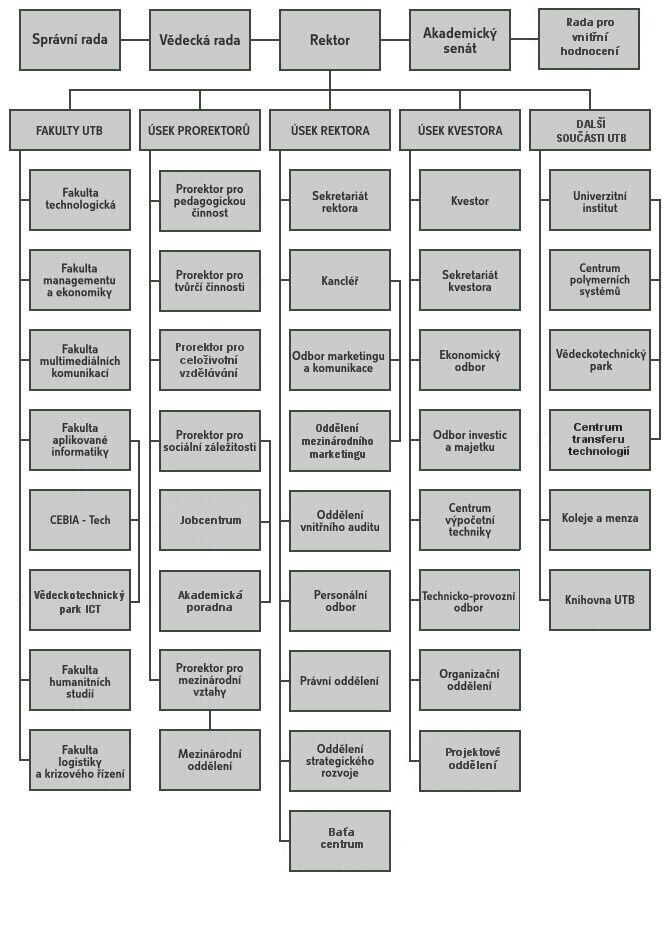 UTB byla také zřizovatelem UMŠ, 100% majitelem Střední školy obchodně technické s.r.o. Zlín a 50% majitelem Technologického inovačního centra s.r.o.1.c Složení orgánů UTB1.c.1 Samosprávné akademické orgány UTBRektorprof. Ing. Petr SÁHA, CSc.		Akademický senát PředsedkyněIng. Alena Macháčková, CSc.MístopředsedovéIng. Miroslav MATÝSEK, Ph.D.       	místopředseda, předseda komory akademických pracovníkůBc. Petra JÍLKOVÁ, DiS.	místopředsedkyně, předsedkyně studentské komoryAkademičtí pracovníciIng. Lubomír BENÍČEK, Ph.D.			MgA. Jana DOSOUDILOVÁ			do 15. 4. 2017Ing. Robert GÁL, Ph.D.				Ing. Monika HORÁKOVÁ, Ph.D.doc. Ing. Miloslava CHOVANCOVÁ, CSc.dr ak. soch. Rostislav ILLÍK 			Mgr. Jan KALENDA, Ph.D.			do 31. 5. 2017Mgr. Josef KOCOUREK, Ph.D.doc. Ing. Vratislav Kozák, Ph.D.		Mgr. Věra KOZÁKOVÁ, Ph.D.			Ing. Dora LAPKOVÁ		JUDr. Pavel MAUER				Ing. Miroslav MUSIL, Ph.D.		Ing. Libor PEKAŘ, Ph.D.		ak. soch. Ondřej PODZIMEKIng. Jakub RAKdoc. Ing. Michal SEDLAČÍK, Ph.D.PhDr. Helena SKARUPSKÁ, Ph.D.Mgr. Eliška SUCHÁNKOVÁ, Ph.D.		od 6. 6. do 23. 10. 2017doc. Ing. Martin SYSEL, Ph.D.Mgr. Renata ŠILHÁNOVÁ, Ph.D.	JUDr. Libor ŠNÉDAR, Ph.D.	PhDr. Tomáš ŠULA, Ph.D.			od 10. 10. 2017RNDr. Jakub TROJAN, MSc. MBA Ph.D.Mgr. Petr VINKLÁREK  			od 24. 10. 2017	StudentiBc. David CHROMČÁKBc. Adéla JANÁČKOVÁ Ing. Jindřich KOŠŤÁLIng. Filip KŘEMEN				do 12. 4. 2017Mgr. Kristýna KOVÁŘOVÁ			od 20. 6. do 31. 12. 2017Adéla LIZNOVÁ, DiS.Hana MÜLLEROVÁ	Bc. Denisa NIKISCHEROVÁBc. Tomáš PAVELKAIng. Jakub ŠEVČÍKEliška VALÁŠKOVÁ 				do 1. 10. 2017Bc. Denisa VELEŠÍKOVÁ			do 24. 5. 2017Ing. Michaela ZACHAROVÁ		od 25. 4. 2017Vědecká rada Předsedaprof. Ing. Petr Sáha, CSc. 	rektor, UTB Externí členovéprof. Ing. Jiří Bíla, DrSc.                                proděkan pro zahraniční a vnější vztahy, Fakulta strojní, České vysoké učení technické v Prazeprof. Ing. Vratislav DUCHÁČEK, DrSc.	profesor, Vysoká škola chemicko-technologická v Prazeprof. RNDr. Josef HYNEK, Ph.D., MBA	děkan, Fakulta informatiky a managementu, Univerzita Hradec Královéprof. Mgr. Michal Koleček, Ph.D.	proděkan pro rozvoj, Fakulta umění a designu, Univerzita Jana Evangelisty Purkyně v Ústí nad Labemprof. Dr. Ing. Zdeněk Kůs	rektor, Technická univerzita v LiberciIng. Radomír Lapčík, LL.M	generální ředitel, Moravský peněžní ústavprof. Ing. Miroslav Ludwig, CSc.	rektor, Univerzita Pardubiceprof. PhDr. Jiří MAREŠ, CSc.	zástupce přednosty Ústavu sociálního lékařství, Lékařská fakulta Univerzity Karlovy v Hradci Královéprof. RNDr. Miroslav MAŠLÁŇ, CSc.	prorektor pro transfer technologií, Univerzita Palackého Olomoucdoc. PhDr. Jiří Němec, Ph.D.	děkan, Pedagogická fakulta Masarykovy univerzity Ing. Eduard PALÍŠEK, Ph.D., MBA	generální ředitel, Siemens Česká republikadoc. Dr. Ing. Vladimír Pavlínek	  5M, s.r.o.doc. Ing. Václav PETŘÍČEK, CSc.	místopředseda představenstva, Komora pro hospodářské styky se SNSIng. Jiří Rosenfeld, CSc. 	předseda představenstva a generální ředitel, Slovácké strojírny, Uherský Brodprof. RNDr. Ing. Petr ŠTĚPÁNEK, CSc.	rektor, Vysoké učení technické v Brněprof. PhDr. Valérie TÓTHOVÁ, Ph.D., R.N.		děkanka, Zdravotně sociální fakulta, Jihočeská univerzita v Českých Budějovicích, prof. Ing. Karel Ulbrich, DrSc. 	vedoucí oddělení biolékařských polymerů, Ústav makromolekulární chemie Akademie věd ČR, Praha Ing. Čestmír VANČURA	ředitel pro strategický rozvoj, Kovárna VIVA a. s.prof. Ing. Ivo VONDRÁK, CSc. 	hejtman, Moravskoslezský krajInterní členové doc. Mgr. Milan ADÁMEK, Ph.D.	 děkan, FAIdoc. Ing. Roman ČERMÁK, Ph.D.	 proděkan pro rozvoj, mezinárodní vztahy a styk s praxí, FTdoc. RNDr. Jiří DOSTÁL, CSc.	děkan, FLKŘprof. PhDr. Peter GAVORA, CSc.	profesor, FHSdoc. PhDr. Ing. Aleš Gregar, CSc. 	docent, FaMEprof. Ing. Berenika Hausnerová, Ph.D.	ředitelka Ústavu výrobního inženýrství, FTdoc. MgA. Jana JANÍKOVÁ, ArtD.	proděkanka pro strategický rozvoj, FMK 	doc. Ing. Adriana KNÁPKOVÁ, Ph.D.	prorektorka pro sociální záležitostidoc. Ing. Anežka LENGÁLOVÁ, Ph.D.	děkanka, FHSIng. Alena Macháčková, CSc.	předsedkyně, Akademický senát UTB prof. Dr. Ing. Drahomíra Pavelková         ředitelka Ústavu financí a účetnictví, FaMEdoc. Mgr. Jaroslav Prokop	 vedoucí ateliéru Reklamní fotografie, FMKprof. Ing. Roman Prokop, CSc.	          prorektor pro celoživotní vzdělávání doc. Ing. Zdena PROKOPOVÁ, CSc.	docentka, FAIprof. Ing. Vladimír SEDLAŘÍK, Ph.D.	prorektor pro tvůrčí činnostiprof. Ing. Vladimír Vašek, CSc.                    ředitel CEBIA-Techprof. Ing. Dušan VIČAR, CSc.	  ředitel Ústavu ochrany obyvatelstva, FLKŘ1.c.2 Další orgány UTBKvestorRNDr. Alexander ČERNÝ			Správní radaPředseda Ing. Libor LÁZNIČKA, Ph.D.                            jednatel, Continental Barum s.r.o.Místopředsedové PaedDr. Alena GAJDŮŠKOVÁ                          poradkyně předsedy vlády ČR; poslankyně Parlamentu ČR (od 21. 10.)  Libor LUKÁŠ                                                      předseda Sdružení pro rozvoj dopravní infrastruktury na MoravěČlenové Ing. Eva BARTOŇOVÁ			místopředsedkyně Českého statistického úřaduSonja BAŤOVÁ				předsedkyně Bata Shoe Foundation prof. Ing. akad. arch. Eva JIŘIČNÁ	  AI-Design, s. r. o.Ing. Michaela Šojdrová 	   poslankyně Evropského parlamentu prof. Ing. Jaromír VEBER, CSc.	profesor Vysoké školy podnikání a práva v Praze, konzultant předsedy představenstva Akademické aliance, a.s.doc. Ing. Jiří Volf, CSc.                                    poradce, Ministerstvo financí ČR, poradce předsedkyně Českého statistického úřaduTajemniceIng. Andrea Kadlčíková			kancléřka UTB1.c.3 Poradní orgány UTBVedení UTB 						Rektor	prof. Ing. Petr SÁHA, CSc.			Prorektořiprof. Ing. Roman PROKOP, CSc.	prorektor pro celoživotní vzdělávání, prorektor oprávněný zastupovat rektora v plném rozsahuprof. Dr. Ing. Drahomíra PAVELKOVÁ	prorektorka pro pedagogickou činnost (do 31. 5.)Mgr. Jan KALENDA, Ph.D.	prorektor pro pedagogickou činnost (1. 6. – 30. 6. pověřen výkonem funkce prorektora, od 1. 7. prorektor)prof. Ing. Vladimír SEDLAŘÍK, Ph.D.	 	prorektor pro tvůrčí činnostdoc. Ing. Adriana KNÁPKOVÁ, Ph.D.              	prorektorka pro sociální záležitostiMgr. Pavel KRUTIL				prorektor pro mezinárodní vztahy KvestorRNDr. Alexander ČERNÝ			KancléřkaIng. Andrea KADLČÍKOVÁPředsedkyně Akademického senátuIng. Alena MACHÁČKOVÁ, CSc.Vedoucí Personálního odboruIng. Renata BartošováKolegium rektoraRektor	prof. Ing. Petr SÁHA, CSc.			Prorektořiprof. Ing. Roman PROKOP, CSc.	prorektor pro celoživotní vzdělávání, prorektor oprávněný zastupovat rektora v plném rozsahuprof. Dr. Ing. Drahomíra PAVELKOVÁ	prorektorka pro pedagogickou činnost (do 31. 5.)Mgr. Jan KALENDA, Ph.D.	prorektor pro pedagogickou činnost (1. 6. – 30. 6. pověřen výkonem funkce prorektora, od 1. 7. prorektor)prof. Ing. Vladimír SEDLAŘÍK, Ph.D.	 	prorektor pro tvůrčí činnostdoc. Ing. Adriana KNÁPKOVÁ, Ph.D.              	prorektorka pro sociální záležitostiMgr. Pavel KRUTIL				prorektor pro mezinárodní vztahy KvestorRNDr. Alexander ČERNÝ			Předsedkyně Akademického senátuIng. Alena MACHÁČKOVÁ, CSc.Děkani fakultdoc. Ing. František BUŇKA, Ph.D.		FTdoc. Ing. David TUČEK, Ph.D.			FaMEdoc. MgA. Jana JANÍKOVÁ, ArtD.               	FMK (do 14. 4.)doc. Mgr. Irena ARMUTIDISOVÁ		FMK (od 15. 4.)doc. Mgr. Milan ADÁMEK, Ph.D.		FAIdoc. Ing. Anežka LENGÁLOVÁ, Ph.D.         	FHSdoc. RNDr. Jiří DOSTÁL, CSc.	FLKŘKancléřkaIng. Andrea KadlčíkováVedoucí Personálního odboruIng. Renata BartošováPředsedkyně studentské komory Akademického senátuBc. Petra JÍLKOVÁ, DiS			Ředitel KnihovnyPhDr. Ondřej FABIÁN					Ředitel Kolejí a menzyIng. Miroslav PROCHÁZKA	Ředitel CEBIA-Techprof. Ing. Vladimír VAŠEK, CSc.			1.d Zastoupení UTB v reprezentaci českých vysokých škol1.e Poslání, vize a strategické cíle UTBStrategickým cílem UTB, který je formulován v Dlouhodobém záměru vzdělávací a vědecké, výzkumné, vývojové a inovační, umělecké a další tvůrčí činnosti UTB na období 2016–2020 (dále jen Dlouhodobý záměr), je budovat univerzitu s pevným renomé ve vzdělávacím systému vysokoškolského vzdělávání; zajistit kvalitní výzkum s uznatelnými výstupy v oborech realizovaných na UTB, s vysokou mírou užitečnosti pro kontinuální rozvoj regionu; dále rozvíjet přirozené mezinárodní prostředí na UTB; využít znalostní potenciál a podmínky k transformaci UTB do kategorie podnikatelské univerzity; posílit činnost univerzity v oblasti sociální odpovědnosti uvnitř i navenek.1.f Změny v oblasti vnitřních předpisůV průběhu roku 2017 probíhalo projednávání a schvalování vnitřních předpisů z titulu jejich přizpůsobování se novelizovanému znění zákona o vysokých školách. Postupně tak byly MŠMT zaregistrovány nové vnitřní předpisy:Statut UTB;Řád celoživotního vzdělávání UTB;Jednací řád Vědecké rady UTB;Řád výběrového řízení pro obsazování míst akademických pracovníků UTB;Mzdový předpis UTB;Disciplinární řád pro studenty UTB;Studijní a zkušební řád UTB;Stipendijní řád UTB;Řád habilitačního řízení a řízení ke jmenování profesorem UTB;Řád pro řízení o vyslovení neplatnosti vykonání státní zkoušky nebo její součásti nebo obhajoby disertační práce a pro řízení o vyslovení neplatnosti jmenování docentemŘád hospodaření a účtování UTB;Pravidla pro zakládání právnických osob a pro peněžité a nepeněžité vklady do těchto a jiných právnických osob UTB;Pravidla systému zajišťování kvality vzdělávací, tvůrčí a s nimi souvisejících činností a vnitřního hodnocení kvality vzdělávací, tvůrčí a s nimi souvisejících činností UTB;Řád pro tvorbu, schvalování, uskutečňování a změny studijních programů UTB.Byly také zaregistrovány první změny Statutu UTB, které se týkaly vymezení pravomocí Rady pro vnitřní hodnocení a stanovení výše poplatků za studium v cizím jazyce.1.g Poskytování informací podle § 18 zákona č. 106/1999 Sb., o svobodném přístupu k informacímPři poskytování informací veřejnosti postupuje UTB podle zákona č. 106/1999 Sb., o svobodném přístupu k informacím, ve znění pozdějších předpisů a podle Pokynu ministra školství, mládeže a tělovýchovy k zajištění jednotného postupu UTB při realizaci zákona č. 106/1999 Sb., o svobodném přístupu k informacím.V souvislosti s poskytováním informací nebyla v roce 2017 ze strany UTB požadována žádná úhrada nákladů.2. Studijní programy, organizace studia a vzdělávací činnost2.a Akreditované studijní programy V roce 2017 byly na UTB uskutečňovány v prezenční a kombinované formě studia bakalářské, navazující magisterské, souvislý magisterský a doktorské studijní programy v oblasti technických a společenských věd, ekonomie, pedagogiky, výtvarných umění a zdravotnictví. Ke dni 31. 12. 2017 měla UTB akreditováno celkem 190 studijních oborů ve 111 studijních programech (v součtu prezenční i kombinované formy studia). BSP bylo akreditováno 37, souvislý magisterský studijní program (MSP) 1, NMSP 35 a DSP 38. Všechny akreditované studijní programy jsou popsány metodikou výsledků učení v souladu s Rámcem kvalifikací vysokoškolského vzdělávání České republiky.2.b Další uskutečněné vzdělávací aktivity mimo akreditované studijní programyFT: Na fakultě byla realizována řada vzdělávacích akcí v rámci programu Celoživotního vzdělávání (CŽV). Realizovány byly výukové programy pro žáky základních škol orientovaných na přírodovědné předměty. Pravidelně se konaly i akce zaměřené na žáky středních škol, zejména přednášky pro studenty uskutečňované na středních školách, dlouhodobé stáže středoškoláků v laboratořích FT (zpravidla trvající celý semestr) a v neposlední řadě akce „týden vysokoškolákem“, kdy byli studenti z vybraných středních škol pozváni na FT, kde se účastnili práce v laboratořích, byly pro ně pořádány přednášky, mohli se zúčastnit vybraných přednášek a seminářů. Významné byly také akce ve spolupráci s Národním institutem pro další vzdělávání, kde se FT podílela na dalším vzdělávání středoškolských učitelů přírodovědných předmětů. Dále byla spolupořadatelem XVII. Krajské konference o environmentálním vzdělávání, výchově a osvětě ve Zlínském kraji. Fakulta pořádala i přednášky významných externích odborníků. FAME: Pro zájemce o studium BSP byla pořádána Baťova manažerská olympiáda, které se zúčastnilo 1 897 studentů 3. ročníků 98 středních škol z Česka a Slovenska. Finále, které proběhlo 16. 6. 2017, se zúčastnilo 68 studentů. 30 nejlepších získalo možnost přihlásit se na FaME v akademickém roce 2018/2019 bez přijímacích zkoušek. Pro zájemce o studium NMSP byly organizovány přípravné kurzy ekonomie a strategie řešení SCIO testů. Pro uchazeče do oboru Management ve zdravotnictví byl organizován přípravný kurz zaměřený na ekonomii, psychologii, zdravotnictví atd.V roce 2017 byly na FaME mimo akreditované studijní programy připraveny vzdělávací kurzy charakteru CŽV, certifikovaný vzdělávací program Akademie business manažera a workshopy pro manažery Sdílení znalostí ve firmách spojené s nabídkou auditu znalostí ve firmě. Dále proběhl 12. a 13. cyklus Baťovy manažerské školy. V průběhu měsíce srpna byly formou letních škol zorganizovány pro studenty přípravné kurzy v předmětech Mikroekonomie I, Mikroekonomie II, Makroekonomie II, Manažerské účetnictví II, Podnikové finance I. Pro Centrum kreativních průmyslů se uskutečnilo cca 15 přednášek odborníků z praxe orientovaných na podporu rozvoje kreativního podnikání. Ve spolupráci se studentskými organizacemi se uskutečnily přednášky známých osobností (prof. Milan Zelený, prof. Eva Jiřičná, ing. Vladimír Dlouhý, premiér Andrej Babiš, ministr zahraničí Lubomír Zaorálek).FMK: V rámci CŽV byl v roce 2017 realizován přípravný kurzy pro uchazeče o studium v BSP oboru Marketingové komunikace. Zájemci o studium v bakalářských studijních programech Výtvarná umění, obor Multimédia a design a Teorie a praxe audiovizuální tvorby, obory Animovaná tvorba, Audiovizuální tvorba a Produkce, využili v rámci nabídky CŽV na FMK možnosti individuálních konzultací se zaměřením na přípravu k talentovým zkouškám.FAI: Fakulta uskutečnila 11 vzdělávacích kurzů (Kurz pro začínající správce podnikových počítačových sítí, Elektromagnetická kompatibilita pro průmyslovou praxi, Inteligentní elektroinstalace KNX, Začínáme s digitální fotografií, Základy práce s databázemi, Technologie www, Programátorská přípravka, Měření a diagnostika, Bezpečnost informačních systémů, Databáze, UML modelování).FHS: Fakulta participovala v roce 2017 na dalších vzdělávacích aktivitách, jako byly programy
a kurzy CŽV a U3V. Z programů CŽV to byl např. Kurz čínského jazyka a kultury pro veřejnost pro začátečníky, mírně pokročilé a příprava na mezinárodní zkoušky (celkem 4 kurzy) či kurz Pedagogické vedení studentů v klinické praxi. Již popáté byla uspořádána letní Junior univerzita, které se zúčastnilo 54 dětí. Fakulta zorganizovala pro zájemce testy nanečisto a zkoušky Cambridge English FCE, CAE. Vedle těchto klasických programů CŽV proběhly i jednorázové workshopy a přednášky pro studenty a akademické pracovníky. Již tradičně se konal Autumn Workshop on British and American Studies, Show-off / Zeig dich, primárně pro studenty pomáhajících profesí ve spolupráci se Střediskem rané péče SPRP Olomouc proběhla akce Život v souvislostech. V rámci U3V se tradičně velkému zájmu těšily jazykové kurzy Angličtina 50+ pro začátečníky a mírně pokročilé, ale posluchači z řad seniorů si mohli zvolit také Exkurz do etnologie nebo kurz Zdravotnického minima. Pro předškolní a školní děti uspořádala fakulta již pátý ročník Junior univerzity. Pro  vedoucí praxí ve zdravotnických oborech proběhl kurz Pedagogické vedení v klinické praxi.FLKŘ: Fakulta participovala na organizaci a odborné náplni kurzů koordinátorů pro environmentální výchovu, vzdělávání a osvětu ve Zlínském kraji a rovněž se podílela na realizaci kurzů U3V.  Dále fakulta realizovala ve spolupráci s Moravským leteckým klastrem, o. s. program CŽV s povinnou praxí ve firmách, jehož cílem bylo poskytnout studentům znalosti v oblasti logistiky a umožnit jim bezprostředně jejich implementaci do praxe v regionálních firmách.UNI: CTT realizovalo v roce 2017 pro studenty a pracovníky UTB celkem  6  seminářů věnovaných novinkám v oblasti právních předpisů, aktuálním otázkám v oblasti ochrany duševního vlastnictví, inovacím a technologiím ve Zlínském kraji a podpoře komercializace. Akce byly uskutečněny v rámci udržitelnosti projektu Operačního programu (OP) Výzkum a vývoj pro inovace (VaVpI) Rozvoj CTT na UTB ve Zlíně, v rámci udržitelnosti projektu OP Vzdělávání pro konkurenceschopnost (VK) Od rozvoje znalostí k inovacím a v rámci Týdne podnikání ČR 2017, kde byly prezentovány výsledky VaV UTB a jejich uplatnění v praxi.Tým CTT uskutečnil v roce 2017 celkem 2 informační semináře pro dílčí projekty na podporu proof-of-concept aktivit na základě přijatého projektu Komercializace na Univerzitě Tomáše Bati  ve Zlíně 3. veřejné soutěže programu aplikovaného výzkumu, experimentálního vývoje a inovací GAMA financovaného Technologickou agenturou České republiky.3. Studenti3.a Opatření pro snížení studijní neúspěšnosti UTB věnovala problematice neúspěšných studentů významnou pozornost. Ve vybraných předmětech vysoké neúspěšnosti byly podobně jako v minulých letech realizovány doučovací kurzy, ve kterých si slabší studenti mohli doplnit své znalosti. Další opatření vedoucí ke snižování studijní neúspěšnosti zahrnovala hodnocení kvality výuky ze strany studentů, analýzu výsledků hodnocení a přijímání potřebných opatření oprávněnými osobami a komunikaci se studenty. Studenty všech fakult bylo zejména pro vyrovnávání kompetencí na vstupu využíváno služeb Math Support Centra nabízejícího studentům konzultace a možnost dalšího vzdělávání v matematice, dále byla rozšířena nabídka kurzů cizích jazyků nad rámec povinných předmětů a na jednotlivých fakultách byly studentům nabídnuty doučovací kurzy a další konzultace u vybraných odborných předmětů. Ty byly realizovány v průběhu akademického roku nebo v podobě letních kurzů. Rovněž probíhala průběžná aktualizace a rozšiřování kurzů s využitím e-learningové podpory výuky a komunikace se studenty.Pro uchazeče o studium fakulty nabízely přípravné kurzy, jejichž cílem bylo vyrovnat znalosti uchazečůpřicházejících z různých středních škol. Po nástupu do studia byly uchazečům u vybraných oborů nabídnuty adaptační kurzy.Studenti i uchazeči měli možnost využít služeb Akademické poradny (AP) UTB, která nabízela bezplatné odborné psychologické a pedagogické poradenství.3.b Opatření pro omezení prodlužování studia Na UTB proběhla obsáhlá analýza prostupnosti studiem mezi jednotlivými ročníky bakalářského, magisterského a doktorského studia, na základě níž byly identifikovány stěžejní  příčiny prodlužování studia. Omezování prodlužování studia pak bylo na UTB podporováno jak plošnými, tak dílčími opatřeními. V souladu se Studijním a zkušebním řádem UTB a vnitřní normami fakult nebylo možné jednotlivé předměty zapsat více než dvakrát. Fakulty se ale současně snažily vycházet vstříc studentům v jednotlivých případech (např. studentům se specifickými potřebami, studentům, kteří absolvovali část studia na zahraničních univerzitách nebo vykonávali praxi v zahraničí, studentům s uznanou dobou rodičovství apod.). Nabízely individuální přístup, odborné poradenství a konzultace nebo umožňovaly absolvovat část studia ve formě individuálního studijního plánu. Dále pak byla přijata opatření navazující na opatření ke snižování neúspěšnosti, která měla omezit prodlužování studia. Jednalo se zejména o opatření jako včasný monitoring neúspěšnosti studentů v klíčových předmětech, příprava a realizace doučovacích kurzů, včetně tzv. letních doučovacích škol, které se připravovaly v rámci Strategického projektu UTB ve Zlíně z OP VVV, specializované workshopy zaměřené na motivaci ke studiu aj.   3.c Vlastní/specifické stipendijní programy Studentům byla přiznávána stipendia dle Stipendijního řádu UTB ve Zlíně, a to prospěchové, doktorské, mimořádné (jednorázové), výzkumné, ubytovací a sociální. Mimořádné stipendium mohlo být studentovi přiznáno za vynikající sportovní výsledky, zejména v souvislosti s reprezentací fakulty nebo UTB, za významnou činnost konanou ve prospěch fakulty, UTB nebo akademické obce, na podporu studia v zahraničí v rámci programu podporovaného UTB nebo na podporu studia na UTB.Zahraniční studenti přijímaní na UTB v rámci dlouhodobých programů za účelem studia v českých studijních programech měli nárok na všechny typy stipendií kromě sociálního. Zahraniční studenti přijímaní na UTB v rámci dlouhodobých programů za účelem studia v anglických studijních programech měli nárok na všechny typy stipendií kromě sociálního a ubytovacího. Zahraniční studenti přijímaní na UTB v rámci krátkodobých programu Erasmus měli nárok na přiznání ubytovacího stipendia.Na FaME pak byla vedle standardních prospěchových stipendií vyplácena také motivační stipendia ve výši 10 000 Kč/semestr studentům, kteří v rámci přijímacího řízení v Scio testech získali percentil 90 a vyšší nebo byli úspěšnými účastníky Ekonomicko-manažerské olympiády pro středoškoláky a současně studovali v rámci studia na FaME s prospěchem nejvýše 1,5.Na FHS byla vedle standardních prospěchových stipendií vyplácena motivační stipendia ve výši 10 000 Kč studentům prvních ročníků v prezenční formě bakalářského i magisterského studia, kteří řádně ukončili zimní semestr podle studijního plánu oboru a dosáhli průměru nejvýše 1,3.Univerzita a fakulty ocenily také vynikající bakalářské a diplomové práce a dlouhodobě vynikající výsledky u absolventů formou Ceny rektora, Ceny děkana, Ceny Nadace UTB, Ceny Job centra UTB a společnosti KB, a.s., Ceny primátora města Zlína, Ceny Nadace Tomáše Bati, Ceny společnosti Asiana, Ceny Ing. Zdeňka Rybky určenou absolventům ekonomických oborů nebo Ceny MUDr. Vlasty Rybkové, která je specificky určena pro absolventy zdravotnických oborů. Univerzita nabízela studentům účast v projektech, které rozvíjely jejich odborný a tvůrčí potenciál. Fakulty, které realizují magisterské studium, podporovaly rozvoj tvůrčího potenciálu studentů formou projektů a stipendií ze zdrojů Interní grantové agentury. Stipendia získaly rovněž studentské vědecké síly, které pracovaly na jednotlivých ústavech a centrech, za tvůrčí činnost. Na FT byla vyplácena také stipendia v rámci programu tzv. letních stáží, podporujících zapojení studentů do vědecko-výzkumných aktivit.Univerzita rovněž podporovala u studentů zvyšování jazykových, odborných a prezentačních znalostí a kompetencí nad rámec povinné výuky, účasti v odborných i sportovních soutěžích a rovněž s využitímstipendií oceňovala mimořádné aktivity studentů ve prospěch univerzity a občanské společnosti.3.d Poradenské služby Poradenské aktivity byly v roce 2017 hrazeny z Institucionálního rozvojového plánu Rozvoj studijního poradenství a uplatnitelnosti absolventů. Kariérní poradenství bylo poskytováno prostřednictvím Job Centra (JC) UTB, které zajišťovalo kariérní a profesní poradenství pro studenty a absolventy UTB. JC nabízelo v roce 2017 studentům/absolventům následující služby:poradenství v oblasti profesního směřování;poradenství v oblasti personalistiky;pomoc při samotném výběru zaměstnání;přehled zdrojů s nabídkami zaměstnání;individuální pomoc při vyhledávání vhodných zaměstnavatelů;servis pro firmy s konkrétními požadavky na absolventa;možnost zpřístupnění životopisu studentů spolupracujícím společnostem;organizace kurzů pro rozvoj soft skills;workshopy pořádané ve spolupráci s různými společnostmi. V průběhu roku 2017 bylo v JC registrováno celkem 598 studentů a absolventů UTB; 286 z těchto absolventů bylo úspěšně zprostředkováno zaměstnání. Celkově bylo v roce 2017 poskytnuto 371 individuálních konzultací, více než 300 studentů se zúčastnilo kurzů/workshopů/přednášek/exkurzí organizovaných Job centrem. Job centrum UTB ve spolupráci se Studentskou unií zorganizovalo v listopadu Veletrh pracovních příležitostí Business Day 2017, kterého se zúčastnilo celkem 74 vystavovatelů a 1700 studentů/absolventů UTB. Akademická poradna (AP) poskytovala v roce 2017 tyto služby:psychologické poradenství; diagnostiku možných příčin studijních potíží a poradenství zaměřené na možnosti jejich nápravy;diagnostiku a poradenství zaměřené na přizpůsobování se požadavkům studia a zvládání studijní zátěže;individuální psychologické poradenství při problémech trvalejšího rázu;řešení problémů v partnerských či jiných mezilidských vztazích;výchovné a výukové problémy dětí; diagnostiku a poradenství zaměřené na osobnostní rozvoj;profesní diagnostiku pro studenty;interkulturní poradenství (poradenské služby pro vyjíždějící i přijíždějící studenty, při interkulturní adaptaci).Během roku 2017 Akademickou poradnu využilo celkem 41 klientů (37 studentů a 4 zaměstnanci), kterým bylo poskytnuto 112 individuálních konzultací. Studenti a zaměstnanci se na akademickou poradnu obracejí s rodinnými, vztahovými, osobními, somatickými či studijními problémy. Nejčastěji se jedná o řešení osobních a rodinných problémů, které se u každého klienta projevily v různé míře i ve studiu. Služby Akademické poradny byly k dispozici bezplatně, byly nezávislé, důvěrné, nestranné a byly poskytovány kvalifikovanými odborníky v českém i anglickém jazyce.3.e Podpora a identifikace studentů se specifickými potřebami Uchazečům o studium a studentům se specifickými potřebami (SP) byla zajišťována podpora při studiu odpovídající standardům Ministerstva školství, mládeže a tělovýchovy ČR. Služby byly poskytovány centrálně Akademickou poradnou UTB a na jednotlivých fakultách byly zprostředkovávány fakultními koordinátory, tutory a akademickými pracovníky. K centralizovaným službám v roce 2017 patřilo zajištění asistence při studiu, zpřístupňování studijních materiálů, funkční diagnostika studentů se SP a služby psychologů. Na jednotlivých fakultách UTB pak jednotlivé služby zprostředkovávali fakultní koordinátoři a tutoři ve spolupráci s dalšími akademickými pracovníky, kterým byla poskytována průběžná metodická podpora.V roce 2017 bylo registrováno celkem 46 studentů, kteří byli identifikováni většinou již v rámci přijímacího řízení (podmínky byly uzpůsobeny specifickým požadavkům dle typu postižení). Na UTB studovali studenti se zrakovým, sluchovým a tělesným postižením, se specifickými poruchami učení, s poruchami autistického spektra, psychickým či chronickým onemocněním. Širokou škálu podpůrných služeb tvořilo zejména speciálně pedagogické a psychologické poradenství, asistence při studiu, zpřístupňování studijních materiálů, funkční diagnostika studentů se specifickými potřebami a z ní vycházející doporučení pro výuku, pomoc při organizaci studia i při realizaci odborné praxe. Od července 2017 byly naplňovány dílčí aktivity Strategického projektu UTB k vytváření a zlepšení přístupnosti studijního prostředí pro studenty se SP. Modifikovaly se studijní materiály pro výuku cizích jazyků u studentů se specifickými poruchami učení, byly vytvářeny metodiky pro studenty se SP a metodiky pro intaktní studenty. Konaly se osvětové workshopy a odborné kurzy pro studenty a pracovníky UTB zprostředkovávající kvalitnější vztah mezi studenty se SP, intaktními studenty a akademickými pracovníky. Probíhala informační podpora studentů prostřednictvím digitalizačního servisu Knihovny UTB a zpřístupňování studijního prostředí formou speciálních webinářů.3.f Mimořádně nadaní studenti a zájemci o studiumU mimořádně nadaných studentů byla podporována jejich účast v soutěžích a na odborných akcích realizovaných v rámci jednotlivých studijních oborů, fakult či univerzity. Jednalo se zejména o aktivní zapojení studentů do projektů Interní grantové agentury a do studentské vědecké a odborné činnosti. Studenti měli možnost se účastnit konferencí, speciálních přednášek a workshopů s významnými osobnostmi odborného či veřejného života, stáží a praxí, studenti uměleckých oborů měli možnost vystavovat své školní práce na nejrůznějších výstavách či festivalech. V rámci vybraných kurzů měli nadaní studenti ekonomických oborů možnost absolvovat speciálně zaměřený projekt na prohloubení svých znalostí a dovedností ve spolupráci s partnery z praxe. Nadaní studenti měli v rámci UTB možnost také absolvovat speciální výukové kurzy nad rámec studijních programů (např. kurz tvůrčího psaní, jazykové kurzy se získáním jazykových certifikátů apod.).Potenciální zájemci o studium byli zapojováni do různých soutěží, např. univerzitní jazykové olympiády, ekonomicko-manažerské olympiády, chemické olympiády, robotického kroužku a robotických soutěží. Měli možnost účastnit se letní programátorské přípravky a řady dalších přípravných kurzů či letních škol. Fakulty organizovaly exkurze a stáže pro studenty středních škol na půdě UTB. Zájemci o studium uměleckých oborů mohli využít individuální konzultace s pedagogy zaměřené na přípravu k talentovým zkouškám. Vedení univerzity a fakult ve spolupráci se studenty realizovalo odborné i prezentační akce na středních školách. Ke komunikaci se zájemci o studium byly dále využívány veletrhy studijních příležitostí, dny otevřených dveří, webové stránky a Facebook.3.g Podpora studentů a identifikace studentů se socioekonomickým znevýhodněnímUTB podporovala studenty, kteří byli znevýhodněni. Studenti se socioekonomickým znevýhodněním byli podpořeni mj. sociálním stipendiem vypláceným studentům z dotace MŠMT ve výši podle zákona. Bylo tak podpořeno 94 studentů celkovou částkou 745 250 Kč, průměrná výše stipendia činila 7 928 Kč/rok/student. S ohledem na posouzení konkrétní socioekonomické situace mohlo být studentům přiznáno i mimořádné stipendium dle zákona a Stipendijního řádu UTB. Tímto způsobem bylo podpořeno celkem 5 studentů (3 studenti z FMK, 2 z FAI), průměrná výše stipendia činila  7 000 Kč. 3.h Podpora rodičů mezi studentyNejvýznamnějším benefitem pro studenty-rodiče byla existence UMŠ, jejíž kapacita byla v roce 2017 61 dětí. UMŠ svým fungováním pomáhala rodičům-studentům UTB sladit rodinný život se studiem, protože nabízela své služby již pro děti od 2 let věku. V roce 2017 byly dvě třídy z důvodu zvýšení kvality poskytovaných služeb doplněny o chůvy. Děti byly rozděleny do dvou tříd po 24, poslední třída byla složena z 13 dětí předškolního věku, kterým byla věnována individuální péče zaměřená na vstup do 1. tříd s rozšířenou výukou anglického jazyka. Provozní doba UMŠ (6,30 – 17,00 hod.) odpovídala požadavkům studentů-rodičů. 4. Absolventi4.a Spolupráce a kontakty s absolventy Komunikace s absolventy probíhala na různých úrovních (univerzitní, fakultní, úroveň ústavů, jednotlivých akademických a vědecko-výzkumných pracovníků). Velmi důležité byly akce, které byly realizovány na fakultní úrovni a kde absolventi např.:spolupracovali při přípravě a realizaci vzdělávacích a výzkumných projektů;zprostředkovávali zaměstnání, praxe a stáže ve své organizaci;přednášeli či vedli odborné semináře;vedli, konzultovali a oponovali bakalářské a diplomové práce;působili jako členové komisí u státních závěrečných zkoušek;poskytovali prostřednictvím dotazníkových šetření zpětnou vazbu ke kvalitě vzdělání a podmínkám ke studiu;byli účastni vzdělávacích workshopů, seminářů či konferencí aj. Pro komunikaci s absolventy i dalšími zájmovými skupinami byly využívány nejen osobní schůzky, internetové stránky, sociální sítě, ale i pracovní portál dosažitelný přímo na webu UTB: http://jobcentrum.utb.cz. Portál byl jedním z komunikačních nástrojů nejen mezi samotnými absolventy, ale i mezi dalšími skupinami, kterými byli kromě absolventů i studenti, vzdělávací instituce, vědecko-výzkumné instituce, zástupci podniků a veřejného sektoru. Pracovní nabídku na portále v roce 2017 využívalo 3 552 registrovaných studentů a 109 registrovaných absolventů UTB.UTB využívala ke kontaktu s absolventy nejen portálových nástrojů, ale byla organizována i pravidelná setkání s absolventy na fakultách (ústavech, katedrách), čímž docházelo k dalšímu rozvoji spolupráce mezi s akademickými nebo vědecko-výzkumnými pracovníky UTB. Úspěšní absolventi se účastnili Veletrhu pracovních příležitostí jako vystavovatelé i prostřednictvím talkshow úspěšných absolventů, kteří se o své zkušenosti podělili se současnými studenty UTB.4.b Zaměstnanost a zaměstnatelnost absolventů Při analýze zaměstnanosti absolventů se vychází z podkladů Ministerstva práce a sociálních věcí (MPSV), kdy pro potřeby statistického sledování je používána definice absolventa (dle MPSV) jako uchazeče o zaměstnání evidovaného na úřadu práce podle místa jeho trvalého bydliště k určitému datu (uchazeči o práci registrovaní na úřadu práce ke dni 30. 4. a ke dni 30. 9.), u kterého doba od úspěšného ukončení studia nepřekročila 2 roky. Podíl nezaměstnaných osob se používá pro srovnávání zaměstnatelnosti absolventů jednotlivých vysokých škol a fakult napříč celé ČR. V roce 2017 se míra nezaměstnanosti absolventů UTB opět snížila a dosáhla hodnoty 1,5 % u absolventů BSP, 1,7 % u absolventů NMSP a 0 % u absolventů DSP. Vybraná opatření pro zvýšení zaměstnatelnosti absolventů, která byla realizována v roce 2017: Studenti končících ročníků BSP i NMSP byli v rámci přednášek Job centra UTB seznámeni s tím, jak se aktivně a úspěšně pohybovat na trhu práce či jak zpracovat životopis, motivační dopis atd. Zpracování témat bakalářských a diplomových prací, které definují konkrétní podniky. Témata studenti získávají nejen prostřednictvím portálu  https://jobcentrum.utb.cz, ale i na základě spolupráce jednotlivých fakult s podnikovou praxí.Rozvoj znalostí studentů směřujících k podpoře podnikavosti a k zahájení vlastních podnikatelských aktivit byl realizován v rámci projektů např. na FaME (předmět Základy podnikání, existence Centra podnikání), Technologického inovačního centra (studentské soutěže o nejlepší podnikatelský záměr), Centra kreativních průmyslů nebo řady specifických projektů FMK. Některé fakulty zařazovaly odborné praxe jako povinný předmět, na některých fakultách šlo o předmět povinně volitelný. Studenti mohli využít i možnost výběru volitelného předmětu (kategorie C) Odborné praxe na UTB I, II který byl ohodnocen třemi kredity.Samostatnou aktivitou bylo i kariérní a profesní poradenství (viz kap. 3.d).4.c Spolupráce se zaměstnavateliJob centrum ve spolupráci se studenty zorganizovalo podzimní Veletrh pracovních příležitostí – Business day 2017 v budovách U13 a U15. Veletrhu se zúčastnilo rekordních 74 vystavovatelů a akci navštívilo přes 1700 studentů/absolventů UTB. V rámci veletrhu byl přichystán pro studenty bohatý doprovodný program v podobě konzultace CV s profesionálními personalisty, testování úrovně angličtiny či talkshow s úspěšnými absolventy jednotlivých fakult. Největší zájem byl o absolventy technických oborů, kterým jsou dnes firmy ochotné nabídnout velmi nadstandardní podmínky. Společně s personalisty ze spolupracujících podniků pořádalo Job centrum různé aktivity pro lepší připravenost studentů na vstup do praxe, jako např. „Výběrové řízení nanečisto“, kurzy anglického jazyka pro studenty technických oborů, odborné workshopy a přednášky, spoluorganizovalo exkurze do spolupracujících podniků či zajišťovalo návštěvy zástupců firem ve výuce s hlavním cílem pomoci zlepšit propojení studia s praxí.Další veletrh pracovních příležitostí byl zorganizován i studentskou organizací IAESTE UTB Zlín, zúčastnilo se jej celkem 34 vystavovatelů. UTB navázalo v roce 2017 nově spolupráci se 14 firmami v ČR.  Zaměstnavatelé s využitím portálu www.jobcentrum.utb.cz nabízeli volná pracovní místa, nabídky stáží, praxí či brigád pro studenty a absolventy UTB.5. Zájem o studium5.a Přijímací zkoušky FT: Přijímací řízení probíhalo bez přijímací zkoušky. O přijímání rozhodoval děkan na základě pořadníku a doporučení přijímací komise tvořené proděkanem pro pedagogickou činnost, předsedou nebo jím pověřeným členem Akademického senátu FT a předsedou nebo jím pověřeným členem Rady studijních programů FT. Podkladem pro sestavení pořadníku byl průměrný prospěch ze střední školy. FaME: Fakulta využívala pro přijetí do prezenční i kombinované formy BSP v českém jazyce výsledků Národních srovnávacích zkoušek organizovaných společností Scio – test Obecné studijní předpoklady – nebo Národných porovnávacích skúšok organizovaných společností Scio – test Všeobecné študijné predpoklady. Pro přijetí do prezenční a kombinované formy NMSP v českém jazyce využívala fakulta test Ekonomie organizovaný společností Scio. Vlastní přijímací zkoušku organizovala fakulta jen pro obor Management ve zdravotnictví. Ve druhém kole přijímacího řízení do NMSP organizovala fakulta pro všechny obory vlastní přijímací zkoušku s ekonomie formou písemného testu. Pro přijetí do prezenční formy BSP a NMSP v anglickém jazyce organizovala fakulta písemnou přijímací zkouška formou předložení eseje v anglickém jazyce v rozsahu 2 500 – 3 000 slov na vybrané téma odpovídající studijnímu oboru. Pro přijetí do doktorských studijních programů v českém jazyce byla organizována přijímací zkouška před přijímací komisí ověřující předpoklady uchazeče k vědecké práci a znalost anglického jazyka na minimální úrovni B2. Pro přijetí do doktorských studijních programů v anglickém jazyce byla organizována písemná přijímací zkouška formou předložení eseje v anglickém jazyce v rozsahu 8 – 10 stran na téma vypsané a schválené potenciálním školitelem. FMK: Pro bakalářský stupeň SP Teorie a praxe audiovizuální tvorby a Výtvarná umění se v prvním kole konala talentová zkouška – po předložení domácích prací uchazeče se hodnotil jeho tvůrčí potenciál s přihlédnutím k požadavkům oboru. Druhé kolo se skládalo z písemné zkoušky, tvůrčí zkoušky a pohovoru. Pozornost se věnovala kreativní stránce talentu, schopnosti osobitého myšlení a zvládnutí vyjadřovacích prostředků typických pro zvolený obor/ateliér. Pro NMSP uchazeč procházel talentovou zkouškou, kde předložil portfolio a hodnotil se jeho tvůrčí vývoj v období posledních let, schopnost osobitého myšlení, schopnost realizovat tvůrčí záměry. Při ústní zkoušce se hodnotila představa uchazeče o plánu magisterského studia, profesní profil uchazeče a jeho předpoklad pro kreativní práci. Ve studijním programu Mediální a komunikační studia přijímací zkouška pro bakalářský studijní program  prověřovala obecné studijní předpoklady se zřetelem na potřeby oboru marketingových komunikací. Skládala se ze dvou částí: zkoušky všeobecných znalostí a zkoušky kreativity a logického myšlení. Přijímací zkouška pro navazující magisterský program obsahovala test znalostí v oboru marketingových komunikací a pro prezenční formu studia i test znalostí z angličtiny. Ústní zkouška doplňovala informace o uchazeči zejména diskusí o odborných problémech oboru vzhledem k budoucímu profesnímu zaměření. FAI: Přijímací zkoušky do bakalářských i navazujících magisterských oborů pro studijní obor Informační technologie v administrativě probíhaly formou testu z obecných studijních předpokladů a informatiky. Ostatním oborům byla přijímací zkouška prominuta. Uchazeči do navazujících magisterských studijních oborů absolvovali test z odborných znalostí získaných na bakalářském stupni studia. Přijímací zkoušky byly realizovány vlastními zdroji bez pomoci externích dodavatelů. FHS: Uchazeči byli přijímáni na základě výsledků v Národních srovnávacích zkouškách organizovaných společností Scio do všech bakalářských oborů mimo obor Učitelství odborných předmětů pro střední školy, kde podmínkou přijetí ke studiu bylo řádné ukončení studia v magisterském studijním programu na vysokých školách ve vybraných oborech. U filologických oborů Anglický/Německý jazyk pro manažerskou praxi bylo možné Národní srovnávací zkoušky nahradit státní maturitou z příslušného jazyka nebo certifikátem. Přijímací zkoušku do magisterských a navazujících magisterských oborů připravovala a zajišťovala fakulta sama.FLKŘ: Posluchači bakalářského studia oborů Ovládání rizik a Ochrana obyvatelstva byli přijímáni na základě studijních průměrů ze středních škol. Ke studiu bakalářského oboru Řízení environmentálních rizik byli uchazeči přijímáni na základě písemné zkoušky z anglického jazyka. Do NMSP byli uchazeči přijímáni na základě písemného testu z oboru. Přijímací zkoušky (písemná zkouška z anglického jazyka pro bakalářský obor Řízení environmentálních rizik a odborný test pro navazující magisterské studium oboru Bezpečnost společnosti) organizovala fakulta ve vlastní režii.5.b Spolupráce se středními školami při informování uchazečů o studiumZískání kvalitních posluchačů věnovala UTB velkou pozornost. Z tohoto důvodu aktivně komunikovala přímo s potenciálními uchazeči o studium, převážně z řad studentů nejvyšších ročníků středních škol, i s výchovnými poradci na středních školách v České republice a na Slovensku. Pro informování o možnostech studia byly vytvořeny brožury v češtině, slovenštině a angličtině.Výchovným poradcům na středních školách byly pravidelně zasílány informační materiály o UTB a o možnostech studia. Na středních školách se UTB představila také prezentacemi jednotlivých fakult; osvědčily se i prezentace studentů na jejich domovských středních školách, které pořádaly všechny fakulty, a návštěvy akademických pracovníků na školách.V lednu, v listopadu a v prosinci 2017 uspořádala UTB Den otevřených dveří. Pro informování uchazečů o studium byla důležitá účast UTB na veletrzích pomaturitního vzdělávání. UTB se prezentovala na Evropském veletrhu pomaturitního a celoživotního vzdělávání Gaudeamus, který se uskutečnil v lednu 2017 v Praze, v září 2017 v Nitře a na přelomu října a listopadu 2017 v Brně. Pražského veletrhu se UTB zúčastnila podesáté, nitranského popáté a brněnského pošestnácté. V říjnu 2017 se UTB představila také na veletrhu Akadémia v Bratislavě, a to již podesáté. V listopadu se pak UTB prezentovala na veletrhu Pro Educo v Košicích. Jednotlivé fakulty se prezentovaly i na dalších menších akcích. Zahraničním studentům (mimo Slovensko) se UTB představila na veletrzích v Kyjevě a v Seville.Na potenciální zájemce o studium cílily také kampaně na sociálních sítích, které UTB pořádala před Dny otevřených dveří a v době, kdy se podávaly přihlášky ke studiu. K dispozici byly také mobilní aplikace a webové microsite speciálně určené pro uchazeče. V roce 2017 také probíhaly přípravné práce ke spuštění nových webových stránek UTB. Jednotlivé fakulty pořádaly i další aktivity.FT: Fakulta pravidelně konala akce zaměřené na studenty středních škol, zejména přednášky pro studenty uskutečňované na školách, dlouhodobé stáže středoškoláků v laboratořích FT (zpravidla trvající celý semestr) a v neposlední řadě akce „Týden vysokoškolákem“, kdy byli studenti z vybraných středních škol pozváni na FT, kde se účastnili práce v laboratořích, byly pro ně pořádány přednášky, mohli se zúčastnit vybraných přednášek a seminářů. Byl spuštěn projekt „Věda na přání“ –  bezplatný e-shop s populárně-vědeckými přednáškami, které si učitelé nebo studenti mohou objednat dle svého přání a lektor přijede přímo do dané školy. Na jednotlivých ústavech byly pořádány stáže pro studenty středních škol.FaME: Vybraní studenti FaME navštěvovali střední školy, kde žákům čtvrtých ročníků prezentovali život na fakultě z pohledu studenta, na svém vlastním příběhu a formou diskuse, jako podpůrný materiál žákům rozdávali časopis FaME. Střední školy si mohly domluvit exkurzi přímo na fakultě, kde jim byla nabízena prohlídka a představení fakulty z pohledu studenta, setkání s vedením fakulty a představení fakulty z pohledu vedení FaME, přednáška o odkazu Tomáše Bati, prohlídka budov a předání tištěných materiálů a drobných propagačních dárků. Další způsob propagace, který FaME využívala, byl projekt Baťova manažerská olympiáda pro studenty 3. ročníků gymnázií a středních škol s ekonomickým zaměřením z České a Slovenské republiky. V roce 2017 se jej zúčastnilo 1897 zájemců. Účastníci finále si měli možnost prohlédnout univerzitu a vyzkoušet na vlastní kůži, jaký je může čekat život v roli vysokoškoláka. Ti nejlepší dostali kromě věcných cen také možnost automatického přijetí ke studiu do bakalářského studijního programu na FaME bez přijímacích zkoušek. Pro zájemce o studium byl zřízen portál http://lightyourfame.cz. FMK: Fakulta vysílala své studenty na střední školy v České republice a na Slovensku v rámci tzv. „roadshow“, na kterých byla studentům převážně 3. a 4. ročníků středních škol prezentována nabídka studia na FMK, přínos studia, možnosti budoucího profesního uplatnění. Zástupci jednotlivých ateliérů FMK stejně jako v přechozích letech spolupracovali se středními školami, a to jednak formou telefonických konzultací, jednak formou osobních návštěv. Během celého akademického roku probíhala setkávání na společenských akcích, byly organizovány exkurze do ateliérů pro studenty středních škol a další akce.FAI: Fakulta odstartovala v říjnu 2016 projekt  tzv. Fakultních škol, který sdružuje spřátelené střední školy na základě existující spolupráce mezi školou a FAI. Vzájemná spolupráce mezi Fakultou aplikované informatiky a fakultní školou byla v roce 2017 rozvíjena především v oblastech:podpory zájmu středoškolských studentů o studium technických předmětů, a to zejména z oblasti informatiky, automatizace, kybernetiky, elektrotechniky a bezpečnostních technologií;spolupráce při organizaci studentských talentových soutěžích typu STOČ, při odborných soutěžích, ročníkových projektech apod.;podávání společných grantových projektů;dalšího vzdělávání středoškolských pedagogů formou odborných konzultací, seminářů, odborných přednášek a kurzů celoživotního vzdělávání. Od roku 2017 jsou v rámci STOČ  na fakultě nově organizovány dvě sekce právě pro studenty středních škol. Pro studenty středních škol je to velmi dobrá možnost seznámit se s prostředím fakulty.Zaměstnanci a studenti FAI navštívili cca 50 středních škol v České republice i na Slovensku s odbornými přednáškami a s představením možnosti studia na FAI. V lednu 2017 proběhl první ročník robotické soutěže Robogames určené pro studenty základních a středních škol. FHS: Fakulta uspořádala v listopadu již tradiční workshop pro učitele angličtiny na středních školách Autumn Workshop on British and American Studies. Pro učitele němčiny všech typů škol proběhlo pravidelné setkání ve spolupráci s nakladatelstvím Hueber Verlag. Na středních školách v regionu uskutečnila fakulta kurzy první pomoci a rovněž workshop #prsakoule ve škole. Vybraní studenti fakulty komunikovali se svými domovskými středními školami při prezentaci FHS. Na středních školách také studenti oboru Učitelství odborných předmětů pro SŠ realizovali svoje povinné praxe, což rovněž bylo příležitostí k propagaci studia na FHS. FLKŘ: Fakulta organizovala exkurze pro střední školy, v rámci kterých byly představovány možnosti studia na FLKŘ a účastníci byli seznámení s vysokoškolským areálem v Uherském Hradišti. Vybraní studenti  fakulty navštěvovali své domovské střední školy v České a Slovenské republice, kde zájemcům prezentovali studijní programy FLKŘ. Návštěv středních škol se účastnili i akademičtí pracovníci fakulty. Zároveň se zástupci FLKŘ zapojili do projektu „Kam na vysokú“ a absolvovali roadshow po Slovensku, během které seznamovali studenty středních škol se studiem na fakultě.6. Zaměstnanci6.a Kariérní řád akademických pracovníkůUTB nemá na celouniverzitní úrovni zpracovaný kariérní řád pro akademické pracovníky. Tento proces je v gesci jednotlivých fakult, které si rovněž samy nastavují motivační nástroje pro odměňování zaměstnanců v závislosti na dosažených výsledcích dle vlastních systémů hodnocení, které si fakulta stanoví.6.b Rozvoj pedagogických dovedností akademických pracovníků Akademičtí pracovníci v rámci kariérního růstu systematicky zvyšovali vlastní odborné kompetence a formální kvalifikace v oblasti vykonávané pracovní činnosti, včetně vzdělávání se v širší problematice související s profesí a funkčním zařazením.Většina fakult kromě toho zajišťovala vlastní podporu pedagogických dovedností svých pracovníků:FT: Akademičtí pracovníci rozvíjeli své dovednosti v rámci výjezdů přes projekty ERASMUS a CEEPUS, v rámci nichž měli možnost získat zkušenosti ze zahraničních univerzit.FaME: Na fakultě se v roce 2017 uskutečnilo 7 individuálních přednášek věnovaných metodice tvůrčí práce a osobnímu rozvoji.FMK: Fakulta rozvíjí pedagogické a akademické odborné dovednosti AP v rámci realizace projektu Strategický projekt UTB ve Zlíně. Konkrétně jde o realizaci společných seminářů zaměřených na rozvoj pedagogiky/andragogiky, stáže v domácích i zahraničních institucích a mentoring odborníků z praxe. V roce 2017 proběhlo 18 akcí. Vzdělávací aktivity byly zahájeny ve třetím kvartále roku 2017. Každý zapojený akademický pracovník měl vypracováno své portfolio rozvoje, které postupně plnil konkrétními vzdělávacími aktivitami. Mimo společných vzdělávacích aktivit měli AP možnost účasti na individuálních vzdělávacích kurzech, které si vybírali dle potřeb a v souladu s portfoliem rozvoje. Každý z pracovníků vypracovával zpětnou vazbu, ve které dokládal přínosy absolvovaného vzdělávání a jejich využití při výuce nebo v jiné akademické praxi. Kromě uvedeného projektu byl rozvoj znalostí pedagogických pracovníků zajišťován i v oblasti anglického jazyka. Pedagogové měli možnost navštěvovat kurzy angličtiny na FMK nebo na FHS.FAI: Akademičtí pracovníci v rámci kariérního růstu systematicky zvyšovali své odborné kompetence a formální kvalifikace v oblasti vykonávané pracovní činnosti, včetně vzdělávání se v širší problematice související s profesí a funkčním zařazením. Rozvoj pedagogických dovedností akademických pracovníků byl mimo jiné podporován i odbornými kurzy, které vedly k rozvoji odborných technických znalostí a dovedností akademických pracovníků, a tím k modernizaci obsahu vyučovaných předmětů a studijních opor v souladu s nejnovějšími trendy a vědecko-technickým rozvojem. K rozvoji pedagogických dovedností akademických pracovníků přispíval i Strategický projekt UTB ve Zlíně, na jehož řešení se pracovníci aktivně podíleli.FHS: Fakulta měla nastavený systém uvádění nových zaměstnanců, kdy se nastupujícím akademikům v začátcích věnuje zkušený kolega - mentor na ústavu. U začínajících akademických pracovníků probíhaly také v roce 2017 hospitace, které byly následně analyzovány. V rámci Strategického projektu UTB (OP VVV) fakulta zrealizovala bohatou škálu  workshopů, přednášek a souvislých kurzů vedených odborníky z domácí i z jiných univerzit. 6.c Plán genderové rovnosti. Podpora rodičů mezi zaměstnanciUTB měla rovné příležitosti zakotveny v těchto interních dokumentech:Pracovní řád UTB;Mzdový předpis UTB;Etický kodex UTB.V roce 2017 získala UTB ocenění Férový zaměstnavatel Zlínského kraje v kategorii velkých organizací.V rámci slaďování rodinného a profesního života byla zaměstnancům nabízena pružná pracovní doba, zkrácené úvazky, 6 týdnů dovolené, možnost neplaceného volna nad rámec dovolené. Nejvýznamnějším benefitem pro zaměstnance-rodiče byla existence UMŠ, jejíž kapacita byla v roce 2017 61 dětí. UMŠ svým fungováním pomáhala zaměstnancům-rodičům UTB sladit rodinný život se zaměstnáním, protože nabízela své služby již pro děti od 2 let věku. 6.d Problematika sexuálního a genderově podmíněného obtěžováníProblematika sexuálního a genderově podmíněného obtěžování dosud nebyla formalizována, v případě existence tohoto typu problému bylo na zodpovědnosti přímého nadřízeného, případně děkanky/děkana/prorektorky pro sociální záležitosti daný problém vyřešit. Započaly přípravy na vytvoření formalizovaného dokumentu pro řešení těchto případů.7. Internacionalizace7.a Podpora studentů na zahraničních mobilitních programech Studenti UTB měli v roce 2017 příležitost vyjet na studijní či pracovní pobyt do celého světa. Mezinárodní oddělení disponuje širokou nabídkou partnerských škol, kterou neustále rozšiřuje, nicméně dbá na udržení její kvality. Tradičně nejvíce využívaným mobilitním programem byl Erasmus+, který nabízí díky širokému portfoliu partnerských smluv téměř neomezené možnosti pro výjezd našich studentů i zaměstnanců do programových zemí. Mezinárodní oddělení zajistilo finanční prostředky s více než 30% nárůstem oproti předcházejícímu období se strategií, aby mohl mobilitu absolvovat opravdu každý, kdo bude mít zájem a splní podmínky k výjezdu. UTB podporovala mobility studentů i mimo program Erasmus+ pomocí finančního zabezpečení ze zdrojů MŠMT. Univerzita byla zapojena i do dalších programů včetně CEEPUS, AKTION či Norských fondů. UTB pravidelně pořádala schůzky pro studenty, v jejichž rámci byli informováni o možnostech mobilit, jejich financování a administrace. UTB dále dbala na rozšíření aktivit z výjezdů studentů. Za tímto účelem byla pořádána setkání, na kterých studenti svým kolegům prezentovali zkušenosti, které nabyli v zahraničí. Velmi se osvědčil speciální web (xchange.utb.cz), který poskytoval ucelený přehled o zahraničních institucích, které navštívili studenti UTB. Přidanou hodnotou pak byly recenze studentů, které poskytovaly přínosné informace pro zájemce o zahraniční mobilitu. Velký důraz byl kladen na kvalitu zahraničních pobytů studentů, a to ve všech jejich fázích. Mezinárodní oddělení poskytovalo studentům konzultace a monitoring před, během i po příjezdu z mobility. Studentům byly k dispozici i odborníci na zahraniční mobility, a to na všech fakultách. V rámci podpory zahraničních pobytů připravila univerzita v roce 2017 několik akcí, které přispěly ke zvýšení zájmu studentů a akademiků o mobility na UTB (International Week, International Festival, International Dinner apod.). Akce tohoto typu nabízející studentům možnost setkat se se zahraničními kolegy, ochutnat tradiční kuchyni, dozvědět se o specifikách dané země či navštívit přednášku zahraničního odborníka měly největší motivační dopad na rozhodování studentů, zda vyjet či nevyjet na zahraničí stáž.UTB měla zajištěn transparentní a jasný proces administrace mobilit. Univerzita pečlivě vybírala partnerské instituce na základě kurikul zahraničních studijních programů. Uznávání studia nebo praxe absolvované na zahraniční instituci probíhalo v souladu se směrnicí rektora č. 16/2017 Mobility studentů UTB do zahraničí a zahraničních studentů na UTB. Základním dokumentem pro sestavení studijního plánu v zahraničí byl Learning Agreement, který studentovi v interním systému UTB schvaloval fakultní koordinátor (ředitel ateliéru, garant předmětu, garant oboru nebo ředitel ústavu), pomocí kterého byly v informačním systému studijní agendy definovány předměty vyučované na UTB, které budou studentům uznány po úspěšném absolvování předmětů v zahraničí. Při tvorbě Learning Agreementu se dbalo na to, aby studijní pobyty v zahraničí nekomplikovaly dokončení studia ve standardní době. Studentům doktorských programů bylo studium v zahraničí uznáno dle vnitřních směrnic jednotlivých fakult (ECTS kredity nezískávají). Tito studenti získávali vnitřní kredity dle směrnice jednotlivých fakult, které se pak sčítaly s dalšími aktivitami pro úspěšné absolvování doktorského studia. Výsledky mobility byly součástí diplomu absolventa, respektive jeho dodatku. V roce 2017 se poprvé podařilo realizovat absolventské stáže v rámci programu Erasmus+, které UTB zajišťuje ve spolupráci s externí firmou. Tato služba zajišťovala absolventům smysluplnou praxi v zahraničí, která jim usnadní vstup na trh práce. 7.b Integrace zahraničních členů akademické obceIntegrace zahraničních členů akademické obce do života UTB je součástí strategických dokumentů UTB, a tedy i jednou z priorit internacionalizace. Veškerá komunikace vůči veřejnosti i akademické obci je zajištěna jak v českém, tak i anglickém jazyce, což zahrnuje i oficiální dokumenty a webové stránky. Studentům i zaměstnancům jsou k dispozici kurzy českého i anglického jazyka, a to zcela zdarma. Služby zahraničním i domácím účastníkům mobilit v roce 2017 poskytovalo Mezinárodní oddělení, JOB Centrum a Akademická poradna, které zajišťovaly odborné poradenství dvojjazyčně a s bezbariérovým přístupem. V roce 2017 byla aktivně podporována spolupráce se studentskou organizací Buddy System Zlín (BS), která se společně s Mezinárodním oddělením starala o zahraniční studenty na UTB. Ve spolupráci s Mezinárodním oddělením organizovaly pro zahraniční studenty výlety, exkurze a další kulturní, zábavní a sociální aktivity, jejichž cílem bylo zpříjemnit pobyt a také studium zahraničním studentům na UTB (například venčení psů z útulku, International Dinner, aj.). V roce 2017 BS intenzivně spolupracoval v rámci sítě Erasmus Student Network Czech Republic. Jedná se o sdružení čítající aktuálně více než 500 vysokoškolských institucí ze 40 zemích světa. Studenti BS měli k dispozici i svou vlastní kancelář, kterou navštěvovali zahraniční studenti. V roce 2017 se BS také více zaměřil na zapojování zahraničních studentů do programu Social Erasmus, například ve spolupráci s neziskovou organizací Naděje a Útulkem pro psy Zlín-Vršava. Zahraniční studenti také přednášeli na středních školách ve Zlíně o svých domovských zemích. Členové BS se rovněž podíleli na propagaci mobilit studentů v rámci akcí UTB (International Festival, International Week, Business Days apod.). Každý zahraniční student měl v případě zájmu k dispozici svého českého studenta, který mu před příjezdem, ale i v průběhu studia pomáhal řešit problémové situace. UTB podporovala přijímání zahraničních pracovníků s cílem internacionalizovat personální strukturu UTB. Mezi akademickými a vědeckými pracovníky působilo několik desítek zahraničních expertů, např. z Belgie, Číny, Ghany, Indie, Itálie, Japonska, Mexika, Německa, Nizozemí, Pákistánu, Polska, Ruska, Řecka, Spojených států, Turecka, Ukrajiny, Velké Británie nebo Vietnamu. Zvýšení podílu vědecko-výzkumných pracovníků a studentů doktorských studijních programů ze zahraničí na jednotlivých fakultách a v budovaných výzkumných centrech aplikovaného výzkumu bylo cíleně podporováno vedením UTB. V roce 2017 pokračovala realizace projektu EURAXESS, do kterého byla univerzita zapojena od roku 2012. Jeho cílem je podpora a pomoc přijíždějícím i vyjíždějícím výzkumným pracovníkům. UTB je od roku 2015 členem celoevropské sítě Euraxess. Řešiteli projektu jsou Mezinárodní a Personální oddělení UTB, které zajišťují odborné poradenství.8. Výzkumná, vývojová, umělecká a další tvůrčí činnost8.a Propojení tvůrčí činnosti s činností vzdělávací Výzkumné, vývojové, umělecké a další tvůrčí činnosti byly uskutečňovány na fakultách a na UNI prostřednictvím jednotlivých ústavů, výzkumných jednotek – Centrum polymerních materiálů (CPM), Centrum aplikovaného ekonomického výzkumu (CAEV) FaME a Centrum výzkumu (CV) FHS – a výzkumných center vzniklých v rámci řešení projektů OP VaVpI – prioritní osa 2. Jednalo se o CPS a Centrum bezpečnostních, informačních a pokročilých technologií (CEBIA-Tech). V souladu s Dlouhodobým záměrem a Plánem realizace Strategického záměru vzdělávací a tvůrčí činnosti UTB ve Zlíně pro rok 2017 byly výzkumné jednotky i výzkumná centra posilovány z hlediska materiálního a personálního vybavení tak, aby byla kontinuálně zlepšována jejich konkurenceschopnost na poli výzkumu a vývoje v mezinárodním měřítku. FT: Na fakultě působilo CPM – významné pracoviště zaměřené na základní výzkum. Hlavním zájmem centra byl výzkum inženýrských aspektů technologií a materiálů, které vycházejí z  polymerních kompozitních struktur. FaME: Jako součást fakulty aktivně působilo CAEV, které bylo jedním z článků rozvoje a naplňování strategie vědy a výzkumu FaME a spolupráce s praxí ve smyslu zlepšení pozice FaME v oblasti vědecko-výzkumné práce a posilování prestiže, internacionalizace a výzkumně-projektové spolupráce FaME s jinými univerzitami, výzkumnými organizacemi, podniky a veřejným sektorem. Cílem CAEV je podpořit konkurenceschopnost FaME v nových podmínkách hodnocení (a financování) univerzit. CAEV spolupracuje s partnery z různých organizací a podniků ve Zlínském kraji, v České republice a v zahraničí.Vědecko-výzkumná činnost CAEV se obecně zaměřuje na manažerské a ekonomické příčiny a aspekty výkonnosti a konkurenceschopnosti a jejich vývoje a měření v kontextu jak jednotlivých organizací, tak i klastrů a regionů, a to v podmínkách rozvíjející se znalostní ekonomiky a inovačních aktivit. Výzkumná témata, kterými se zabývá, jsou:• měření a řízení výkonnosti organizací a jejich sítí;• management znalostí; • management ve zdravotnictví;• inovace;• společenská odpovědnost organizací (ve vztahu k inovacím a výkonnosti).FMK: Naplňování strategie vědy, výzkumu a tvůrčích činností bylo uskutečňováno ve dvou směrech. V oblasti teoretické se zaměřením na výzkumy směřující k marketingu, marketingovým komunikacím i k oblastem kultury a budování národní kulturní identity. V oblasti tvůrčích aktivit umělecky zaměřených oborů byla FMK zapojena do intenzivní přípravy a pilotního ověřování systému hodnocení tvůrčích uměleckých výstupů, který je řešen na úrovni ČR. Významným prvkem tvůrčích činností fakulty byla mnohá mezinárodní ocenění a úspěchy studentů na výstavách, festivalech i v soutěžích.  Centrum kreativních průmyslů a podnikání UPPER (dále CKPP) je paralelně zaměřeno jak na audiovizuální tvorbu, tak na design. CKPP vyvíjí snahy směřující k podpoře udržení kvalifikovaných sil v regionu s cílem naplňovat požadavek zvyšování podílu kreativní třídy v regionální ekonomice. Očekávaným efektem je i další rozvoj samostatného ekonomického odvětví kreativních průmyslů včetně multiplikačních efektů v podobě tvorby nových pracovních příležitostí a zajištění růstu prosperity v kraji. Prostřednictvím CKPP je poskytováno zvýhodněné prostředí pro začínající firmy absolventů studia kreativních oborů na FMK, ale i dalších součástí UTB, které v raném stádiu životního cyklu firmy musejí soustředit značné úsilí na konkretizaci základní myšlenky svého podnikání, aby mohly přilákat další partnery či kapitál, který podpoří jejich podnikání v tomto směru. Většina inkubátorů působí v blízkosti vysokých škol, odkud pochází hlavní zdroj podnikatelských myšlenek. Přínosem by mělo být jasné zacílení na konkrétní znalosti v kreativních oborech a na jejich obchodní využití. Následným krokem po vybudování infrastruktury zajišťující dostatečné zázemí a technologické vybavení centra bude poskytování služeb podnikatelského inkubátoru, včetně strategického řízení a managementu inovací.FHS: Jako samostatná organizační jednotka působí na fakultě CV FHS. Jeho činnost se odvíjí od témat řešených v rámci výzkumných projektů a vychází z odborného zaměření tohoto výzkumného týmu. Specializuje se především na výzkum v oblasti školního vzdělávání v širších pedagogických a sociálně pedagogických souvislostech, výzkum v oblasti filologické, v ošetřovatelství a vybraných klinických oborech na interdisciplinárním základě.Významné propojení vzdělávacích a tvůrčích činnosti bylo v roce 2017 realizováno na CPS v rámci uskutečňování nově akreditovaných celoškolských doktorských studijních programů Materiálové vědy a inženýrství a Nanotechnologie a pokročilé materiály. Tyto programy jsou významně propojeny s implementací projektů základního i aplikovaného výzkumu a experimentálního vývoje s významným napojením na praxi.Směry vědecké činnosti byly pokryty grantovými projekty, zejména řešením projektů Grantové agentury ČR, Technologické agentury ČR, resortních poskytovatelů (Ministerstva školství, mládeže a tělovýchovy, Ministerstva průmyslu a obchodu, Ministerstva zemědělství) a také prostřednictvím Interní grantové agentury (IGA) v rámci specifického vysokoškolského výzkumu. Mezinárodní spolupráce byla realizována prostřednictvím intenzivní participace na projektových žádostech programu Horizon 2020 a také tzv. Norských fondů. Od roku 2015 byly projekty IGA řešeny i na výzkumných centrech, což umožňovalo zapojení a vzdělávání nadaných studentů navazujících magisterských a doktorských studijních programů na špičkových výzkumných infrastrukturách.V rámci většiny fakult byly pravidelně realizovány programy studentské vědecké a odborné činnosti, které byly zaměřeny převážné na studenty BSP a NMSP. Rozvíjení tvůrčích činností bylo směřováno i na studenty středních škol prostřednictvím organizace studentských soutěží (např. krajské kolo Chemické olympiády) a studentských odborných praxí na fakultách i výzkumných centrech UTB.Přenos získaných poznatků z oblasti základního výzkumu do praxe byl v rámci UTB zajišťován CTT. CTT poskytuje vědeckým pracovníkům univerzity a spolupracujícím firmám soubor profesionálních služeb zaměřený zejména na oblast průmyslově-právní ochrany výsledků výzkumu a vývoje a zajištění jejich rychlého a efektivního přenosu do praxe, což zahrnuje poradenství, analýzy průmyslově právních vztahů a odborné služby patentových zástupců. Mimo to provádí CTT přímé zastupování UTB ve věci průmyslových práv před Úřadem průmyslového vlastnictví, Evropským patentovým úřadem, Úřadem EU pro duševní vlastnictví a Světovou organizací duševního vlastnictví. UTB se vedle pedagogických a výzkumných aktivit výrazně zapojovala do dění v regionu Zlínského kraje. Jednalo se o spolurozhodování o strategiích rozvoje města Zlína a Zlínského kraje. UTB byla také spoluorganizátorem významných společensko-kulturních a vědu propagujících akcí jako například Miss Academia (soutěž krásy a inteligence studentek vysokých a vyšších odborných škol v ČR), Cena Salvator (cena za mimořádné činy v oblasti ochrany života, zdraví, majetku a bezpečnosti obyvatel), Science Café nebo Majáles. 8.b Zapojení studentů do tvůrčí činnosti Vazba mezi vzdělávací a tvůrčí činností byla posilována zapojováním studentů, a to zejména studentů DSP, do řešení výzkumných projektů. Stěžejní roli zde hrála IGA, jejímž účelem byla nejen podpora vědeckých aktivit studentů doktorských studijních programů, ale i talentovaných studentů magisterských studijních programů. V roce 2017 byla na specifický vysokoškolský výzkum poskytnuta účelová podpora ve výši 24 89 tis. Kč. Celkem bylo na UTB řešeno 81 nově přijatých a 19 pokračujících projektů. Výzkumné činnosti byly podporovány domácími a zahraničními poskytovateli finančních prostředků formou výzkumných projektů. V rámci podpory zájmu a aktivní účasti studentů BSP a NMSP na výzkumných aktivitách byly pořádány studentské vědecké konference, kde byly prezentovány výsledky práce studentů. FT: Na FT byly v roce 2017 podporovány programy zapojení studentů NMSP do tvůrčích aktivit formou letních stáží. V rámci podpory zájmu a aktivní účasti studentů bakalářských a magisterských na výzkumných aktivitách byly pořádány studentské vědecké konference, kde byly prezentovány výsledky práce studentů.FaME:  Fakulta zapojila v roce 2017 studenty bakalářských a navazujících magisterských studijních programů do řešení 2 projektů IGA pokračujících z roku 2016 (7 studentů) a do 4 projektů nově podaných (14 studentů). Garanty za řešení projektů byli akademičtí pracovníci nebo studenti DSP.  Zapojení studenti měli povinnost prezentovat výstupy činnosti na fakultním kole soutěže SVOČ.  Zbylých 21 projektů IGA řešených v roce 2017 řešili studenti DSP. 13. ročníku fakultního kola soutěže SVOČ v roce 2017 se zúčastnilo 29 studentů, kteří soutěžili v sekci podnikohospodářské a sekci finanční, opět za účasti zástupců dvou partnerských vysokých škol mimo UTB (UHK, JČU). I v roce 2017 pokračovala činnost Studentské účetní a daňové kanceláře, která poskytla poradenské a konzultační služby cca 250 interním klientům z UTB a cca 245 externím klientům. V roce 2017 byl vyhlášen nový už 10. ročník projektu Nadaní studenti, rozšířeného poprvé i o zájemce z řad studentů 2. ročníku BSP. FMK: Studenti BSP a NMSP Výtvarná umění se zapojovali do tvůrčí činnosti FMK zejména v rámci ateliérové výuky, kdy v průběhu semestru vytvářeli výstupy – koncepty, ale i tvůrčí díla –, která byla zpracována pod vedením odborných supervizorů – pedagogů jednotlivých ateliérů. Pokud se jednalo o kvalitní výstupy, které byly následně realizovány v praxi či vystaveny, příp. získaly ocenění na výstavách, v odborných soutěžích či na festivalech a přehlídkách, byly zaregistrovány v systému RUV. Studenti oboru Marketingové komunikace měli příležitost podílet se na tvůrčí činnosti fakulty zejména v magisterském studiu, kdy se stávali součástí řešitelských projektů v rámci IGA UTB.FHS: Fakulta měla nastavený systém rozvoje badatelských dovedností studentů, který se realizoval v několika směrech: Bc. i NMgr. studenti se zapojili do výzkumu jako studentské vědecké síly a měli možnost zúčastnit se SVOČ ve svém oboru. Magisterští studenti a doktorandi se zapojili také do projektů SVV v rámci Interní grantové agentury.FAI: Nadaní studenti bakalářských a navazujících magisterských studijních programů měli možnost pracovat na jednotlivých ústavech jako pomocné vědecké síly a zapojit se do výzkumné činnosti ať už na podnět fakulty, nebo některé ze spolupracujících firem. Často se jednalo o činnost, z níž pak vycházeli při bakalářském nebo diplomovém projektu. Jedním z důležitých výstupů práce studenta (pomvěda) byla účast na mezinárodní soutěži pro studenty středních a vysokých škol STOČ. Studenti magisterských studijních programů mohli rozvíjet své tvůrčí činnosti zapojením do řešení projektů IGA, která byla podporována formou specifického vysokoškolského výzkumu.FLKŘ: Fakulta podporovala rozvoj týmů,  které propojovaly tvůrčí činnost se vzdělávací činností, aktuální výzkumná témata se odrážela v zadání kvalifikačních prací studentů všech stupňů studia. Studenti se zapojovali do studentské vědecké odborné činnosti (SVOČ). Tvůrčí činnost studentů byla rovněž podporována pobyty a stážemi na zahraničních univerzitách a vysíláním studentů na odborné konference v rámci řešení projektů IGA, studenti byli zapojení do projektu v rámci Norských fondů.  Hojně byla rovněž podporována činnost studentů jako pomocných vědeckých sil.8.c Účelové prostředky na výzkum, vývoj a inovaceV roce 2017 získala UTB 240 mil. Kč účelových prostředků na výzkum, vývoj a inovace. Ze získaných prostředků vyčerpala na výzkum, vývoj a inovace 230 mil. Kč. Z toho představovala institucionální podpora na dlouhodobý koncepční rozvoj výzkumné organizace z MŠMT 114,2 mil. Kč, Národní program udržitelnosti 33,4 mil. Kč a účelová podpora z MŠMT na specifický výzkum 23,4 mil. Kč. Dále UTB vynaložila v rámci výzkumu, vývoje a inovací celkem 55,7 mil. Kč, což představovaly zejména prostředky získané z Technologické agentury ČR, Grantové agentury ČR, Ministerstva vnitra a Ministerstva zemědělství. Z účelových prostředků na výzkum, vývoj a inovace z minulých let vynaložila 3,3 mil. Kč.Spoluřešitelům bylo poskytnuto 11,7 mil. Kč. Jednalo se zejména o prostředky Technologické agentury ČR.8.d Podpora studentů doktorských studijních programů a pracovníků na postdoktorandských pozicíchPostdoktorandi byli podpořeni v rámci Institucionálního plánu „Rozvíjení vnitřní a vnější kvality UTB“. Projekt sloužil pro individuální rozvoj doktorandů a mladých akademických pracovníků, kteří dokončili doktorské studium a pokračovali v profesní dráze na UTB. V rámci projektu byla vytvořena pracovní místa pro absolventy doktorských studijních programů a byly realizovány odborné semináře.V rámci center CAEV FaME, CV FHS, CPS a CEBIA-Tech byly vytvářeny nové pozice pro absolventy doktorských studijních programů, které byly v převážné míře naplňovány talentovanými absolventy UTB.Doktorandi v prezenční formě studia byli podporováni vyplácením pravidelného měsíčního stipendia. Výše přiděleného stipendia se odvíjela od tvůrčích, pedagogických, studijních a jiných aktivit doktoranda. Požadavky na minimální naplňování těchto aktivit byly stanoveny jednotlivými fakultami. U studentů studujících v prezenční formě DSP uskutečňovaných v anglickém jazyce byla výše stipendia určena Směrnicí rektora 13/2014 (platná do srpna 2016) a Směrnicí rektora 18/2015 (platná od začátku akademického roku 2016/2017). Od září 2017 byla platná Směrnice rektora 29/2017 Stipendium pro studenty doktorského studia uskutečňovaného na UTB ve Zlíně a VŠ ústavech UTB.Všichni studenti DSP měli možnost využít služeb kariérního poradenství a koučování.8.e Podíl aplikační sféry na tvorbě a uskutečňování studijních programůFT: Fakulta pravidelně konzultovala obsah studijních programů s aplikační sférou a zapracovávala její připomínky. Vlastní konzultace vykonávali zejména garanti studijních oborů/studijních programů. Dále docházelo k neformálním setkáním se zaměstnavateli a absolventy FT, jejichž podněty byly při tvorbě a úpravách studijních plánů zvažovány také.FaME: Na fakultě byly nově připravované studijní programy konzultovány se zástupci partnerských organizací. Reakreditace studijních programů byly projednávány se zástupci praxe na radě CAEV a Vědecké radě. Partneři také při jejich realizaci aktivně spolupracovali, například pro BSP Řízení výroby a kvality poskytovaly Slovácké strojírny Uherský Brod vybavení svých laboratoří k předmětu Jakost a metrologie. Partneři spolupracovali i na zajištění odborných stáží a praxí v předmětech Řízení organizací I a II (v rámci projektu Nadaní studenti), dále Odborná bakalářská praxe a Odborná diplomová praxe. Byli přítomni na obhajobách studentských projektů i diplomových a bakalářských prací. Na Ústavu průmyslového inženýrství se úspěšně rozvíjely aktivity studentských projektů orientovaných na logistiku, řízení procesů a průmyslové inženýrství a kurz Interní auditor QMS dle ISO 9001:2015. Projekty byly podpořeny exkurzemi v uvedených organizacích a obhajobami za účasti zadávajících organizací. Novou aktivitou fakulty se stalo Centrum podpory podnikání, jehož cílem je propagace a podpora podnikání jako základního prvku ekonomicky úspěšného regionu ve spolupráci s TIC a regionální pobočkou CZECHINVEST. Od  II. pololetí 2016 došlo k jeho spojení s CKP FMK do podoby nových aktivit společného centra UPPER. V roce 2017 v něm bylo zorganizováno cca 15 workshopů k podpoře kreativního podnikání se zástupci podnikatelské praxe a  byla zahájena výuka předmětu Podnikatelská akademie I pro cca 44 studentů zlínských fakult (FaME, FHS, FMK) ukončená prezentací a obhajobou inovačních záměrů. Studenti FaME se zúčastnili akcí pořádaných UTB pro kontaktování studentů se zástupci firem (Business Day 7. 11. 2017). FMK: V rámci oboru Marketingové komunikace je již několik let realizována povinná agenturní a diplomová praxe (ve 3. ročníku bakalářského studia a 2. ročníku navazujícího magisterského studia), kdy po jejím skončení vyplňují zástupci praxe dotazník, v němž poskytují zpětnou vazbu o schopnostech, znalostech a dovednostech studenta vzhledem k potřebám praxe. Na základě výsledků ředitelka Ústavu marketingových komunikací předkládá Radě studijních programů každoročně návrh volitelných předmětů. Zásadnější a dlouhodobé výsledky jsou poté akceptovány v reakreditacích. Obdobný systém byl v roce 2017 zaveden i na výtvarných oborech.Na všech ateliérech i ústavu FMK probíhaly odborné workshopy se zástupci firemní praxe, kteří poté vyhodnocovali potenciál pro zlepšení současné nabídky vzdělávání na FMK.FAI: Na fakultě byla pro užší spolupráci s průmyslovými podniky ustanovena Průmyslová rada. Členy rady byli zástupci firem působících ve zlínském regionu, ale i mimo tento region. Cílem spolupráce bylo zejména reflektovat požadavky průmyslových partnerů ve studijních programech, navazovat spolupráci v oblasti smluvního výzkumu a také při řešení společných projektů. Studijní programy vytvářela fakulta s ohledem na požadavky průmyslových partnerů s cílem dosáhnout odbornosti a dovednosti absolventů dle aktuálních požadavků trhu. V průběhu čtvrtého ročníku probíhaly odborné praxe studentů ve firmách. Další ukázkou úzkého propojení studia s praxí byla tzv. expertní výuka, jejímž cílem bylo poskytnout studentům praktický pohled na studovanou problematiku. Pro studenty bakalářského, magisterského i doktorského studia byly organizovány přednášky vedené odborníky z praxe s cílem zvýšit zájem studentů o daný předmět a obor. Přednášky byly vedeny zejména odborníky z firem, které sídlí ve vědeckotechnickém parku, jenž je součástí fakulty.FHS: Odborníci z praxe participovali na odborném směřování fakulty (ve vědecké radě) a především ve výuce, kde se podíleli na výuce specifických předmětů napojených na praxi. Studijní plány všech oborů obsahovaly významný podíl praxí, což zajišťovalo plynulejší přechod absolventů do zaměstnání. S firmami probíhaly společné projekty, studentům byla nabízena témata kvalifikačních prací, odrážející potřeby praxe.  Zapojení aplikační sféry do realizace studijních programů bylo vyhodnocováno formou speciálních hodnocení studijních oborů vybranými zaměstnavateli, v zimním semestru proběhlo poprvé v rámci hodnocení kvality výuky studenty v IS/STAG rovněž dotazníkové šetření zaměřené na odborné praxe.FLKŘ: Zástupci aplikační sféry byli zastoupeni ve vědecké radě a zajišťovali výuku v rámci akreditovaných studijních programů. Součástí výuky byly jednorázové přednášky odborníků z praxe a exkurze studentů do firem. Do výuky byly zařazeny rovněž konkrétní případové studie z praxe. Subjekty aplikační sféry také přijímaly studenty na odbornou praxi a zadávaly studentům témata závěrečných prací dle svých potřeb. Vedení fakulty bylo v kontaktu s krajským úřadem, který informoval o aktuálním dění v oblasti krizového řízení; tyto informace byly využívány pro aktualizaci výuky.8.f Spolupráce s aplikační sférou na tvorbě a přenosu inovacíUTB nabízela především prostřednictvím svých výzkumných center CPS a CEBIA-Tech aplikační sféře celou škálu možností spolupráce – realizaci smluvního výzkumu, řešení společných projektů aplikovaného výzkumu, vývoje a inovací (podporovaných Technologickou agenturou ČR a resortními poskytovateli), řešení technických a technologických problémů praxe jak formou výzkumu na zakázku, tak formou využití či pronájmu zařízení vlastněných UTB. Dále UTB nabízela a realizovala pro průmyslové partnery zpracování analýz a odborných studií a optimalizaci technologických procesů v rámci smluvního výzkumu.. Zabezpečování průmyslově právní ochrany výsledků výzkumu a vývoje a provádění potřebných kroků vedoucích k jejich komercializaci je na UTB  předmětem činnosti specializovaného CTT. CTT je navíc významným pojítkem mezi UTB a průmyslovou praxí díky patentovým službám, které CTT provádí nejen interně pro UTB, ale poskytuje také poradenský servis pro průmyslové subjekty – externí přihlašovatele.Přenos získaných poznatků z oblasti základního výzkumu do praxe je v rámci UTB zajišťován CTT, které bylo založeno již v roce 2008. CTT poskytuje vědeckým pracovníkům univerzity a spolupracujícím firmám soubor profesionálních služeb zaměřený zejména na oblast průmyslově-právní ochrany výsledků výzkumu a vývoje (VaV) a zajištění jejich rychlého a efektivního přenosu do praxe v rámci konkrétní spolupráce s komerčními subjekty. Komercializace a spolupráce s praxí je prioritní činností CTT. Činnost CTT se soustřeďuje na komplexní služby v oblasti ochrany duševního vlastnictví, konzultantskou a informační činnost související s uzavíráním licencí, dále centrum podporuje komercializaci VaV výsledků a podílí se na řešení transferových projektů v rámci národní a mezinárodní úrovně. Mimoto provádí CTT pro původce z UTB přímé zastupování univerzity ve věci průmyslových práv před českým Úřadem průmyslového vlastnictví (ÚPV ČR), Evropským patentovým úřadem (EPO), Úřadem Evropské unie pro duševní vlastnictví (EUIPO) a Světovou organizací duševního vlastnictví (WIPO).V roce 2016 získalo CTT v rámci programu aplikovaného výzkumu, experimentálního vývoje a inovací GAMA Technologické agentury ČR podporu na čtyřletý projekt „Komercializace na Univerzitě Tomáše Bati ve Zlíně“. Projekt je zaměřen na podporu ověření výsledků aplikovaného výzkumu a experimentálního vývoje z hlediska jejich praktického uplatnění a na přípravu následného komerčního využití, s cílem vybudování efektivního systému komercializace, který zajišťuje transfer mezi znalostním potenciálem UTB a praxí v souladu se strategickým záměrem budování podnikatelské univerzity. V roce 2017 byly v rámci tohoto projektu úspěšně zakončeny dva konkrétní výsledky a následně bylo zahájeno jednání o jejich uplatnění v praxi v rámci udržitelnosti.CTT zastává rovněž významnou úlohu při působení univerzity v rámci aktivit regionu. Jeho činnost směřuje do oblasti aplikovaného výzkumu, ochrany a transferu technologií a inovací. CTT je také významným pojítkem mezi UTB a průmyslovou praxí, služby CTT mohou využívat jak pracovníci UTB, tak firmy a podnikatelé regionu. Ke komercializaci slouží také čisté prostory UNI splňující požadavky pro zařazení do požadované třídy čistoty ISO 7 na základě požadavku normy ČSN EN ISO 14644 Čisté prostory a příslušné řízené prostředí v souladu s požadavky normy ČSN EN ISO 13485 Systém managementu jakosti ZP s pravidelným, dohledem notifikované osoby a odbornou garancí včetně možností spolupráce s vědeckými týmy. CTT v roce 2017 vypracovalo Metodiku „Akreditace zkušebních laboratoří, postupy a návody pro akreditaci“.8.g Podpora horizontální mobility studentů a akademických pracovníků a jejich vzdělávání směřujícího k rozvoji kompetencí  pro inovační podnikáníMezisektorová mobilita studentů a akademických pracovníků byla podporována na národní i mezinárodní úrovni. Příkladem je řešení projektu Center kompetence, kdy výzkumně zaměření akademičtí pracovníci a studenti doktorských studijních programů participovali na implementaci projektů v průmyslové sféře a naopak.  Zahraniční aktivity pak byly zahrnuty zejména ve spolupráci na přípravě a řešení mezinárodních projektů podporovaných Evropskou komisí Research and Innovation Staff Exchange (RISE), European Cooperation in Science and Technology (COST) a dále v programu Interreg. 9. Zajišťování kvality a hodnocení realizovaných činnostíOd 1. 9. 2016 je účinná novela zákona, která klade velký důraz na vnitřní hodnocení kvality, a to zejména v oblasti vzdělávací a tvůrčí činnosti vysokých škol. Z ní mimo jiné vyplynulo, že UTB stejně jako ostatní VVŠ musela své stávající vnitřní předpisy, které jsou povinné ze zákona, aktualizovat, případně, pokud doposud neexistovaly, je nově vytvořit. Koncem roku 2016 a zejména v průběhu roku 2017 byly na UTB novelizovány, případně nově vydány všechny povinné vnitřní předpisy, a to včetně „Pravidel systému zajišťování kvality vzdělávací, tvůrčí a s nimi souvisejících činností a vnitřního hodnocení kvality vzdělávací, tvůrčí a s nimi souvisejících činností“. Všechny tyto vnitřní předpisy, které prošly schvalovacím řízením, kdy bylo jejich znění připomínkováno na zasedáních AS UTB a dalších grémií univerzity, již jsou účinné a jsou registrovány MŠMT.Dle zmiňované novely zákona je UTB povinna rovněž sledovat studijní neúspěšnost, míru řádného ukončení studia, míru úspěšnosti v přijímacím řízení a uplatnitelnost absolventů studijního programu v praxi. Průběžně byly podnikány kroky vedoucí k systematickému a jednotnému vyhodnocování a vykazování těchto ukazatelů jak za celou UTB, tak na úrovni fakult a součástí univerzity.Během roku 2017 byla na zasedáních kolegia rektora a na dalších poradách analyzována řada kvalitativních a kvantitativních ukazatelů – zejména těch, které se týkají počtu studentů (např. jejich studijní neúspěšnosti a míry úspěšnosti v přijímacím řízení), realizovaných studijních programů, kvalifikační struktury akademických pracovníků, vědeckého a uměleckého výkonu školy nebo mezinárodních mobilit a internacionalizace. V roce 2017 patřila mezi sledované indikátory UTB rovněž uplatnitelnost absolventů na trhu práce, která byla vyhodnocována dle jednotlivých studijních programů v pololetních intervalech, přičemž se vycházelo z počtu registrovaných absolventů na úřadech práce, který je zveřejňován Ministerstvem práce a sociálních věcí. Při hodnocení činnosti UTB jako celku, stejně jako při hodnocení jednotlivých fakult a součástí, byly brány v úvahu a v rámci vnitřního evaluačního procesu také posuzovány i ukazatele vyhodnocované mezinárodními rankingy, do nichž byla UTB zapojena. Například se jedná o Times Higher Education World University Rankings, QS World University Rankings a U-Multirank. Během roku 2017 byly podniknuty kroky směřující k dobudování komplexního a efektivního systému vnitřního sledování a zajišťování kvality ve všech oblastech činnosti univerzity. Jedná se zejména o zajištění pravidelného sběru a vyhodnocování dat relevantních pro kvalitu všech činností UTB.Pokud jde o hodnocení jednotlivých akademických pracovníků, je bodově hodnocena jejich pedagogická činnost (tj. např. počet hodin odučených přednášek, seminářů a laboratorních cvičení) a jejich tvůrčí aktivity, jako je např. autorství průmyslových práv a publikace v impaktovaných časopisech. Na všech fakultách se již přistoupilo k tomu, že výše pohyblivé složky mzdy jednotlivých akademických pracovníků, která se stanovuje s platností na jeden rok, se odvíjí od objemu vykázané pedagogické a tvůrčí činnosti daného akademického pracovníka. Při hodnocení výsledků výzkumu, vývoje a inovací se u jednotlivých akademických pracovníků za základ bere počet bodů vyčíslený v Rejstříku informací o výsledcích (RIV), který je zpracováván dle platné Metodiky hodnocení výsledků výzkumných organizací a výsledků ukončených programů. Z výše uvedeného plyne, že v procesu vnitřního hodnocení akademických pracovníků se tedy vychází ze scientometrických výsledků vykazovaných v rámci světově uznávaných databází (např. Web of Science či Scopus) a z dalších měřitelných ukazatelů pro oblast vědy a výzkumu. Jako zdroj pro hodnocení umělecké činnosti akademických pracovníků slouží Registr umělecký výstupů (RUV), ve kterém jsou bodově ohodnoceny tvůrčí výkony za uplynulé pětileté období.Při hodnocení kvality pedagogické činnosti se v roce 2017 rovněž vycházelo ze spolupráce se studenty, což je stanoveno Statutem UTB. Toto studentské hodnocení kvality výuky bylo v průběhu zimního semestru ak. r. 2017/2018 realizováno jednotně na celé UTB skrze elektronickou dotazníkovou platformu IS/STAG. Analýzy a závěry z hodnocení výuky budou implementovány do Zprávy o vnitřním hodnocení UTB a budou z nich vyvozeny cíle a opatření ke zlepšení kvality vzdělávací činnosti na úrovni UTB i jednotlivých fakult a studijních oborů/programů.Dalším významným krokem vyplývajícím z novelizovaného zákona o vysokých školách je zřízení Rady pro vnitřní hodnocení UTB. Členové této rady již byli jmenováni rektorem a v průběhu roku 2017 proběhla dvě její zasedání, přičemž na prvním z nich vyjádřila rada svůj souhlas se směrnicí rektora „Jednací řád Rady pro vnitřní hodnocení UTB“ a také schválila „Pravidla systému zajišťování kvality vzdělávací, tvůrčí a s nimi souvisejících činností a vnitřního hodnocení kvality vzdělávací, tvůrčí a s nimi souvisejících činností Univerzity Tomáše Bati ve Zlíně“. Hlavním posláním Rady pro vnitřní hodnocení UTB je zajistit vnitřní hodnocení kvality vzdělávací a tvůrčí činnosti a rovněž i souvisejících činností UTB.Rada v roce 2017 dále schválila strukturu stěžejních kvalitativních indikátorů UTB a způsob přípravy a vypracování Zprávy o vnitřním hodnocení, které budou dokumentovat vývoj těchto indikátorů, cílů v oblasti řízení kvality a přijatá opatření. V rámci přípravy Zprávy o vnitřním hodnocení pak byla zahájena příprava celé řady výzkumných šetření, které souvisejí se zjišťováním zpětné vazby na kvalitu činností UTB. Jedná se o monitoring zpětné vazby od studentů v absolventských ročnících, od absolventů UTB a klíčových zaměstnavatelů.V průběhu roku 2017 se UTB zapojila do řešení několika projektů v rámci OP VVV, což je víceletý tematický program v gesci MŠMT, v jehož rámci je možné v programovém období 2014–2020 čerpat finanční prostředky z evropských strukturálních a investičních fondů (ESIF). Jedním z nejvýznamnějších projektů je „Strategický projekt UTB ve Zlíně“, který je zaměřen na systematické zvyšování kvality vzdělávací činnosti, účinnosti a přístupu ke vzdělávání. Takto stanovený záměr je realizován prostřednictvím souboru dílčích cílů, které navazují na jednotlivé specifické cíle dle požadavků dané ESF výzvy. V rámci tohoto projektu je realizována aktivita KA7 „Dobudování systému strategického řízení zabezpečení kvality a hodnocení na UTB“, která se věnuje jak zmapování stěžejních řídících a řízených procesů, které umožní na univerzitě implementovat systém procesního řízení, tak i tvorbě nových a aktualizaci stávajících metodik zajišťování kvality a hodnocení činností UTB.UTB se rovněž jako člen konsorcia českých vysokých škol podílela na řešení společného Centralizovaného rozvojového projektu „Strategická spolupráce VŠ pro řízení kvality technického vzdělávání dle potřeb společnosti a znalostní ekonomiky“. Jedním z cílů tohoto projektu byla podpora strategické spolupráce a koordinovaného postupu technických vysokých škol při nastavování systému řízení kvality a naplňování souvisejících požadavků vyplývajících z novely zákona o VŠ a potřeb znalostní ekonomiky a společnosti v souladu s aktuálními principy nastupujícího trendu Průmysl 4.0.Již více než čtrnáct let pracuje na UTB útvar interního auditu, který spolu s řídicí kontrolou tvoří základ vnitřního kontrolního systému tak, jak jej definuje zákon č. 320/2001 Sb., o finanční kontrole. V roce 2017 útvar interního auditu UTB  provedl následující audity a auditní šetření, které jsou seřazeny chronologicky dle data zahájení: Audit č. 1/2017 – audit zapojení doktorandů do výuky;Audit č. 2/2017 – audit v oblasti hodnocení pedagogických činností akademických pracovníků za akademický rok 2016/17 s přihlédnutím k rozsahu jejich tvůrčí činnosti;Audit č. 3/2017 – audit týkající se použití dotací na podporu výzkumu, experimentálního vývoje a inovací; Audit č. 4/2017 – Audit projektů financovaných z OP VaVpI;  Audit č. 5/2017 – Audit využití výukových prostor v objektech UTB.Z provedených auditů byly vypracovány závěrečné zprávy, které byly připomínkovány vedoucími auditovaných útvarů nebo jimi pověřenými osobami. Tito se tak mohli vyjádřit k uvedeným zjištěním a doporučením. Vždy po ukončení připomínkového řízení byla vypracována definitivní verze auditní zprávy, která byla předána rektorovi univerzity a dalším dotčeným vedoucím pracovníkům. Souhrn nejvýznamnějších zjištění a doporučení z provedených interních auditů za rok 2017 byl v lednu 2018 předložen rektorovi univerzity v roční zprávě o činnosti interního auditu.10. Národní a mezinárodní excelence10.a Mezinárodní a významná národní výzkumná, vývojová a tvůrčí činnost, integrace výzkumné infrastruktury do mezinárodních sítí a zapojení do profesních či uměleckých sítíFT: Fakulta byla aktivně zapojena do výzkumu v oblastech technologie makromolekulárních látek, chemie a technologie materiálů, chemie a technologie potravin a procesního inženýrství. V těchto oblastech spolupracovala s řadou zahraničních institucí, a to jak z akademického, tak komerčního prostředí. Výsledky výzkumu nacházely uplatnění především v gumárenském, plastikářském, automobilovém, textilním a potravinářském průmyslu, ve zdravotnictví, v zemědělství a při výrobě obalových materiálů, rovněž tak v elektrotechnickém a elektronickém průmyslu.FaME: Fakulta upevnila svoji výzkumnou excelenci v rámci EU zapojením do programu Horizon 2020, a to po boku nejvýznamnějších akademických a průmyslových institucí s projektem SHAPE-ENERGY. Horizon 2020 je největším a nejvýznamnějším programem financujícím v letech 2014–2020 na evropské úrovni vědu, výzkum a inovace. Velký důraz je kladen na vědeckou excelenci, na inovace, na účast malých a středních podniků, na společenský dopad a na spolupráci mezi týmy v rámci EU i mimo ni. Největší část navrhovaného rozpočtu pro program je alokována na řešení vybraných společenských výzev, mimo jiné do zajištěné, čisté a účinné energie, což je cílem i schváleného projektu, do kterého se FaME zapojila. Projekt je zaměřen na uskutečnění přechodu na spolehlivý, udržitelný a konkurenceschopný energetický systém snižující závislost na fosilních palivech v situaci rostoucího nedostatku zdrojů, zvyšující se energetické potřeby a změny klimatu. Role FaME jako jediného zástupce ekonomicky zaměřených fakult spočívá především v analytickém a statistickém vyhodnocování získaných dat a navržení business plánu pro zabezpečení udržitelnosti i po skončení projektu.Na v minulosti úspěšně vyřešené národní projekty GAČR a TAČR věnované klastrům a klastrovým politikám organicky navázalo získání projektu V4 Cluster Policies and Their Influence on the Valiability of Cluster Organizations.Nově se stala FaME koordinátorem projektu ERASMUS+ orientovaného na podporu výuky podnikatelství pro studenty vysoké školy, do nějž jsou jako další partneři zapojeni Junior Achievement o.p.s. a Junior Achievement Europe.FaME byla zařazena ve světové síti Microeconomics of Competitieveness organizované Harvard Business School mezi 100 elitních ekonomických fakult z celého světa.V rámci programu ERASMUS Mundus byla fakulta partnerem v sítích projektů EFFORT a EACEA II.V roce 2017 byla v rámci projektu V4 21640389 dohodnuta spolupráce s Budapest University of Technology and Economics na přípravě konference Industry 4.0 v automotive průmyslu.FMK: Fakulta byla aktivním členem odborných mezinárodních asociací ELIA a CILECT. ELIA (European League of Institutes of the Arts), reprezentuje nezávislou síť přibližně 300 institucí ze 47 zemí, které poskytují vzdělání ve všech oblastech umění (tanec, design, divadlo, výtvarná umění, hudba, média, architektura). Mezi podporovateli ELIA je Evropská komise, nizozemské ministerstvo školství, kultury a vědy a Evropská kulturní nadace. CILTEC (Centre International de Liaison des Ecoles de Cinéma et de Télévision) je mezinárodní asociace filmových škol. Součástí této asociace je přes 160 institucí, poskytujících vzdělání v oblasti audiovizuálních umění. CILECT slouží jako platforma pro komunikaci mezi školami, usnadňuje komunikaci mezi jednotlivými institucemi a mimo jiné umožňuje tok studentů a pedagogů mezi členskými školami. Fakulta se prezentovala na řadě výstav a veletrhů po celém světě i vlastními projekty.FAI: Fakulta byla zapojena do řešení řady projektů: Podpora udržitelnosti a rozvoje Centra bezpečnostních, informačních a pokročilých technologií, Strategický projekt UTB ve Zlíně, Rozvoj výzkumně zaměřených studijních programů na FAI, Modernizace výukové infrastruktury Fakulty aplikované informatiky (projekty MŠMT ČR), Identifikace a metody ochrany měkkých cílů ČR před násilnými činy s rozpracováním systému včasného varování, Analytický programový modul pro hodnocení odolnosti v reálném čase z hlediska konvergované bezpečnosti, RESILIENCE 2015: Dynamické hodnocení odolnosti souvztažných subsystémů kritické infrastruktury (projekty MV ČR), Inteligentní systém pro pokročilé třídění lesních sazenic (program TRIo), Modulární systém ENTER, Platforma INFOS, Výdejní stojany E-Line, Transfer znalostí vývoje mobilních aplikací (Cathedral), Transfer znalostí pro aplikace optických metod měření ve firmě Dudr tool (projekty Ministerstva průmyslu a obchodu ČR), Distribuovaný systém řízení regionální soustavy zásobování teplem a chladem koncipované jako Smart Energy (projekt TAČR), Nekonvenční řízení komplexních systémů (projekt GAČR). FHS: Fakulta se v roce 2017 zaměřila na síťování do mezinárodních struktur. V rámci účastí na konferencích AP navazovali bližší kontakty s potenciálními spolupracovníky na jednotlivých tématech výzkumu a společných publikacích (Austrálie, Kanada). Fakulta pokračovala ve vydávání časopisu Sociální pedagogika|Social Education indexovaný v mnoha světových databázích, mimo jiné v databázi ERIH Plus. Časopis zveřejňuje příspěvky také v angličtině, čímž zvyšuje povědomí nejen o oboru, ale i své domovské instituci Zrealizovala také přednášky významných odborníků: dr. Ahmeda Mohameda El – Gendiho, prof. Attily Oláha, prof. Jitse P. van Dijka, prof. Andrzeje Brodziaka či M. Ed. Ilony Dobrovolskyte.FLKŘ: Fakulta v roce 2017 získala grantový projekt z Česko-norského výzkumného programu CZ09 (MŠMT) s názvem: Vytvoření a podpora výzkumného týmu z oblasti logistiky, jako základu bilaterální spolupráce. Tento projekt byl úspěšně dokončen a fakulta díky tomuto našla strategického partnera pro budoucí  spolupráci z oblasti vědy a výzkumu v logistice.10.b Národní a mezinárodní ocenění UTBUTB:Soubor videí pro uchazeče o studium ze zahraničí International Stories získal první místo v celostátní soutěži médií Zlatý středník.FaME:Absolvent FaME Ing. Martin Řehák získal ocenění  za nejlepší studentskou práci v cestovním ruchu za rok 2017Absolventka FaME ing. Lucie Garczarová se probojovala do finále soutěže HR TalentFakultní vědecký časopis Journal of Competitieveness byl indexován ve vědecké databázi WoS ESCIFMK:Lukáš Krnáč získal 1. místo v mezinárodní soutěži Best in DesignLucia Sládečková získala 1. místo v mezinárodní soutěž Top designer roka, Trenčín mesto módy (Slovensko)Jan Černý získal 1. místo v mezinárodní soutěži Fresh Designer Fashion Live AwardsKlára Němečková získala 1. místo na mezinárodním veletrhu MobitexPetr Jindra získal 1. místo a cenu diváků v soutěži Animánie Veronika Zacharová získala1.místo v kategorii film pro děti od 4 let na Barcelona Children's Film Festival (Španělsko)Petr Jindra získal 1. místo v kategorii charakter design v soutěži Hamburg Animation Award (Německo)Filip Diviak  získal 1. místo v kategorii charakter design v soutěži Hamburg Animation Award (Německo)Filip Javora získal 1. místo na festivalu Chania Cartoon & Animation Festival (Řecko)Zuzana Brachaczková získala 1. místo v kategorii Nejlepší animovaný film pro děti na festivalu KINEKO (Japonsko)Martin Kukal získal 1. místo  za nejlepší krátký animovaný filmna festivalu Palm Springs International Animation Festival (USA)Martin Nábělek získal 1. místo v kategorii Visual Effects na přehlídce The Rookies (USA)Martin Nábělek získal 1. místo v kategorii Nejlepší animace na Visions Film Festival & Conference (USA)Filip Diviak  získal 1. místo na Zaporizhia International Film Festival (Ukrajina)Veronika Zacharová získala 1. místo v kategorii film pro děti od 2 let na International Film Festival for Children and Youth (Španělsko)Michal Zeman získal Cenu Karla Kobosila na mezinárodním veletrhu MobitexOndřej Puchta, Daniela Lašútová, Gabriela Baňařová získali ocenění Dobrý studentský design v Národní ceně za studentský designOliver Mórocz, Zuzana Piliarová získali Čestné uznání na výstavě Světlo v architektuře 2017Kateřina Kochánková získala 2. cena Národního centra nábytkového designu na veletrhu MobitexKristýna Londinová získala 2. cenu v soutěži Kalendář roku a další.
FAI:	Absolvent DSP Ing. Roman Žák získal 2. místo v soutěži Cena Siemens v kategorii Ocenění za překonávání překážek při studiu.10.c Hodnocení UTB a jejích částí  provedené týmem mezinárodních expertůV roce 2017 nebylo hodnocení prováděno.11. Třetí role vysoké školy11.a Přenos poznatků do praxeZabezpečování průmyslově právní ochrany výsledků výzkumu a vývoje (VaV) a provádění potřebných kroků vedoucích k jejich komercializaci bylo na UTB  předmětem činnosti specializovaného CTT. CTT bylo navíc významným pojítkem mezi UTB a průmyslovou praxí díky patentovým službám, které CTT provádělo nejen interně pro UTB, ale poskytovalo konzultace, rešerše a posudky také pro průmyslové subjekty – externí partnery nebo zájemce o službu.Strategie uplatnění a ochrana práv duševního vlastnictví vznikajícího v souvislosti s tvůrčí činností studentů a zaměstnanců UTB je definována Směrnicí rektora SR/1/2013. Metodika vykazování příslušných výsledků tvůrčích činností aplikovaného výzkumu a experimentálního vývoje je stanovena Rozhodnutím rektora RR/10/2015. Součástí je aktivní vyhledávání potenciálních uživatelů výsledků tvůrčích činností a také uzavírání licenčních smluv, které byly před vydáním výše uvedených předpisů prováděny decentralizovaně, posléze prostřednictvím CTT. UTB měla do konce roku 2017 prostřednictvím CTT uzavřeno celkem 19 licenčních smluv a 7 Smluv z oblasti transferu technologií. Dále měla uděleny celkem 3 zahraniční patenty a zveřejněny 2  přihlášky PCT. Podpořila 6 projektů na bázi proof-of-concept.V roce 2017 CTT pro UTB podalo 7  patentových přihlášek v ČR a 4 v zahraničí, bylo uděleno celkem 15 patentů a zapsáno 9 užitných vzorů.CTT se v roce 2017 podílelo na dvou Strategických projektech a vypracovalo Metodiku „Akreditace zkušebních laboratoří, postupy a návody pro akreditaci“.CTT spolupracuje s 1 spinn-off firmou a 8 firmami, která jsou zasídlené na Vědeckotechnickém parku v budově U11, který byl vybudován na základě projektu „Vědeckotechnický park a centrum pro transfer technologií při UTB ve Zlíně“ a byl financován Evropským fondem pro regionální rozvoj, Ministerstvem průmyslu a obchodu ČR a UTB v rámci Operačního programu Průmysl a podnikání, program PROSPERITA. Vědeckotechnický park při UTB je členem Společnosti vědeckotechnických parků ČR, z.s. www.svtp.czRozvoj činnosti a služeb CTT UTB byl v souladu s potřebami regionu, regionálních partnerů a přispíval k zajišťování funkčního transferu výsledků činností aplikovaného výzkumu do praxe. Transfer technologií a znalostí byl rovněž uskutečňován prostřednictvím profesních sdružení, jichž jsou CTT nebo jeho patentoví zástupci členem: Asociace inovačního podnikání České republiky, z. s.;Společnost vědeckotechnických parků ČR, z. s.;Transfera.cz;European Patent Institute;Komora patentových zástupců ČR.Přenos poznatků do praxe byl uskutečňován prostřednictvím spolupráce s podniky vedoucí k využití výsledků výzkumu a vývoje a probíhal souběžně ve dvou úrovních: a) smluvní a kolaborativní výzkum, který ověřoval a rozvíjel spolupráci s podnikovým sektorem; tento rozvoj se projevoval v nárůstu smluvního výzkumu; b) projekty aplikovaného výzkumu a experimentálního vývoje, které byly podpořeny především od národních poskytovatelů, a přenos poznatků do praxe byl vždy předmětem smlouvy o využití výsledků řešení projektu.Přenos poznatků do praxe vycházel z baťovských principů podnikání v rámci rozvoje procesu transferu technologií na bázi kooperace a posilování vazeb univerzita – podniky – regionální samospráva.11.b Působení UTB v regionu. Spolupráce s regionálními samosprávami a institucemi v regionuUTB se aktivně podílí na formování strategie rozvoje regionu prostřednictvím Technologického inovačního centra (dále TIC), jehož posláním je, mimo jiné, vytvářet podmínky pro vznik a rozvoj inovačních firem. Zástupci UTB jsou stálými členy Regionální stálé konference, Řídícího výboru Integrovaného plánu rozvoje území Zlín pro období 2014–2020 a Rady hospodářské a sociální dohody Zlínského krajeIntenzivní spolupráce probíhala s organizacemi státní správy, veřejné správy a samosprávy např. v podobě účastí zástupců UTB v poradních komisích Zlínského kraje podílejících se na přípravě strategie a plánu rozvoje regionu v oblasti ekonomického rozvoje, trhu práce, vzdělávacích potřeb kraje apod. UTB se podílela na mapování potenciálu vzniku a rozvoje strojírenského klastru v regionu. V rámci institucí regionálních samospráv probíhala intenzivní spolupráce v oblasti studentských projektů, stáží a praxí. UTB se také se aktivně podílela na Paktu zaměstnanosti ve Zlínském kraji, který je základem pro rozvoj spolupráce v oblasti trhu práce, zaměstnanosti a vzdělávání pro pracovní trh ve Zlínském kraji. Také fakulty a UNI vyvíjely vlastní aktivity zaměřené na rozvoj regionu:FT: Fakulta se podílela na činnosti Strojírenské platformy, jejíž činnost má vyústit ve zrod Strojírenského klastru ve zlínském regionu. V rámci kraje se FT podílela na podpoře regionálních potravin, krajinotvorbě a řešení environmentálních problémů. Se Zlínským krajem měla společný projekt „Týden vysokoškolákem“ pro podporu technického vzdělávání. Fakulta také pořádala přednášky v rámci Science Café a spolupracovala s organizací Věda nás baví, která pořádá pro děti školního věku kroužky.FaME: Novou aktivitou fakulty se stalo Centrum podpory podnikání, jehož cílem je propagace a podpora podnikání jako základního prvku ekonomicky úspěšného regionu ve spolupráci s TIC a regionální pobočkou CZECHINVEST. V  roce 2016 se přetransformovalo po spojení s CKP FMK do podoby celouniverzitní aktivity UPPER, která nabídla cca 15 workshopů s předními osobnostmi kreativního a inovativního podnikání pro studenty a pracovníky UTB i ostatní zájemce. V roce FaME zorganizovala workshop věnovaný uplatnění Industry 4.0 v českých firmách jako diskusní platformu pro cca 140 zástupců průmyslových firem. Ústav regionálního rozvoje, veřejné správy a práva se podílel na přípravě koncepčních a strategických materiálů pro orgány Zlínského kraje a Statutárního města Zlína. Zaměstnanci FaME se v rámci Firemního dobrovolnictví účastnili veřejně prospěšných akcí na podporu organizací působících v regionu, např. Unie Kompas, Alzheimer centra Zlín, IZAP Slunečnice, ZOO Zlín nebo dětského domova ve Zlíně. FMK: Fakulta vytváří podmínky pro to, aby se stal Zlínský kraj pro absolventy atraktivním městem, kde se chtějí usadit. Z těchto důvodů se aktivně podílela na mapování kreativního prostředí ve Zlínském kraji a stala se spoluzakladatelem a členem Zlínského kreativního klastru. Podařilo se vytvořit širokou platformu, na níž se setkávají zástupci veřejného sektoru, významných, středních i malých firem zlínského regionu a FMK. Vzájemná komunikace se projevuje v intenzitě spolupráce v mnoha sférách s městem, krajem, krajskou galerií i podniky jako Mmcité, Tescoma, Ton apod. V duchu stejných myšlenek FMK rozvíjí náročný projekt Zlín Design Week. Jde o týdenní vzdělávací a výstavní akci, kterou organizují studenti multimédií a designu spolu se studenty marketingových komunikací na mnoha místech města. FMK tak vzdělává nejen své studenty, ale působí na veřejnost, přičemž opět spolupracuje s veřejnou sférou, firmami i dalšími vzdělávacími institucemi.Dalším krokem, který do těchto aktivit zapadá, je CKP, které FMK založila a začlenila do své organizační struktury. CKP je mentorskou a prostorovou platformou pro začínající firmy z oblasti kulturních a kreativních průmyslů, absolventů UTB. Zároveň je vzdělávacími aktivitami otevřeno i pro veřejnost.FAI: Fakulta se podílela na naplňování akčního plánu Regionální inovační strategie Zlínského kraje, a to prostřednictvím projektu Smart akcelerátor a prostřednictvím inovačních voucherů.FHS: Fakulta spolupracovala s regionálními samosprávami v různých oblastech. Např. Centrum výzkumu FHS participovalo na přípravě střednědobého plánu rozvoje  sociálních služeb ve Zlínském kraji. Na FHS měla nezastupitelné místo dobrovolnická činnost navázaná na regionální instituce. V roce 2017 fakulta připravila řadu již tradičních akcí, do kterých se zapojili studenti a zaměstnanci nejen FHS, ale z celé UTB. Studenti fakulty ve spolupráci se Zlínským krajem a ředitelstvím Lázně Luhačovice, a.s., připravili 4. ročník Senior Cupu - turnaje v pétanque. Již tradičně se FHS aktivně zapojila do celorepublikového projektu Celé Česko čte dětem, konkrétně na Dětském oddělení Krajské nemocnice T. Bati, a.s. Ve spolupráci s nemocnicí proběhly i další dobrovolnické akce: Daruj šanci na život! se pořádala podruhé a během čtyř dnů se podařilo získat pro zápis do registru kostní dřeně 90 nových zájemců. Úspěšný byl také devátý  ročník celouniverzitní akce Darujte krev s Fakultou humanitních studií, které se aktivně zúčastnilo na 50 dárců. Specifickou a trvale úspěšnou akcí pořádanou FHS ve spolupráci s organizací Dotek, o.p.s., je Dobročinný bazar, který se konal posedmé a jeho výtěžek byl použit k nákupu nového polohovacího lůžka pro potřebné. FLKŘ: Fakulta spolupracovala se všemi obcemi s rozšířenou působností ve Zlínském kraji. V dalších krajích se spolupráce s ORP rozšiřovala. Fakulta spolupracovala se Zlínským krajem; s Krajem Vysočina a Olomouckým krajem probíhala jednání vedoucí k formálnímu potvrzení již existujících forem spolupráce. S těmito kraji fakulta spolupracovala při zajišťování praxí pro studenty při tvorbě bakalářských prací. Studenti tak spolupracovali na zdokonalování krizového řízení v jednotlivých institucích. Dále se FLKŘ účastnila různých vzdělávacích aktivit v okolí svého sídla. Organizovala cyklus populárně-vědných přednášek v rámci Science Café. Uspořádala také mezinárodní konferenci zaměřenou na krizové řízení. UNI: Rozvoj činnosti a služeb CTT byl v souladu s potřebami regionu a regionálních partnerů a přispíval k zajišťování funkčního transferu výsledků činností aplikovaného výzkumu do praxe. Jeho činnost směřovala do oblasti aplikovaného výzkumu, experimentálního vývoje a inovací, průmyslově-právní ochrany výsledků výzkumu a vývoje a transferu technologií. CTT bylo také významným pojítkem mezi UTB a průmyslovou praxí, služby CTT mohli využívat jak pracovníci UTB, tak firmy a podnikatelé regionu. Ke komercializaci sloužily také čisté prostory UNI splňující požadavky pro zařazení do požadované třídy čistoty ISO 7 na základě požadavku normy ČSN EN ISO 14644 Čisté prostory a příslušné řízené prostředí v souladu s požadavky normy ČSN EN ISO 13485 Systém managementu jakosti ZP s pravidelným, dohledem notifikované osoby a odbornou garancí včetně možností spolupráce s vědeckými týmy. CTT v roce 2017 vypracovalo Metodiku „Akreditace zkušebních laboratoří, postupy a návody pro akreditaci“.11.c Nadregionální působení a významNa UTB studovali posluchači z celého světa; řada studijních programů byla vyučována v angličtině. Absolventi školy získávali celoevropsky uznávaný Diploma Supplement, který jim usnadňoval hledání práce kdekoliv v Evropě. Díky existenci výzkumných center, z nichž zejména Centrum polymerních systémů a Centrum bezpečnostních, informačních a pokročilých technologií jsou špičkovými pracovišti evropského významu, představovala UTB důležité nadnárodní středisko vědy. Prostřednictvím Bata Centra ve Vietnamu šířila UTB své aktivity v oblasti jihovýchodní Asie.Nadregionální i nadnárodní význam měla i další činnost některých fakult:FaME: FaME byla členem mezinárodních organizací sdružujících vysokoškolské instituce, SPACE Network, Nice Network, Cranet Network. Zájem o habilitační a jmenovací řízení v oboru Podniková ekonomika a management projevují i akademičtí pracovníci ze zahraničí. O nadregionální působnosti svědčí i zvyšující se počet mezinárodních vzdělávacích projektů v programech Tempus, ERASMUS Mundus a CEEPUS. Rovněž se zvyšoval podíl příspěvků z jiných VŠ, včetně zahraničních ve fakultním vědeckém časopise Journal of Competitiveness zařazeném na Seznamu recenzovaných časopisů  RVVVaI a od roku 2015 indexovaném v databázi ERIH+ a od roku 2017 v databázi WoS ESCI. Odborníci z FaME a FT se s podporou Zlínského kraje a ve spolupráci s firmou EGO Zlín podíleli na úpravách speciálního zdravotnického vozidla pro přepravu pacientů s vysoce nebezpečnou nákazou. Vozidlo bylo prezentováno na mezinárodních zdravotnických veletrzích v Německu, Rusku a Kazachstánu. Pracovníci FaME podíleli se v rámci Týdne podnikání ČR 2017 na semináři CTT Komercionalizace na UTB ve Zlíně na prezentaci Výsledků VaV UTB ve Zlíně a jejich uplatnění v praxi a  Aktivního využití času tělesně postižených.FMK: Zlínský kreativní klastr funguje na národní i nadnárodní úrovni a je inspirací dalším aktivním skupinám v oblasti kulturně-kreativních průmyslů. Je aktivním členem konferencí v rámci ČR, navazuje partnerské vztahy se zahraničními klastry, jako jsou Kreative Ring v Bruselu, Kreativní klastr v Katovicích apod. Spolu s dalšími třemi zeměmi je řešitelem projektu Visegradských fondů zaměřeného na kreativní průmysly. Projekt Zlín Design Week organizuje konferenci s českými i zahraničními účastníky a pořádá výstavy designerů z ČR i zahraničí. Soutěž zaměřená na mladé designéry má účastníky ze 114 zemí světa. Obě aktivity plní nadregionální význam. Projekt Voda pro všechny vznikal ve spolupráci s Ministerstvem životního prostředí. Výstupy projektu studentů FMK byly prezentovány na řadě konferencí doma i v zahraničí.FHS: Několik akademických pracovníků fakulty se v roce 2017 podílelo na činnosti vědeckých rad jiných univerzit a redakčních rad uznávaných časopisů ve svém oboru. Významný pro rozvoj celého oboru byl rovněž časopis Sociální pedagogika | Social Education.UNI: Na jednotce CPS působili výzkumní pracovníci z nejrůznějších zemí Evropy, Asie i Ameriky.Seznam tabulek2.1	Akreditované studijní programy (počty)2.2	Studijní programy v cizím jazyce (počty)2.3 	Joint/Double/Multiple Degree studijní programy realizované se zahraničními VŠ2.5	Akreditované studijní programy společně uskutečňované společně s vyššími odbornými školami2.6	Kurzy celoživotního vzdělávání na UTB (počty kurzů)2.7	Kurzy celoživotního vzdělávání na UTB (počty účastníků)3.1	Studenti v akreditovaných studijních programech (počty studií)3.2	Studenti – samoplátci (počty studií)3.3	Studijní neúspěšnost 1. ročníku studia (v %)3.4	Stipendia studentům podle účelu stipendia (počty fyzických osob)4.1	Absolventi akreditovaných studijních programů (počty absolvovaných studií)5.1	Zájem o studium na UTB6.1	Akademičtí a vědečtí pracovníci a ostatní zaměstnanci celkem (průměrné přepočtené počty)6.2 	Věková struktura akademických a vědeckých pracovníků (počty fyzických osob)6.3	Počty akademických a vědeckých pracovníků podle rozsahu pracovních úvazků a nejvyšší dosažené kvalifikace (počty fyzických osob dle rozsahu úvazků)6.4	Vedoucí pracovníci (fyzické osoby)6.5	Akademičtí a vědečtí pracovníci s cizím státním občanstvím (průměrné přepočtené počty)6.6 	Nově jmenovaní docenti a profesoři (počty)7.1  	Zapojení UTB do programů mezinárodní spolupráce (bez ohledu na zdroj financování)7.2 	Mobilita studentů, akademických a ostatních pracovníků podle zemí (bez ohledu na zdroj financování)7.3	Mobilita absolventů (podíly absolvovaných studií)8.1	Konference (spolu)pořádané UTB (počty)8.2 	Odborníci z aplikační sféry podílející se na výuce a praxi v akreditovaných studijních programech (počty)8.3	Studijní obory, které mají ve své obsahové náplni povinné absolvování odborné praxe po dobu alespoň 1 měsíce (počty)8.4 	Transfer znalostí a výsledků výzkumu do praxe12.1	Ubytování, stravování12.2 	Vysokoškolské knihovny12.3	Institucionální plán UTB v roce 2017 Seznam základních použitých zkratekAK		Akreditační komiseAP		Akademická poradnaBSP		Bakalářský studijní programCAEV		Centrum aplikovaného ekonomického výzkumuCEBIA-Tech	Centrum bezpečnostních, informačních a pokročilých technologiíCKP		Centrum kreativních průmyslůCPM		Centrum polymerních materiálůCPS 		Centrum polymerních systémůCTT		Centrum transferu technologiíCV 		Centrum výzkumuCŽV		celoživotní vzděláváníDSP		doktorský studijní programEUA		European University AssociationFAI		Fakulta aplikované informatikyFaME		Fakulta managementu a ekonomikyFHS		Fakulta humanitních studiíFLKŘ  		Fakulta logistiky a krizového řízeníFMK		Fakulta multimediálních komunikacíFT		Fakulta technologickáFRVŠ		Fond rozvoje vysokých školGA ČR 	Grantová agentura České republikyIGA		Interní grantová agenturaIS		informační systémJC		Job centrumKMZ		Koleje a menzaLS		letní semestrMF 		Ministerstvo financíMPO 		Ministerstvo průmyslu a obchoduMPSV		Ministerstvo práce a sociálních věcíMŠMT		Ministerstvo školství, mládeže a tělovýchovyNMSP		navazující magisterský studijní programOP PIK		Operační program Podnikání a inovace pro konkurenceschopnostOP VaVpI	Operační program věda a výzkum pro inovaceOP VK		Operační program vzdělávání pro konkurenceschopnostOP VVV	Operační program Výzkum, vývoj a vzděláváníRVC 		Regionální vzdělávací centrumSIMS		Sdružené informace matrik studentůSP		studijní programSŠ		střední školaSTOČ		studentská tvůrčí a odborná činnostSPU		specifické poruchy učeníSVOČ		studentská vědecká a odborná činnostSVP		specifické vzdělávací potřebySZŠ		Střední zdravotnická školaUMŠ		Univerzitní mateřská školaUNI		Univerzitní institut UTB		Univerzita Tomáše Bati ve ZlíněÚTV		Ústav tělesné výchovyU1 – U17 	objekty a areály univerzityU3V		univerzita třetího věkuVOŠ		vyšší odborná školaVŠ		vysoká školaVTP 		Vědeckotechnický parkVVŠ 		Veřejná vysoká školaZS		zimní semestrOrganizace StátStatusČeská konference rektorů (ČKR)ČRprof. Ing. Petr Sáha, CSc., rektor – člen Rada vysokých školČRIng. Alena Macháčková, CSc. – delegátka v Předsednictvu doc. PhDr. Ing. Aleš Gregar, CSc. – delegát ve Sněmu Ing. Martin Papež – delegát ve Studentské komořeIng. Eva Hnátková – náhradnice delegáta ve Studentské komořea)Počet podaných žádostí o informace:6b)Počet vydaných rozhodnutí o odmítnutí žádosti:0c)Počet podaných odvolání proti rozhodnutí:0d)Opis podstatných částí každého rozsudku soudu, ve věci přezkoumání zákonnosti rozhodnutí povinného subjektu o odmítnutí žádosti o poskytnutí informace a přehled všech výdajů, které povinný subjekt vynaložil v souvislosti se soudními řízeními o právech a povinnostech podle tohoto zákona, a to včetně nákladů na své vlastní zaměstnance a nákladů na právní zastoupení:0e)Výčet poskytnutých výhradních licencí, včetně odůvodnění nezbytnosti poskytnutí výhradní licence:0f)Počet stížností podaných podle § 16a, důvody jejich podání a stručný popis způsobu jejich vyřízení:0